Hír-Közmű 1.0 E-Terv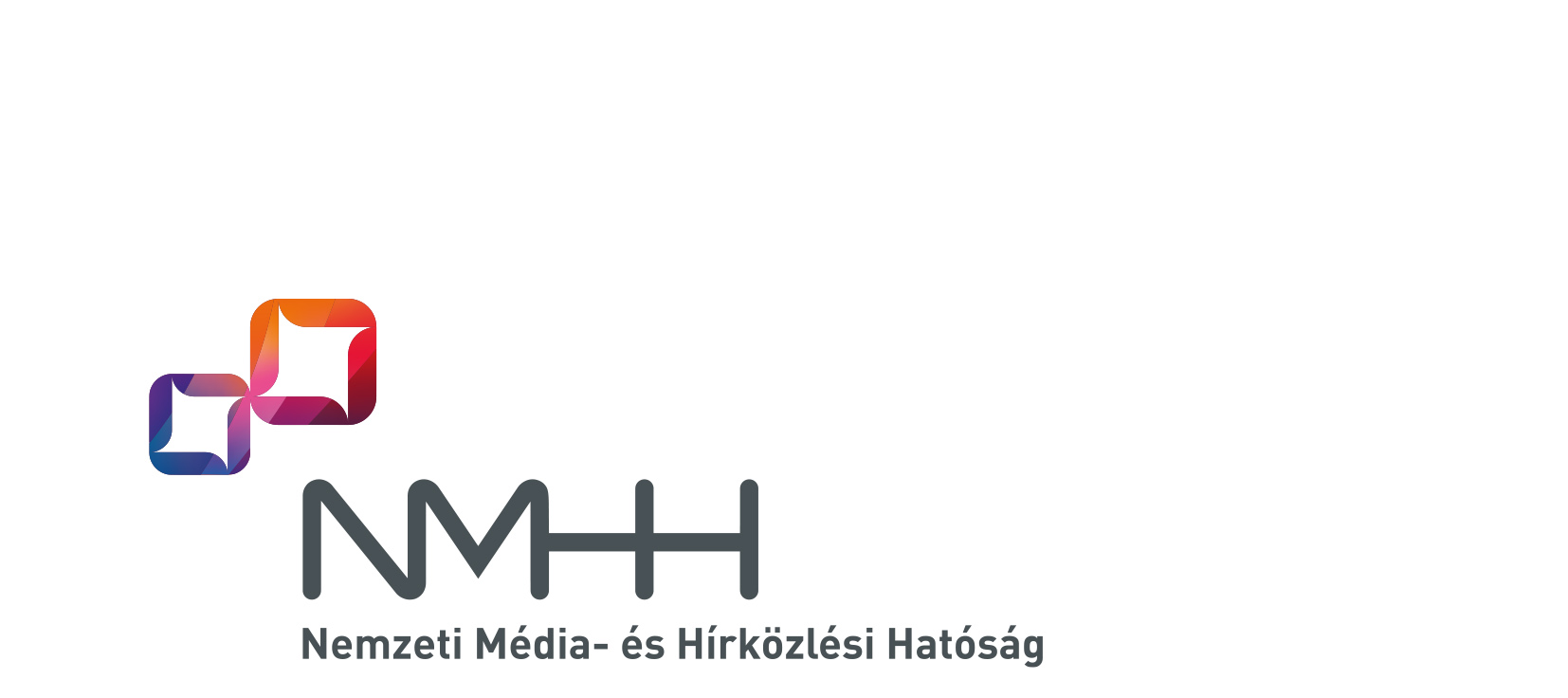 Egységes Hírközlési Objektummodell (EHO_3)Jelkulcsokv 2.1Tartalomjegyzék1.	Objektumok megjelenítése	42.	Általános megjegyzés a jelkulcs koncepcióhoz	43.	Jelkulcsok általános értelmezési szabályai	44.	Nyomvonalas ábrázolás jelkulcsai	95.	Elvi rajzi ábrázolás jelkulcsai	306.	Megszakító ábrázolás	417.	HTMR által kezelt jelkulcsok	42Objektumok megjelenítéseAz EHO_3 jelkulcslista segédletet biztosít a hírközlési elemek rajzi megjelenítéséhez. Az EHO_1-ben részletezett változások miatt a szofisztikált jelkulcsi és rajzi megjelenítésre egyre kisebb hangsúly fektetődik, de a nyomatatott kivitelei példányok elkészítése miatt mindig szükség lesz rajzi szabályozásra.A jelkulcsok egyszerűsítését a GIS rendszerek és a téradatbázison alapuló fejlett lekérdezési módszerek indokolják, továbbá hogy minden eddig rajzi jelkulcsban meghatározott tulajdonság (pl.: egy eszköz beépítési módja) rendelkezésre áll adatszinten is.Általános megjegyzés a jelkulcs koncepcióhozA jelkulcsi ábrázolás változásainak szükségessége az EHO_1-ben ismertetésre került. A teljes körű digitális adatkezelés megvalósításáig (azaz a helyszínen számítástechnikai eszközökkel való támogatás megvalósításáig (tablet, okostelefon, pc, stb.)) szükséges a rajzi megjelenítésre is kitérni.A rajzi ábrázolásra a nyomtatott, papír alapú dokumentációk miatt van szükség. Mivel a nyomatatott dokumentációk példányszámának csökkentését számos előny indokolja, ezért felül kell vizsgálni, mely engedélyezési, építési és üzemeltetési feladatok kívánják a nyomtatott anyag kizárólagosságát.Az új digitális egyeztetési folyamat lehetővé teszi, hogy adatbázist kezeljünk, azaz digitális fájlokat, adatokat küldjünk és fogadjunk az eljárás folyamán. Az átadott adatok lekérdezhetősége, adatbázisban való tárolása biztosítani tudja az összes információt az engedélyezéshez, a rajzi jelkulcsi megjelenítés fontossága háttérbe szorul. A jelkulcsokhoz csatolt attribútum adat (például tulajdonosi információk, típus információk, vagy kapacitás adatok, stb.) pedig mindig a kívánt adatkör ábrázolását teszi lehetővé. Azokat a tulajdonságokat, amiket eddig jelkulcsi mérettel határoztunk meg, például a megszakító létesítmények típusai, most az attribútum adat kiíratásával is, vagy az objektum adat lekérdezésével is meghatározhatom. Az új szemlélet lehetővé teszi a jelkulcsok számának csökkentését, a rajzi ábrázolások egyszerűsítését.Fontos a hírközlési tervezőknek, szabályzóknak közösen kialakítani azt az ábrázolási kört, ami minden tervezésben résztvevő szereplő érdekeit támogatja. A szolgáltatói és kamarai egyeztetéseken kerül véglegesítésre, hogy a kamarai ajánlásként kiadott nyomvonalas, elvi rajzjelek közül melyek kerülnek implementálásba a segédprogramba, amik a későbbi standard szabvány alapjait is képezik.Az objektumorientált, azaz téradatbázis kezelés másik nagy előnye, hogy nem kell a közös adatokat (azonosító, típus, cím, koordináta, stb.) duplikáltan rögzíteni rajzi állományonként (nyomvonalas, elvi), hanem egy adatbázisból íródik ki minden rajz a hozzárendelt jelkulcsnak és elrendezésnek megfelelően.A téradatbázis építés lehetővé teszi, hogy egy objektumnak annyiféle nézete legyen, amennyi igényként felmerül, elkerülve a duplikált rögzítést.Jelkulcsok általános értelmezési szabályaiJelen jelkulcs leírást egységesen kell alkalmazni az elektronikus hírközlési hálózatos tervek nyomvonalas munkarészeinek dokumentálásához. A jelkulcs kezelését az alábbi általános követelmények mellett kell alkalmazni:Alaptérképi tartalom esetén a következő szabályzatok az irányadók, a hírközlési szakterület az alaptérképi követelményeket nem szabályozza.Az 1:500 méretarányban megadott jelkulcsokat kell alkalmazni. Az 1:1000-es és 1:250-es méretarány esetén a léptéktényezőt egyedileg szükséges beállítani, a jelkulcsi ábrázolásnak minden esetben a valós, vagy jelkulcsnak megfelelő mérethelyes állapotúnak kell lenni, amelynek minden esetben az 1:500-as nyomatnak megfelelő megjelenítést kell biztosítani.   Jelen jelkulcsleírás második része tartalmazza a vonalas és a felületszerű ábrázolásokat is.Alapesetben a vonalas és a jelkulcs ábrázolások alap vonalvastagsága 0,13 mm.A jelkulcsok alapesetben két változó értékhellyel kerültek meghatározásra. A változó értékekhez az igénynek megfelelő adattábla értékek rendelhetők. Standard lehelyezés esetén a V1 változó mindig látszik és az objektumok típusát tartalmazza, a V2 változó láthatatlan beállítása az objektum ID-t tartalmazza.A V1 és V2 változók szövegtípusai = Romans magassága = léptékhez igazodó, 1:500-as esetén 5 mmAz 5 m2 –nél nagyobb kiterjedésű hírközlési létesítményt alakhelyesen felületként kell ábrázolni, az 5 m2 alatti hírközlési létesítményeket jelkulcs szerint kell ábrázolni.Minden vonalas létesítményt vonallánccal kell ábrázolni, és minden vonalláncnak hírközlési elemhez kell csatlakoznia.Az 1 méternél szélesebb hírközlési hálózatot a valós kiterjedésű vonallánccal kell ábrázolni (ezt a rendszertervnél pontosítani szükséges). Segédprogram esetén többszörös vonallánccal kezelendő, objektum kitakarás nem megengedett.Közös nyomvonalon haladó hírközlési hálózatokat külön – külön is ábrázolni szükséges, az objektum modellben meghatározott adattartalommal.A vonalas létesítmények feliratait az objektum adatokból az igénynek megfelelően kell képezni, és a vonalas objektum közepén északi tájolással, nyomvonallal párhuzamosan szükséges feliratozni. Standard beállítás esetén a kábel vagy hálózat típusa-hossza kerül feliratozásra.Bizonytalan nyomvonalként jelölni kell azon hálózati elemeket, melyek nem rendelkeznek pontos, az e-közmű rendeletben meghatározott minőségű bemérési adatokkal.A vezetékek ábrázolásánál az egységes elektronikus közműnyilvántartásról szóló 324/2013. Korm. rendeletben leírt szabályozást kell alkalmazni, a rendeletben meghatározott tartalmi követelménnyel és ábrázolási előírással. Rétegkezelésnél szabály, hogy közmű és közmű jellegű szolgáltatók adatait külön – külön rétegen kell ábrázolni, megteremtve a színek felületen való csoportos módosítási lehetőségét.A vonalas ábrázolás színjelölése:A jelkulcsok beillesztési pontjait piros „x”-szel jelöltük.A jelkulcsok 0 fok elforgatási szögét (alapállás) piros nyíllal jelöltük, az elforgatási szöget minden jelkulcsnál az alapálláshoz képest, óramutató járással megegyező irányú elfordulás fok, perc, másodperc értékkel kell megadni.A jelkulcsok megjelenését az objektumok alábbi tulajdonságai változtatják:méretarány (1:500-as, 1:4000-es vagy 1:10000 – 1:25000)objektum státusza (tervezett, üzemelő, bontott, üzemen kívüli, ismeretlen)rajzi dokumentáció típusa (nyomvonalas rajz, elvi rajz, egyéb műszaki dokumentáció)felhasználási mód (e-közmű, adatszolgáltatás külsős tervhez, engedélyterv, stb..)Ahhoz, hogy minden változóhoz megfelelő megjelenítést párosítsunk, a rendszerfejlesztés során folyamatosan aktualizálni szükséges a jelkulcs listát. Jelen jelkulcs készlet az 1:500-as 1:4000-es engedélytervhez készült, továbbá az e-közmű rendelet adatátadási kötelezettségével szinkronban van.A vonalas hálózatok ábrázolásánál elsődlegesen színkóddal és vonalvastagsággal különböztetjük meg az eltérő hálózati síkokat, beépítéseket, státuszokat. A hagyományos ábrázolási technikák, vonaltípusok használatát (saját felhasználásra) megengedi az adatbázisszemléletű tervezés, de a fokozatos kiváltásukra kell törekednünk a térinformatikai ábrázolási technikák elterjedésével. A jelkulcsok és vonalas hálózatok ábrázolásnál az alábbi (nyomtatási) vonalvastagságok használata a javasolt.Meglévő, üzemelő hálózatok 0,23 mmTervezett hálózatok 0,53 mmÜzemen kívüli hálózatok 0,1 mmA hírközlési hálózatok adatszolgáltatása esetén a nyomvonalak adatszolgáltatási színe zöld (rgb:0,128,0), a vonal típusa folyamatos vonal –T- 4 karakterrel a szolgáltatói rövidítés betűjellel.Az EHO_3 mintaként szerepel a későbbi jelkulcsok ábrázolás technikájához is.Piros színnel kerültek kiemelésre azon jelkulcsok nevei, melyek használata javasolt az engedélyezési eljárásban.Az elvi rajzi szimbólumok méretarány nélküli megjelenítéssel készülnek, azaz lépték nélküliek. Egy-egy objektum adattartalmát az objektum modell határozza meg, az elvi rajzon kiírandó adatokhoz a cellaszerkezetű blokkot készítettünk. A cellaszerkezet sorainak számát a kiírandó adatok mennyisége határozza meg. Minden objektumról az azonosításhoz szükséges minimum adatkör az alábbi:Azonosító, azaz objektum IDStrukturált címadatEszköz típusAz elvi rajzi ábrázolás észak jellel ellátott, északi tájolású derékszögű nyomvonalvezetéssel szükséges ábrázolni. A vonalvezetésben 90 és 45 fokú törés engedélyezett. Nyomvonalas ábrázolás jelkulcsaiJelkulcs neve: A1 jelű aknaJelkulcs kódja: 0001Jelkulcs grafikus megjelenítése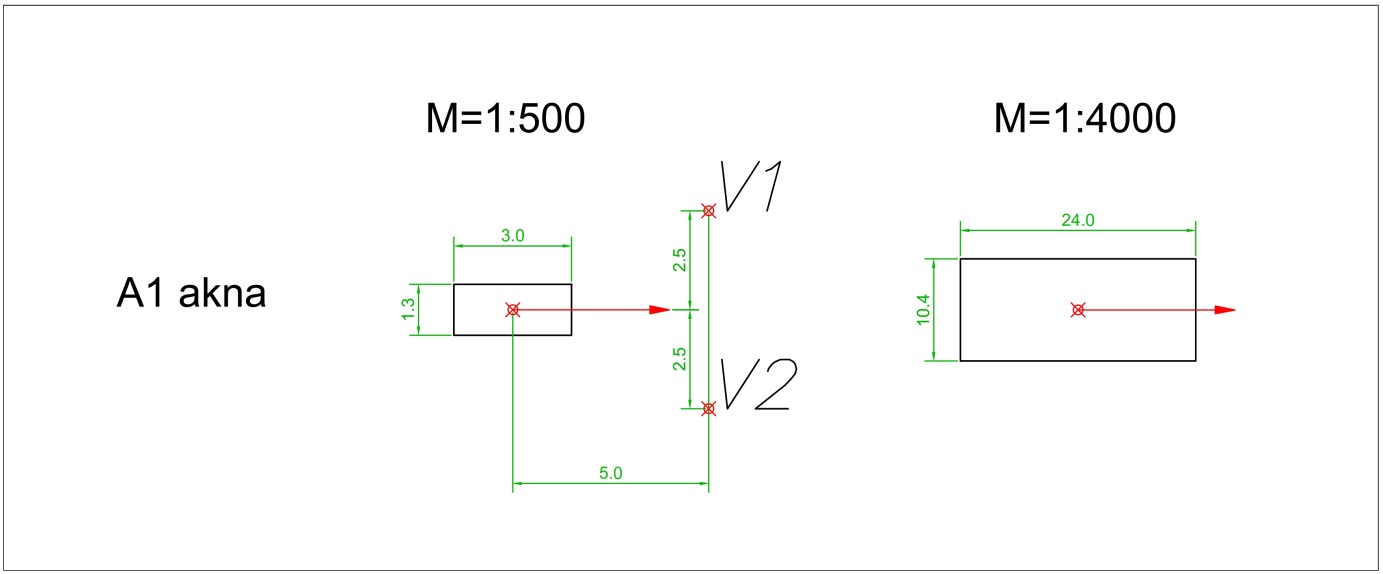 Jelkulcs neve: A2 jelű aknaJelkulcs kódja: 0002Jelkulcs grafikus megjelenítése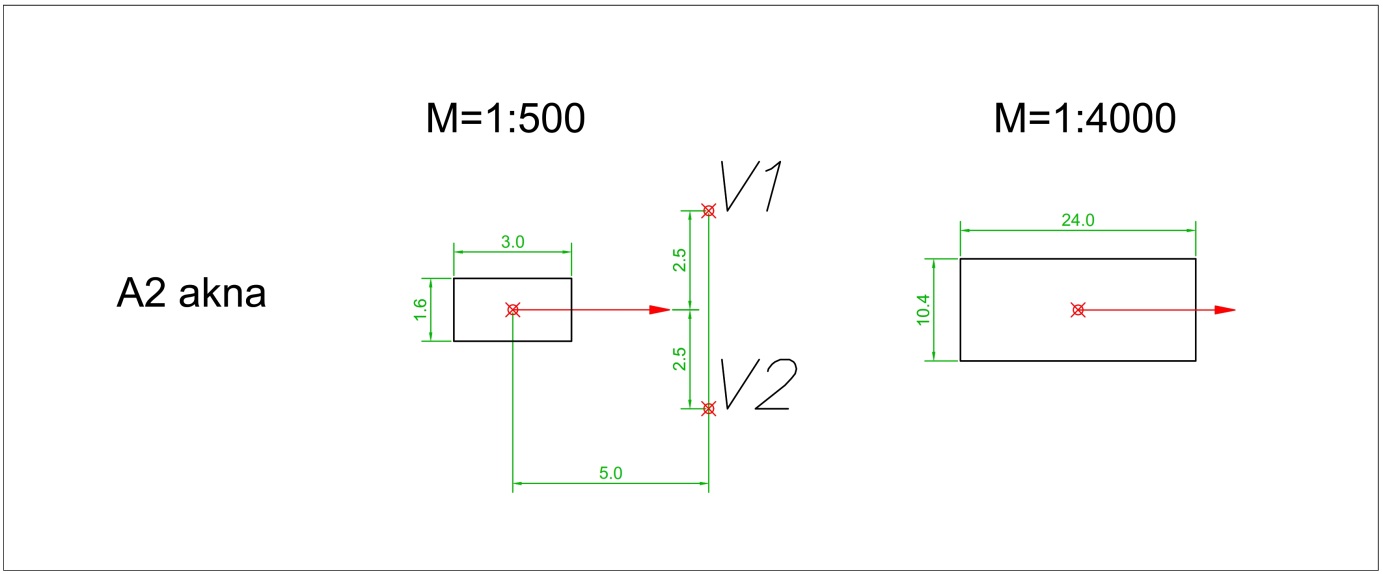 Jelkulcs neve: A3 jelű aknaJelkulcs kódja: 0003Jelkulcs grafikus megjelenítése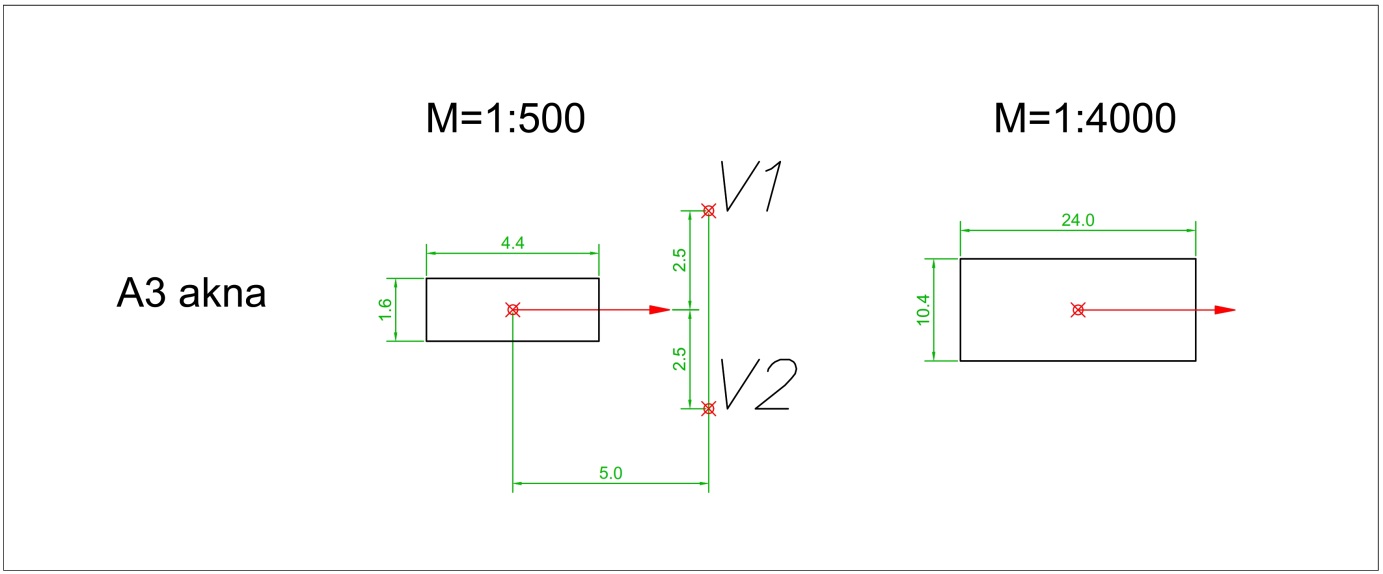 Jelkulcs neve: A4 jelű aknaJelkulcs kódja: 0004Jelkulcs grafikus megjelenítése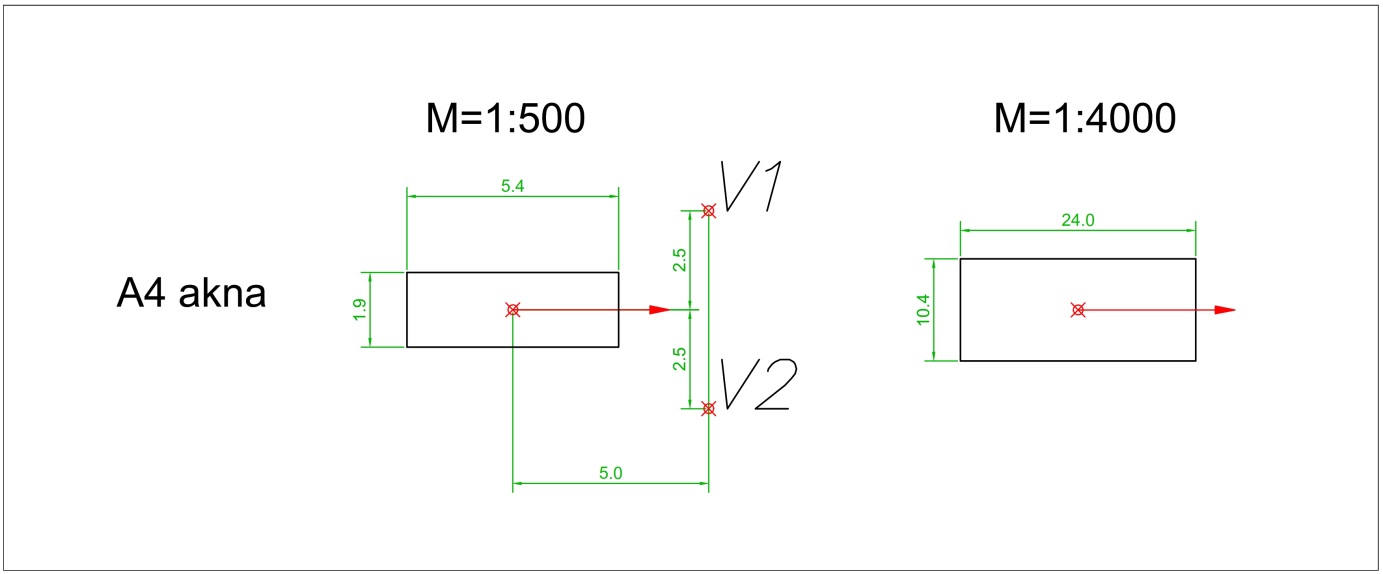 Jelkulcs neve: A5 jelű aknaJelkulcs kódja: 0005Jelkulcs grafikus megjelenése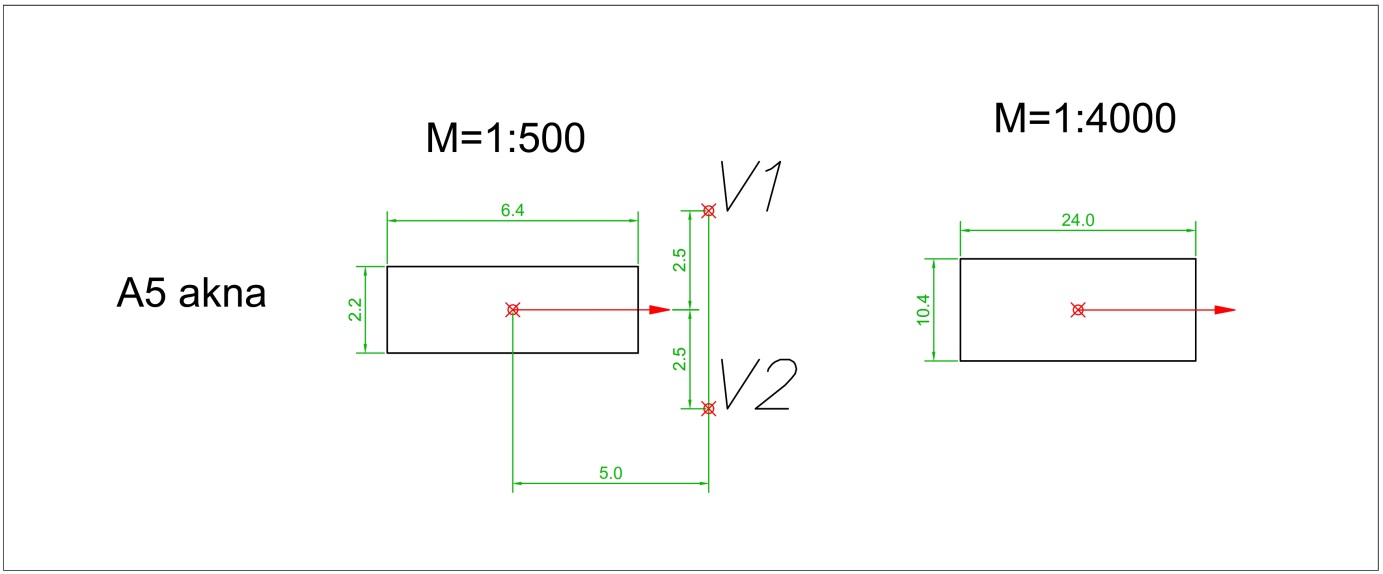 Jelkulcs neve: Istoly kábelszekrényhezJelkulcs kódja: 0006Jelkulcs grafikus megjelenése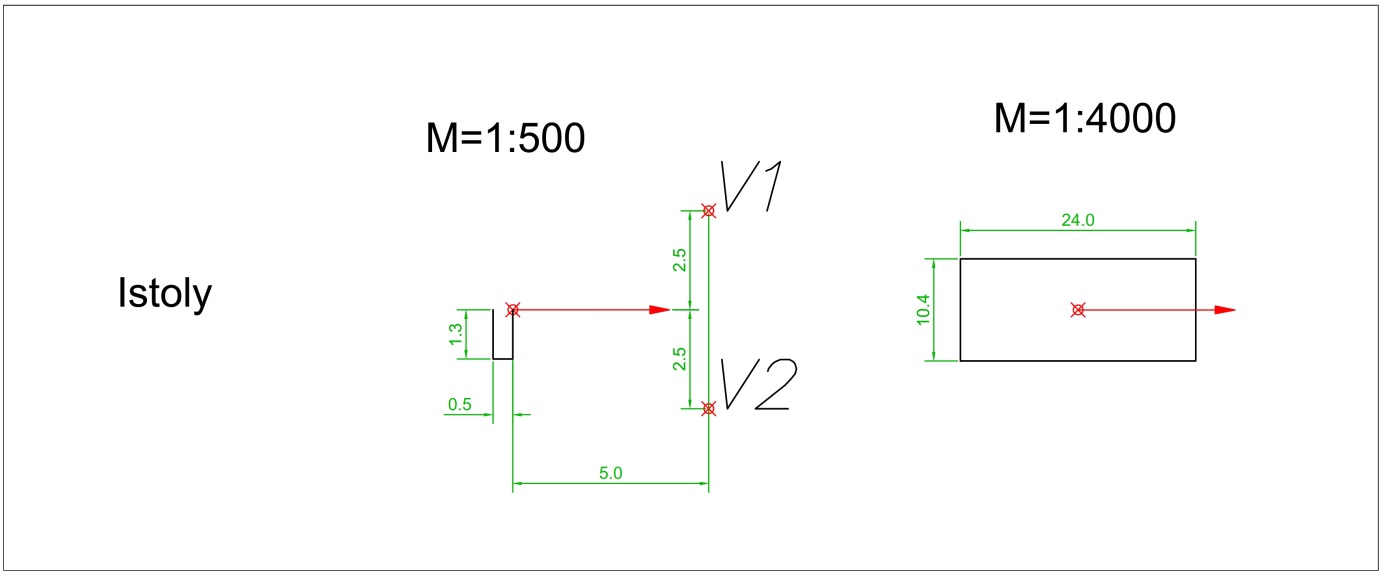 Jelkulcs neve: Kör fedlapJelkulcs kódja: 0007Jelkulcs grafikus megjelenítése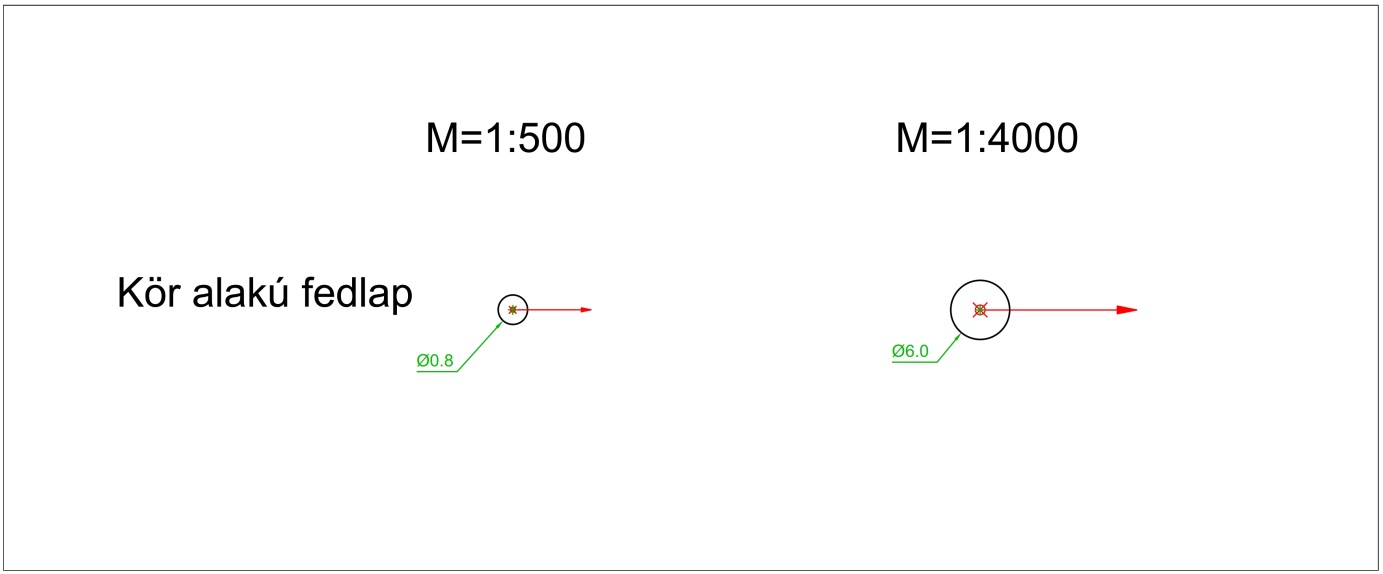 Jelkulcs neve: Kör fedlap duplaJelkulcs kódja: 0008Jelkulcs grafikus megjelenítése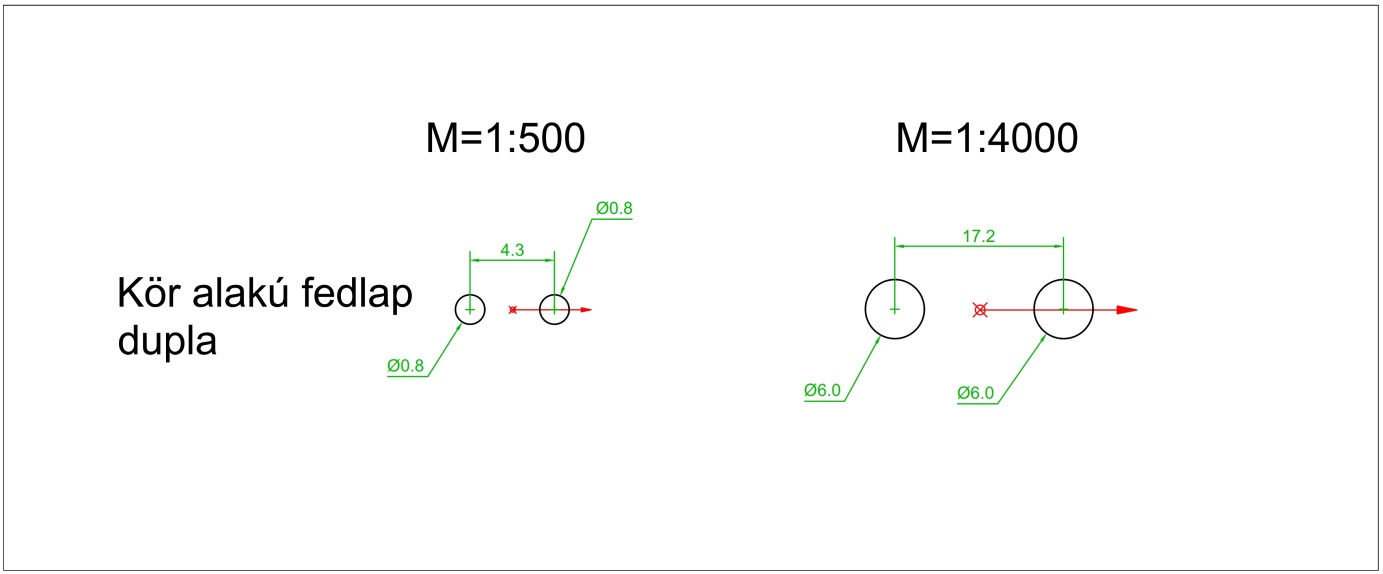 Jelkulcs neve: Szekrényfedél négyszögJelkulcs kódja: 0009Jelkulcs grafikus megjelenítése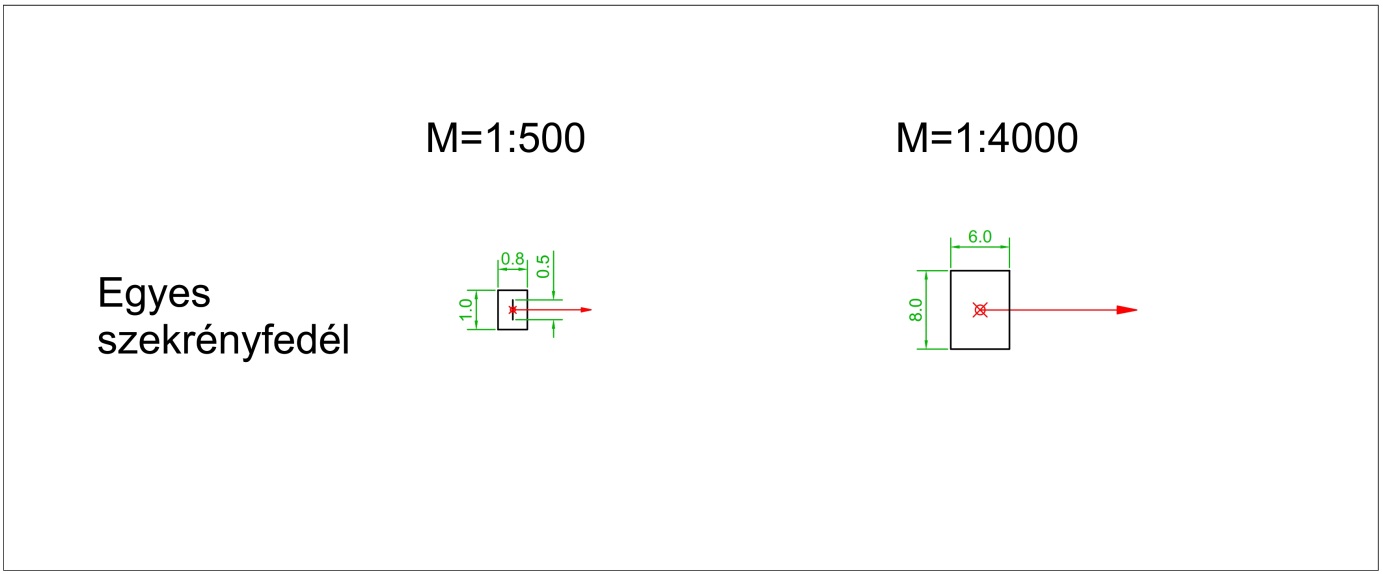 Jelkulcs neve: Szekrényfedél négyszög duplaJelkulcs kódja: 0010Jelkulcs grafikus megjelenítése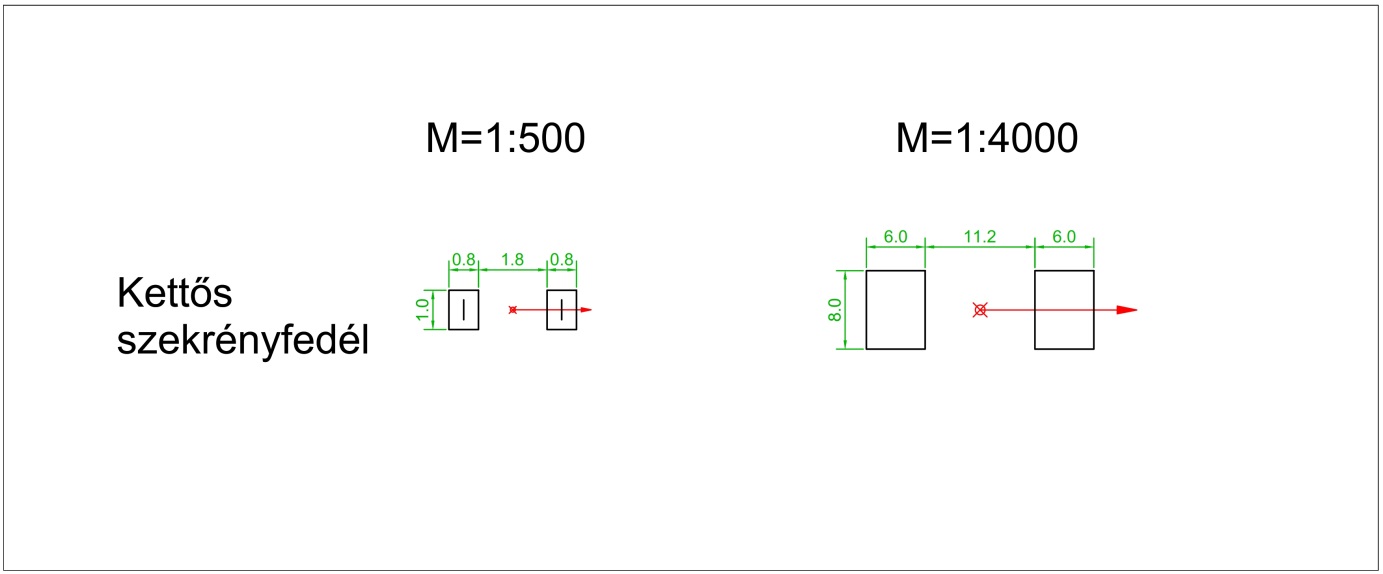 Jelkulcs neve: Kötésvédő betonszekrényJelkulcs kódja: 0011Jelkulcs grafikus megjelenítése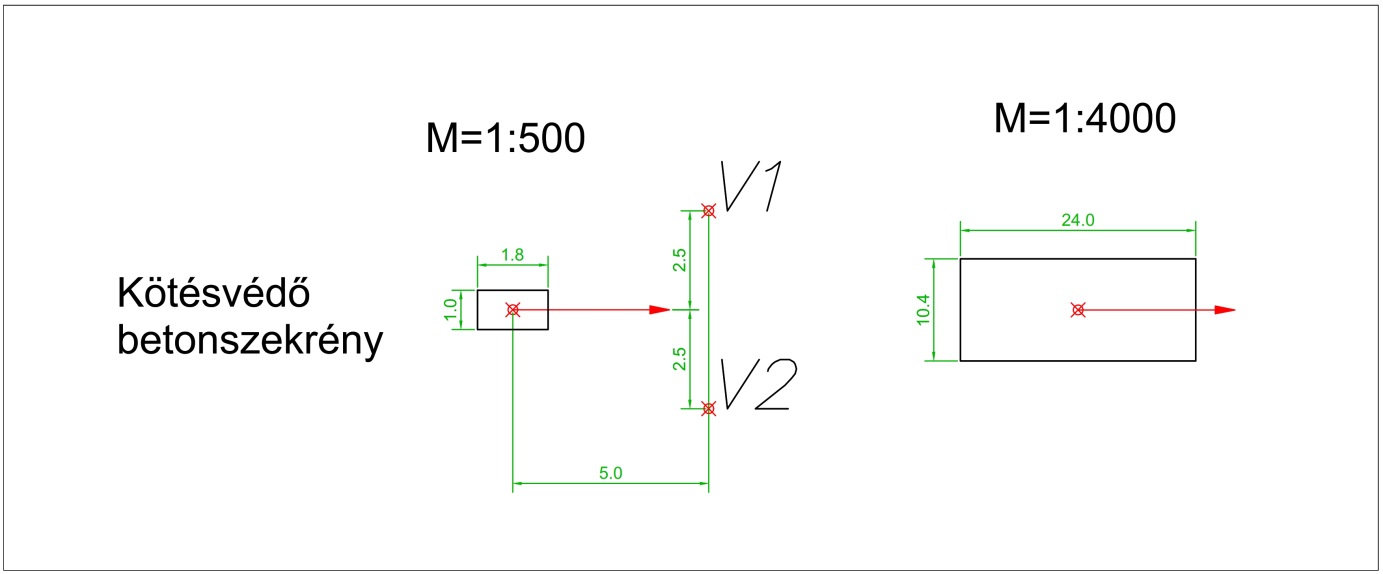 Jelkulcs neve: Egyes kicsi szekrényJelkulcs kódja: 0012Jelkulcs grafikus megjelenítése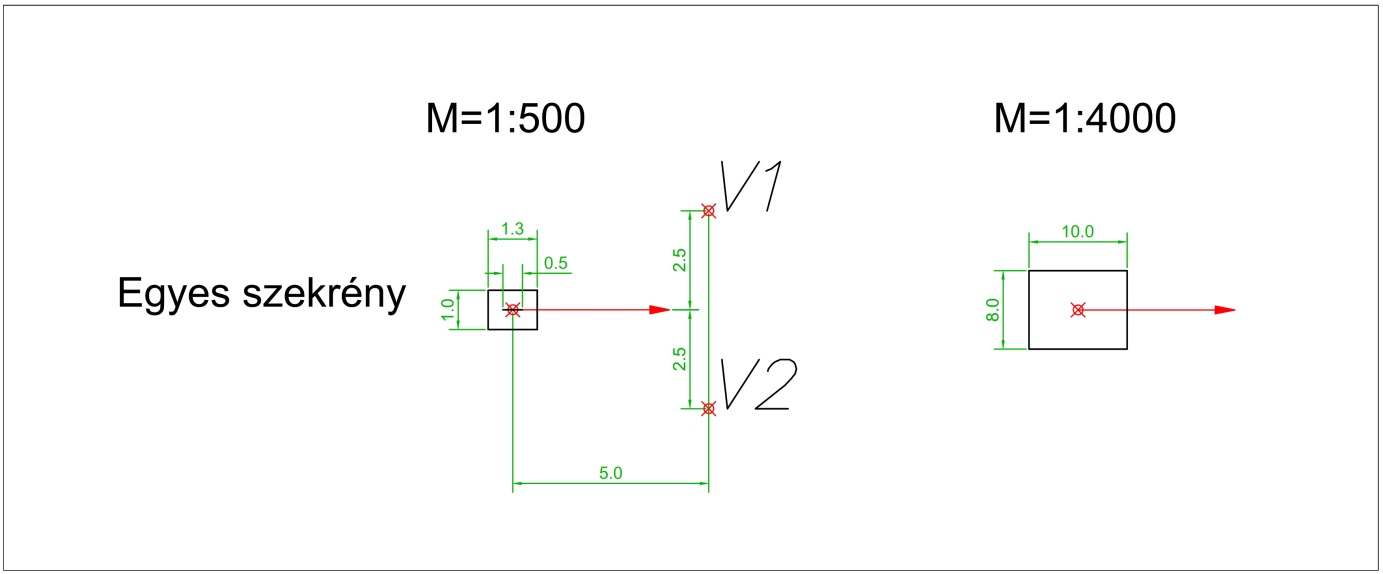 Jelkulcs neve: Kettős kicsi szekrényJelkulcs kódja: 0013Jelkulcs grafikus megjelenítése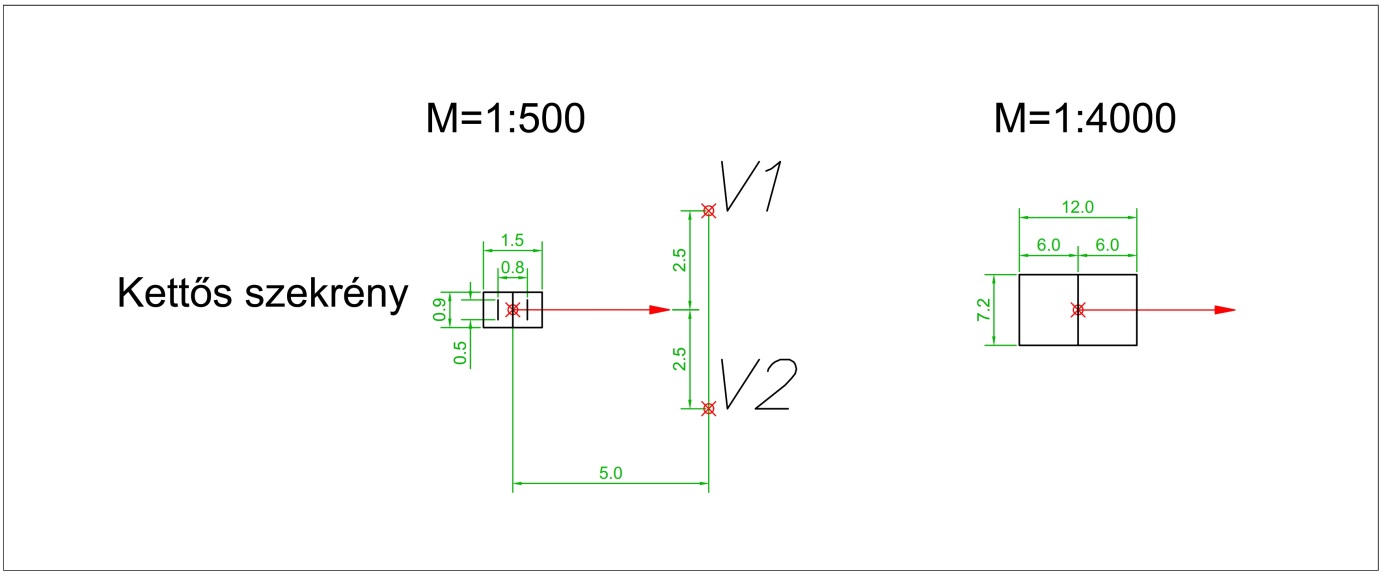 Jelkulcs neve: Hármas rövid szekrényJelkulcs kódja: 0014Jelkulcs grafikus megjelenítése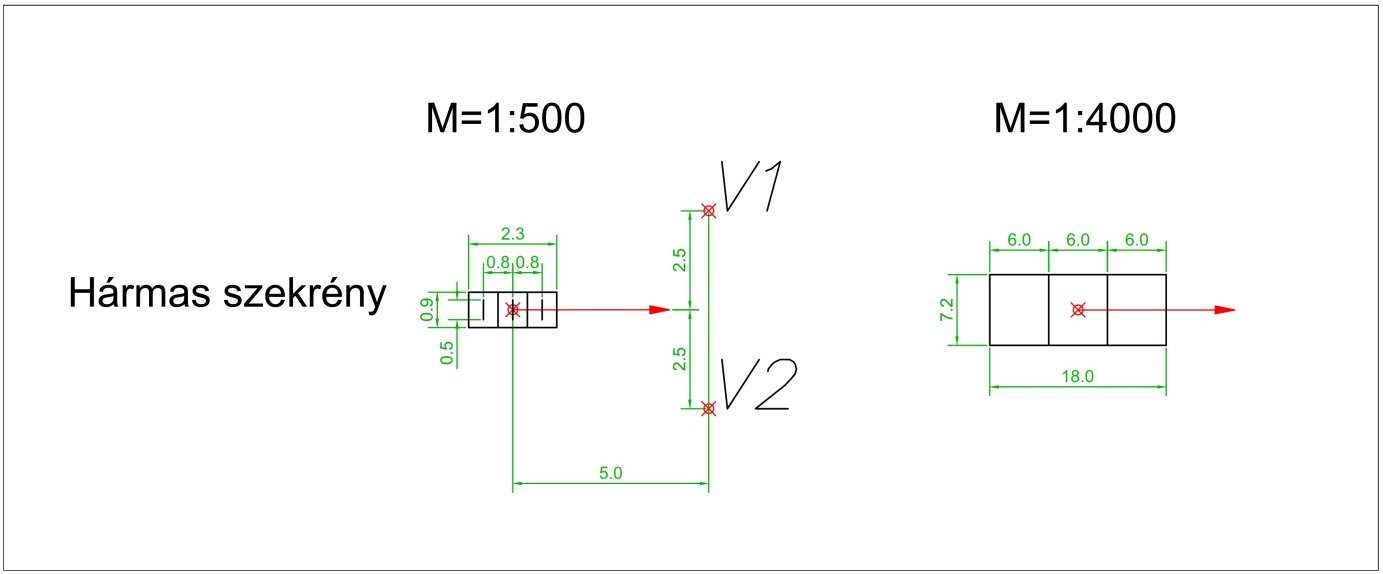 Jelkulcs neve: Négyes rövid szekrényJelkulcs kódja: 0015Jelkulcs grafikus megjelenítése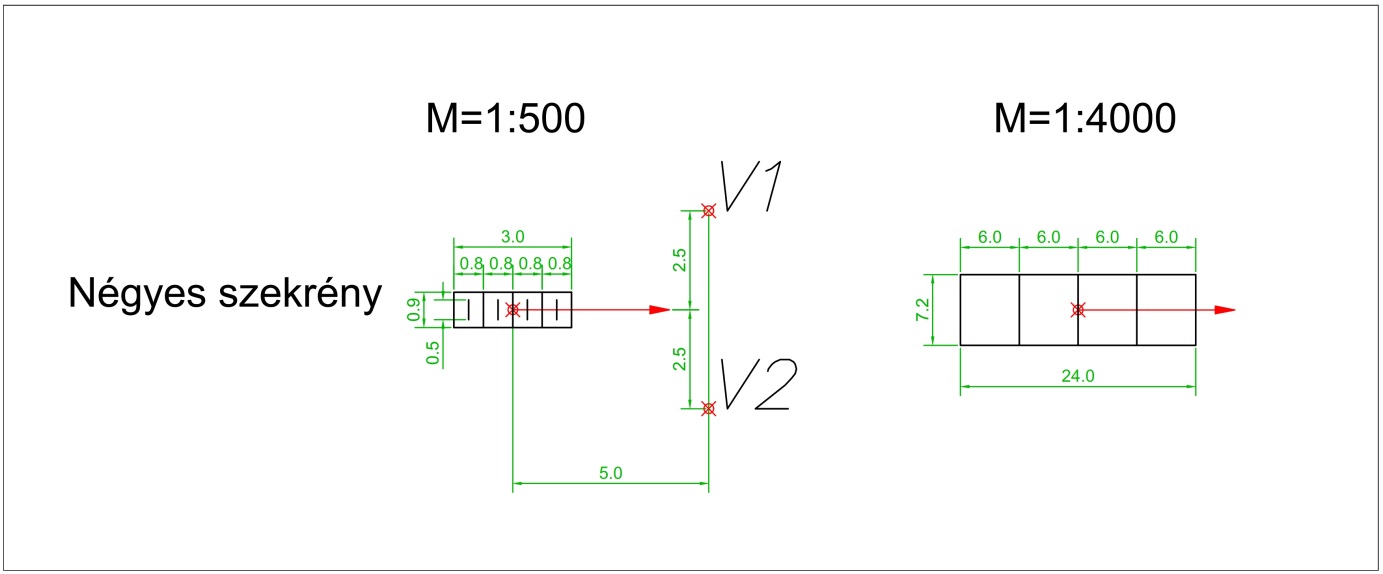 Jelkulcs neve: Fa oszlopJelkulcs kódja: 0016Jelkulcs grafikus megjelenítése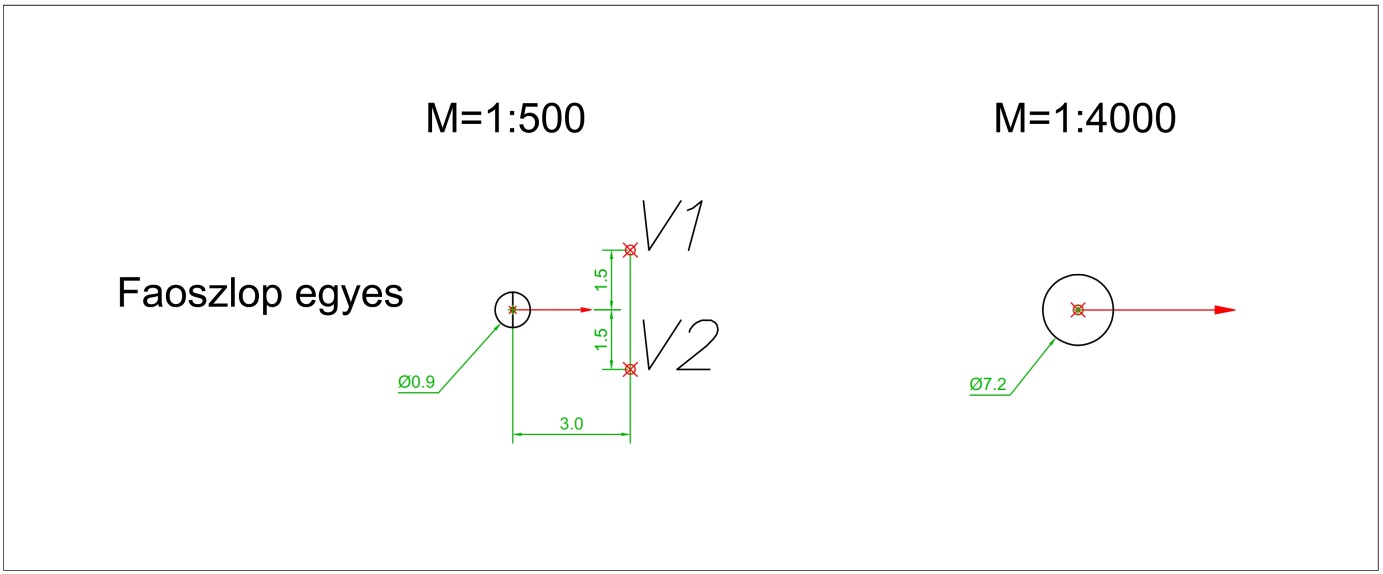 Jelkulcs neve: Faoszlop bakJelkulcs kódja: 0017Jelkulcs grafikus megjelenítése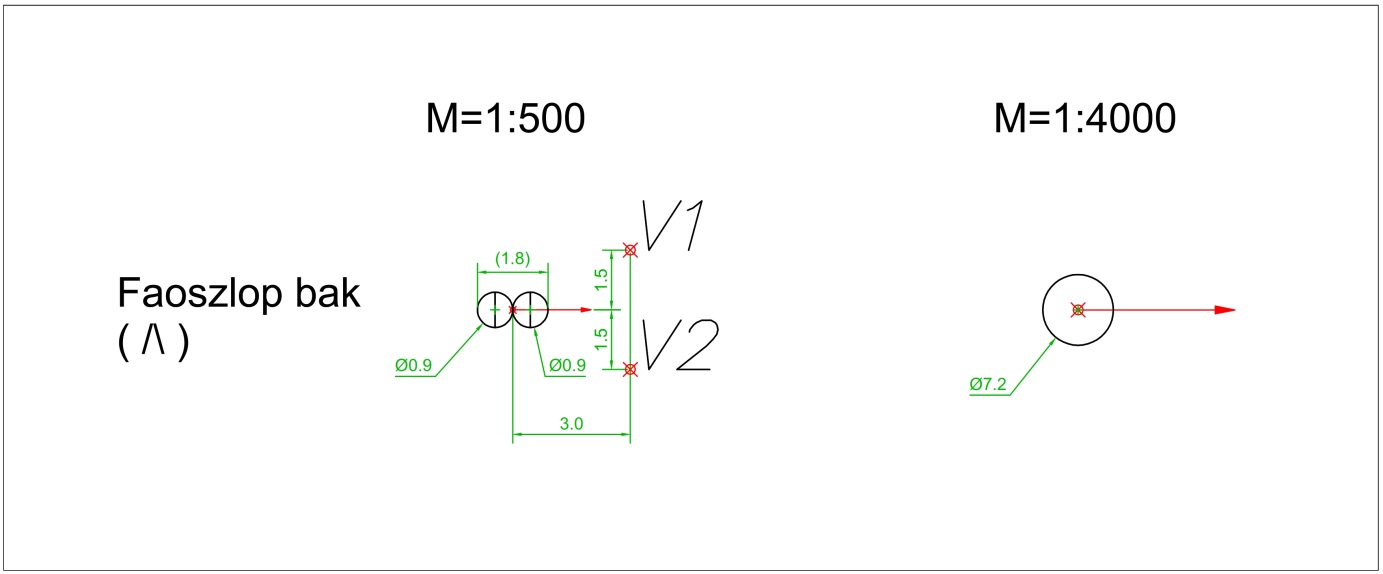 Jelkulcs neve: Faoszlop ikerJelkulcs kódja: 0018Jelkulcs grafikus megjelenítése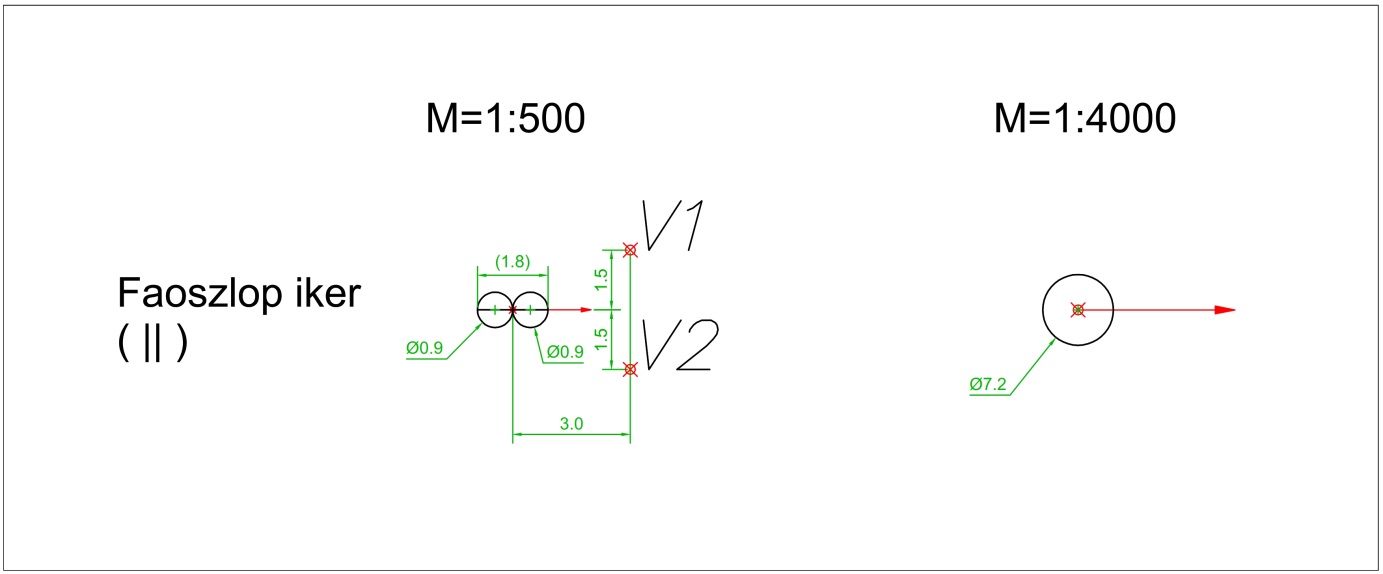 Jelkulcs neve: BetonoszlopJelkulcs kódja: 0019Jelkulcs grafikus megjelenítése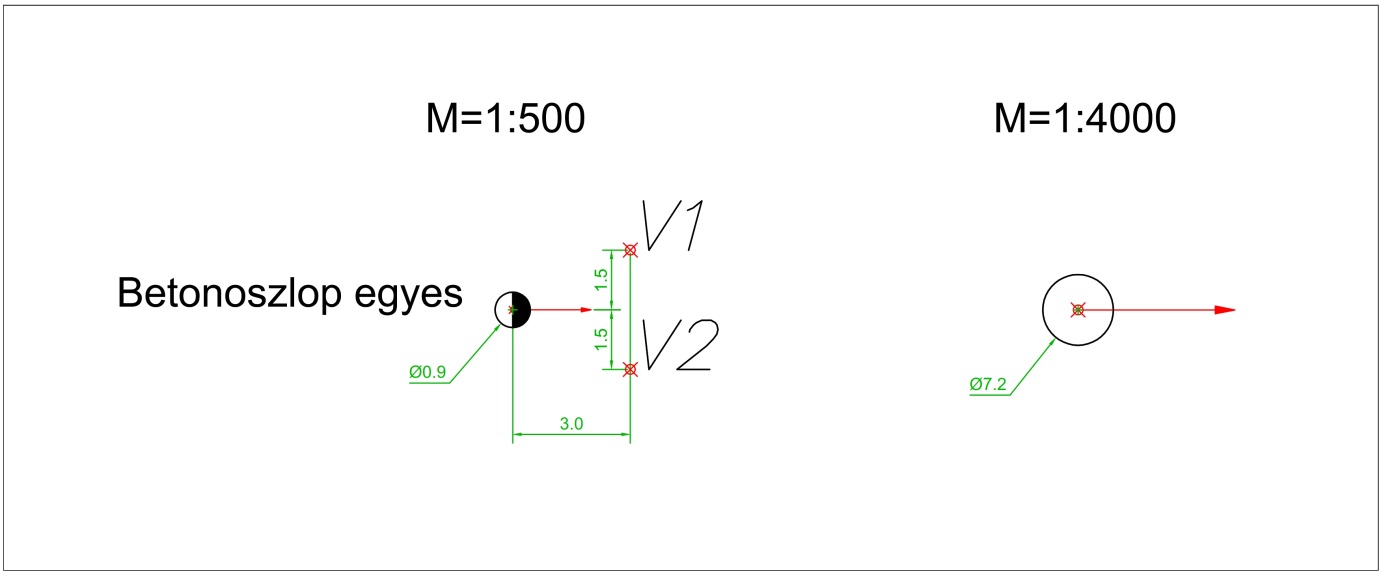 Jelkulcs neve: Betonoszlop bakJelkulcs kódja: 0020Jelkulcs grafikus megjelenítése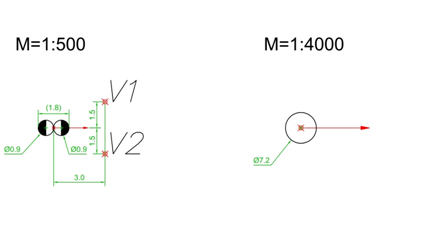 Jelkulcs neve: Betonoszlop ikerJelkulcs kódja: 0021Jelkulcs grafikus megjelenítése 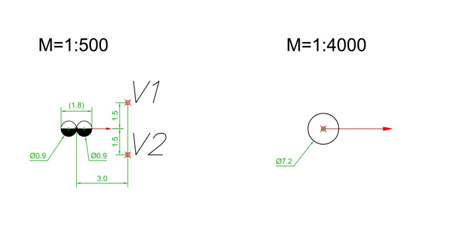 Jelkulcs neve: VastraverzJelkulcs kódja: 0022Jelkulcs grafikus megjelenítése 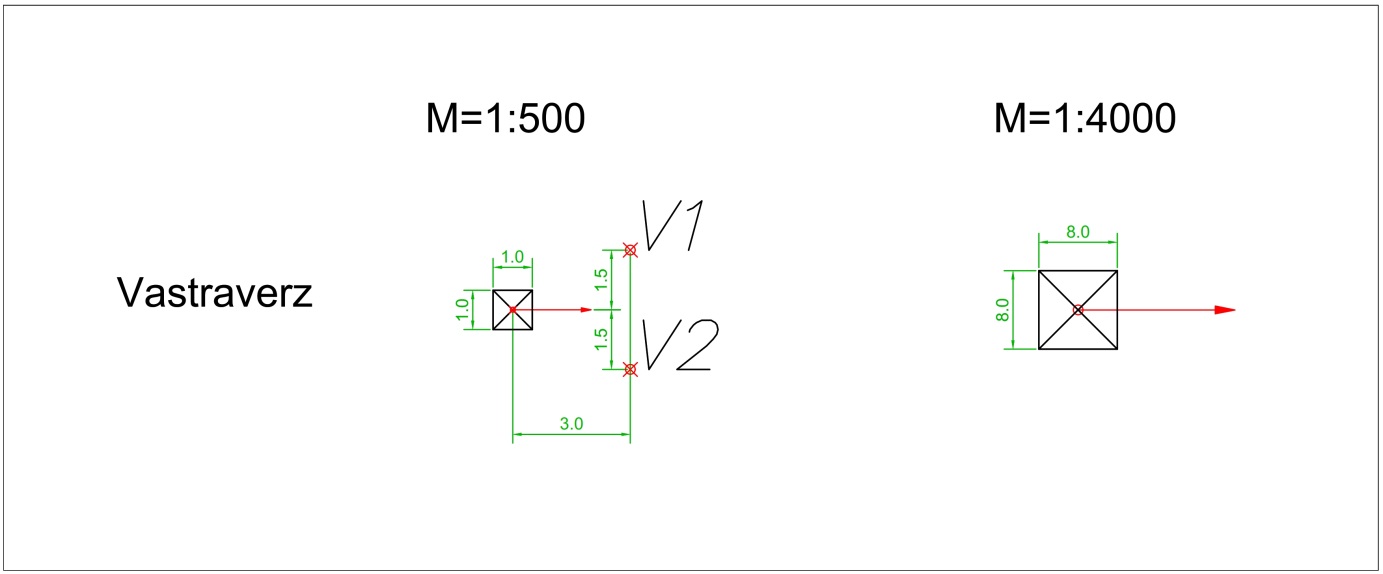 Jelkulcs neve: FémoszlopJelkulcs kódja: 0023Jelkulcs grafikus megjelenítése 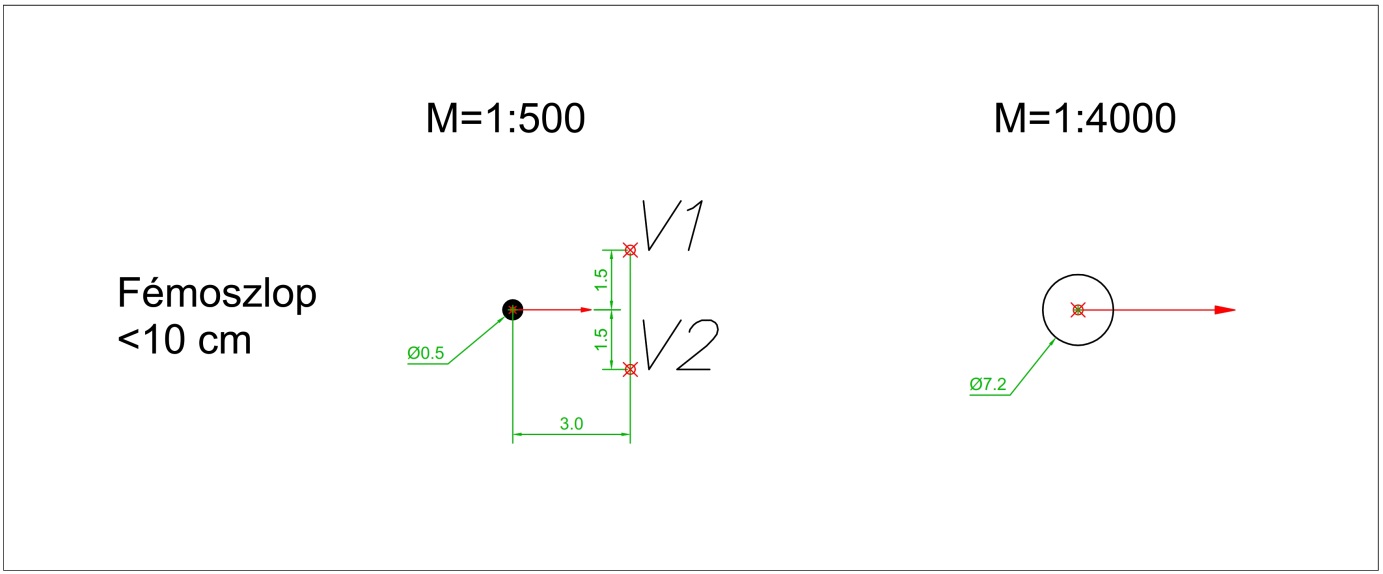 Jelkulcs neve: Fémoszlop >10Jelkulcs kódja: 0024Jelkulcs grafikus megjelenítése 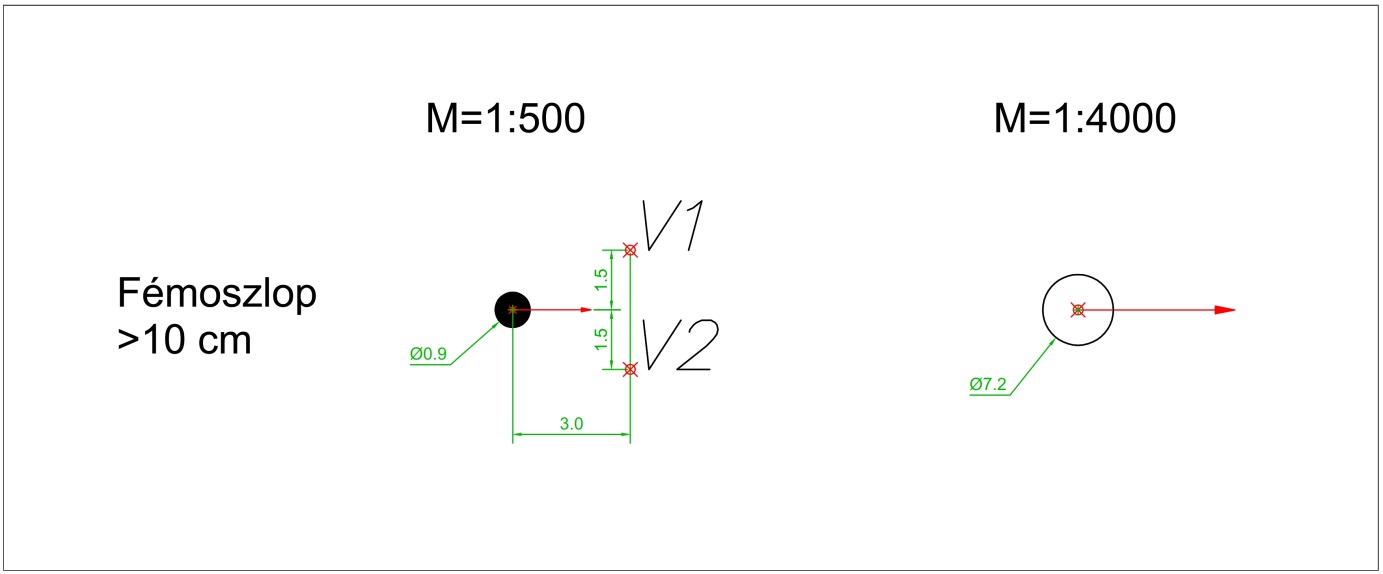 Jelkulcs neve: Műanyag oszlopJelkulcs kódja: 0025Jelkulcs grafikus megjelenítése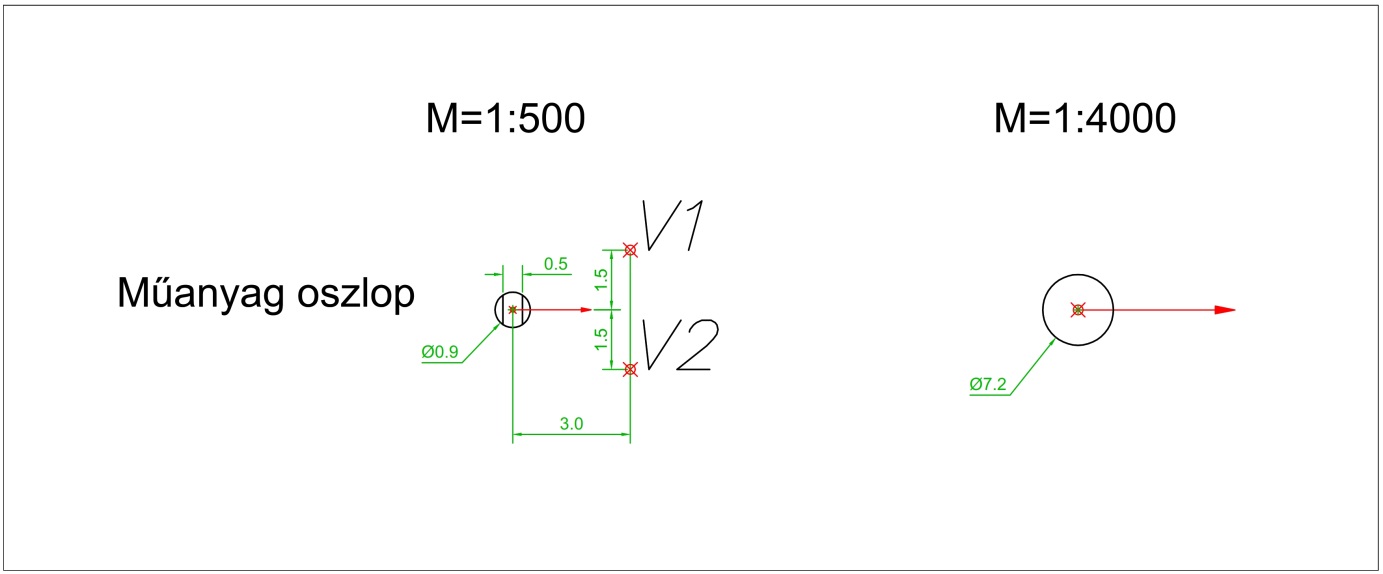 Jelkulcs neve: Egyes gyámJelkulcs kódja: 0026Jelkulcs grafikus megjelenítése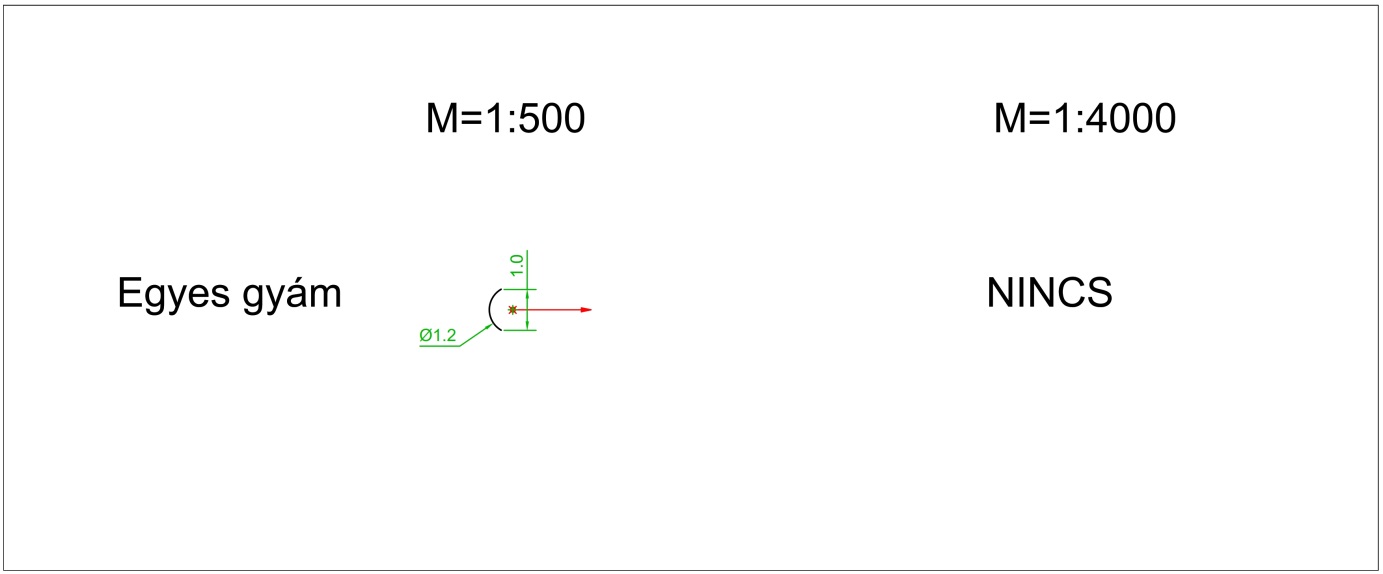 Jelkulcs neve: Kettős gyámJelkulcs kódja: 0027Jelkulcs grafikus megjelenítése 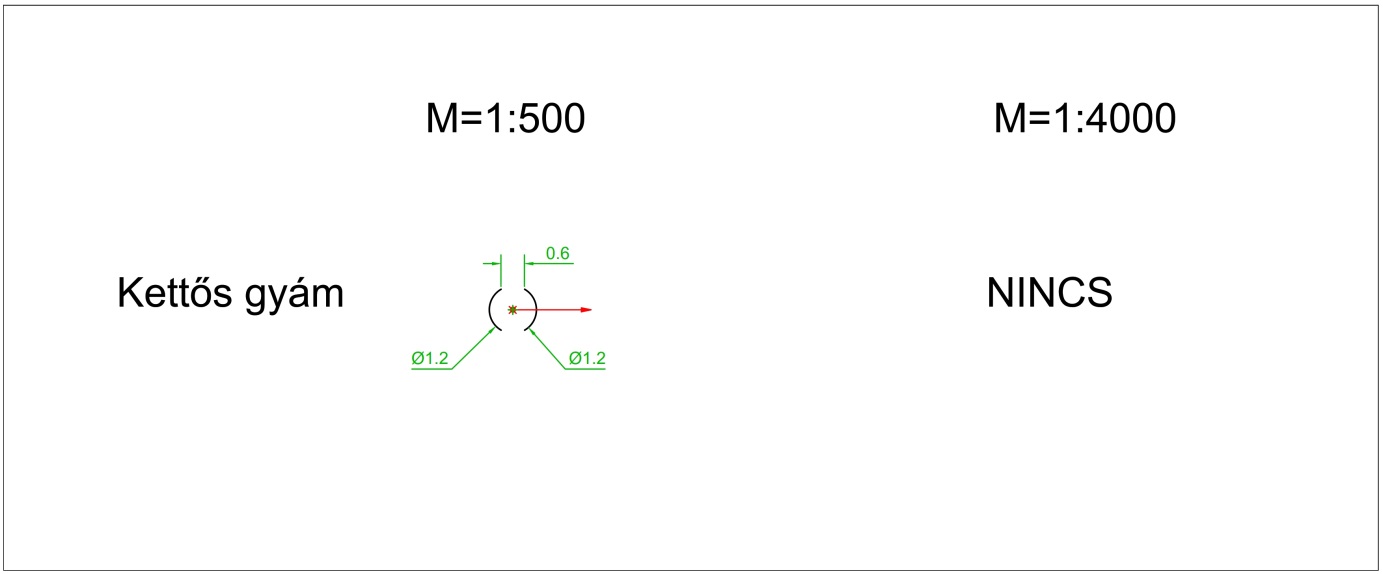 Jelkulcs neve: Oszlop kitámasztásJelkulcs kódja: 0028Jelkulcs grafikus megjelenítése 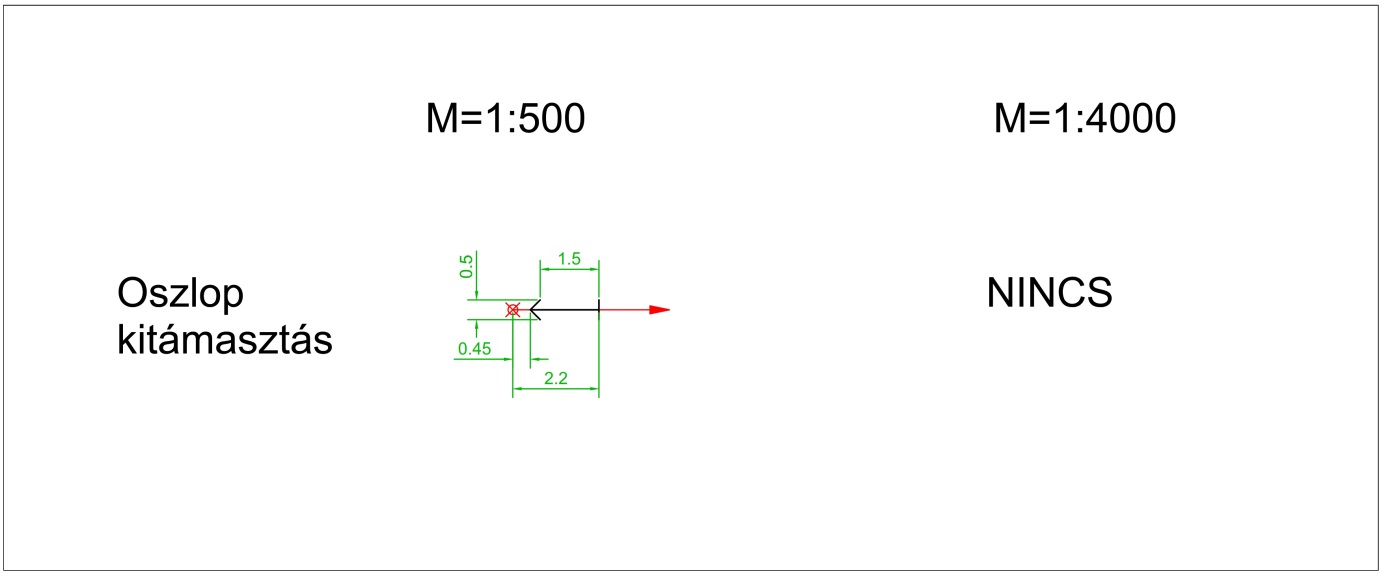 Jelkulcs neve: Oszlop kihorgonyzásJelkulcs kódja: 0029Jelkulcs grafikus megjelenítése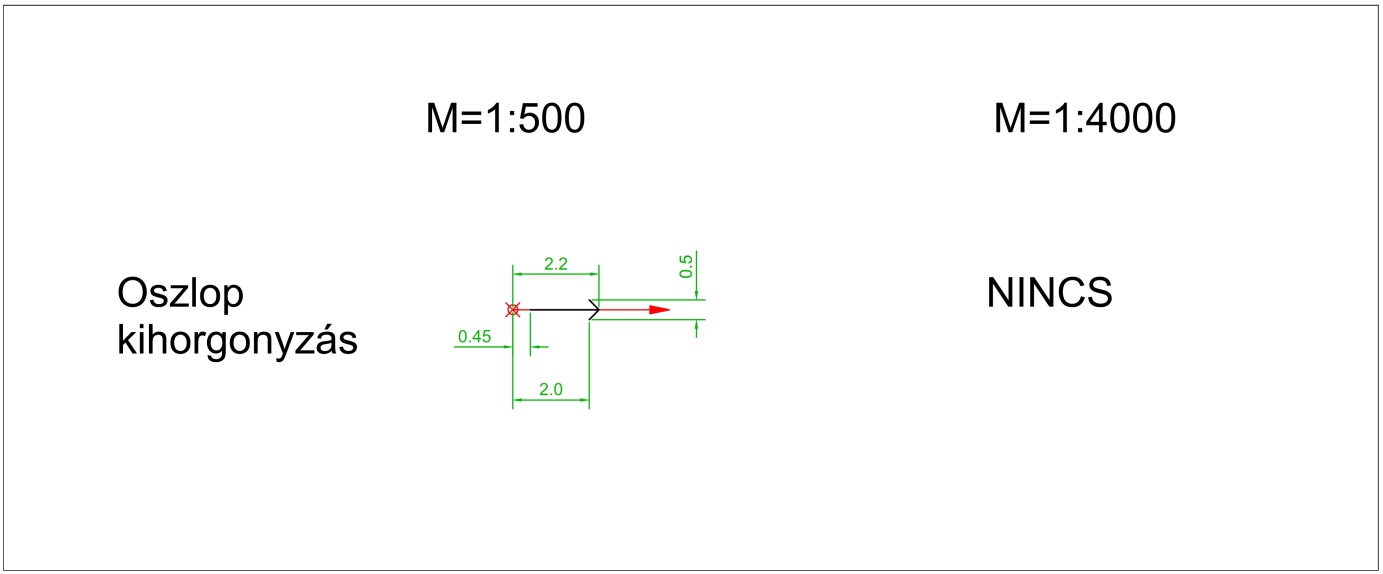 Jelkulcs neve: Gyám kitámasztásJelkulcs kódja: 0030Jelkulcs grafikus megjelenítése 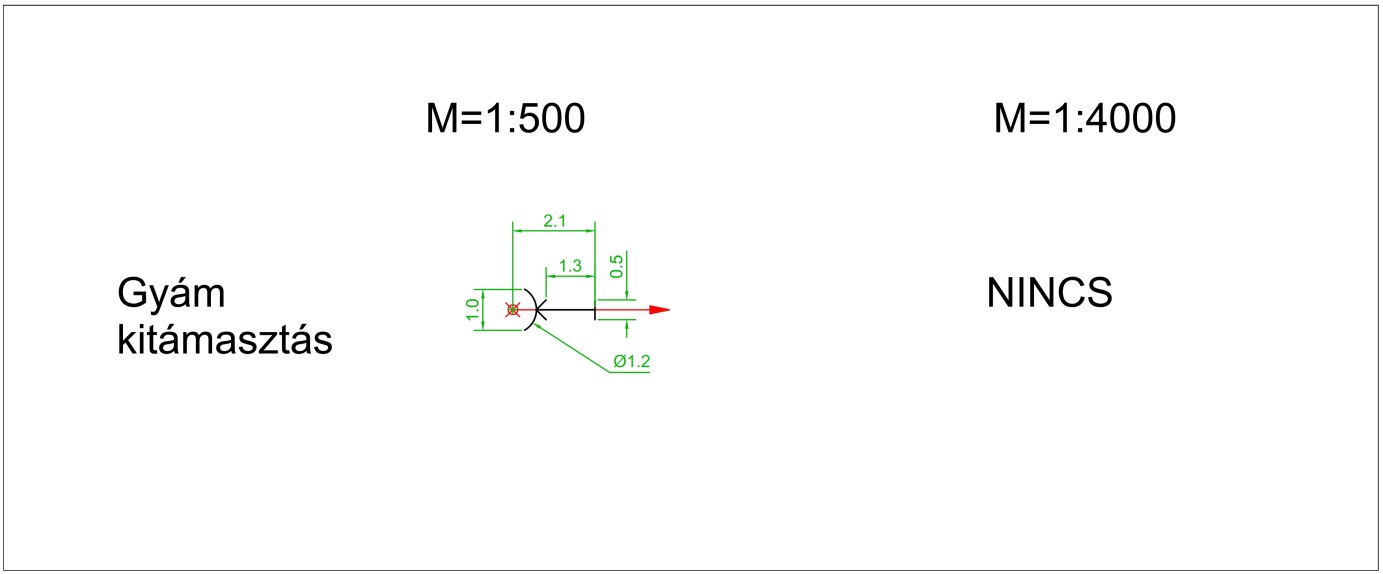 Jelkulcs neve: Gyám kihorgonyzásJelkulcs kódja: 0031Jelkulcs grafikus megjelenítése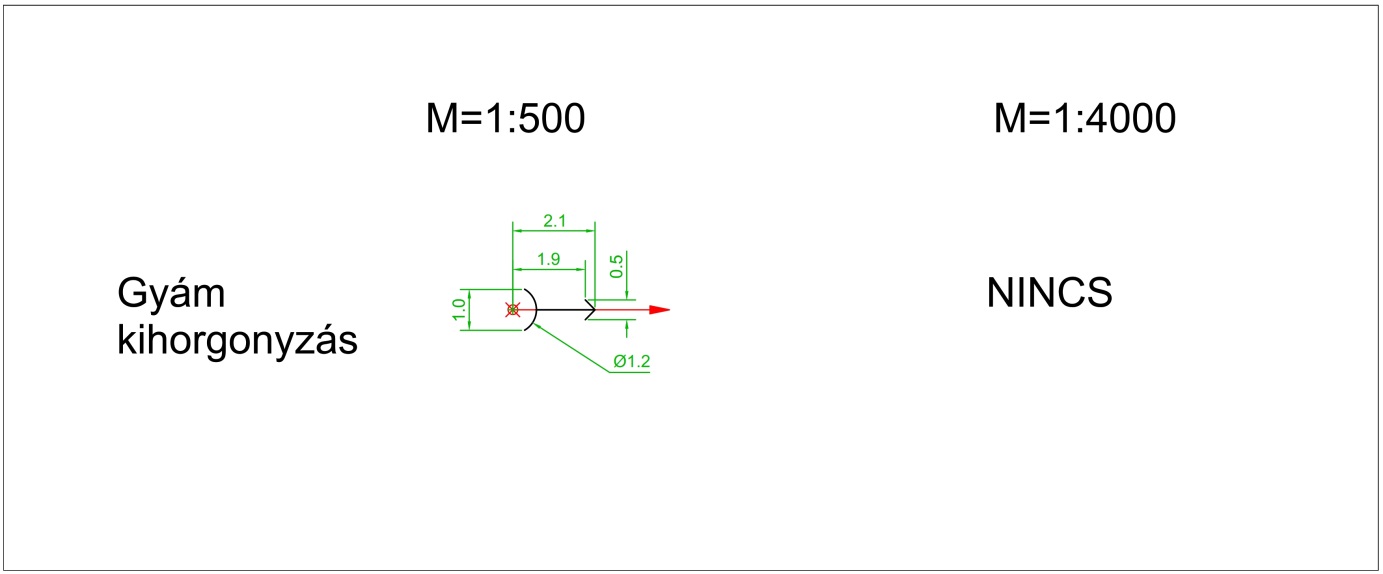 Jelkulcs neve: Egyes gyám kitámasztásnál jobbJelkulcs kódja: 0032Jelkulcs grafikus megjelenítése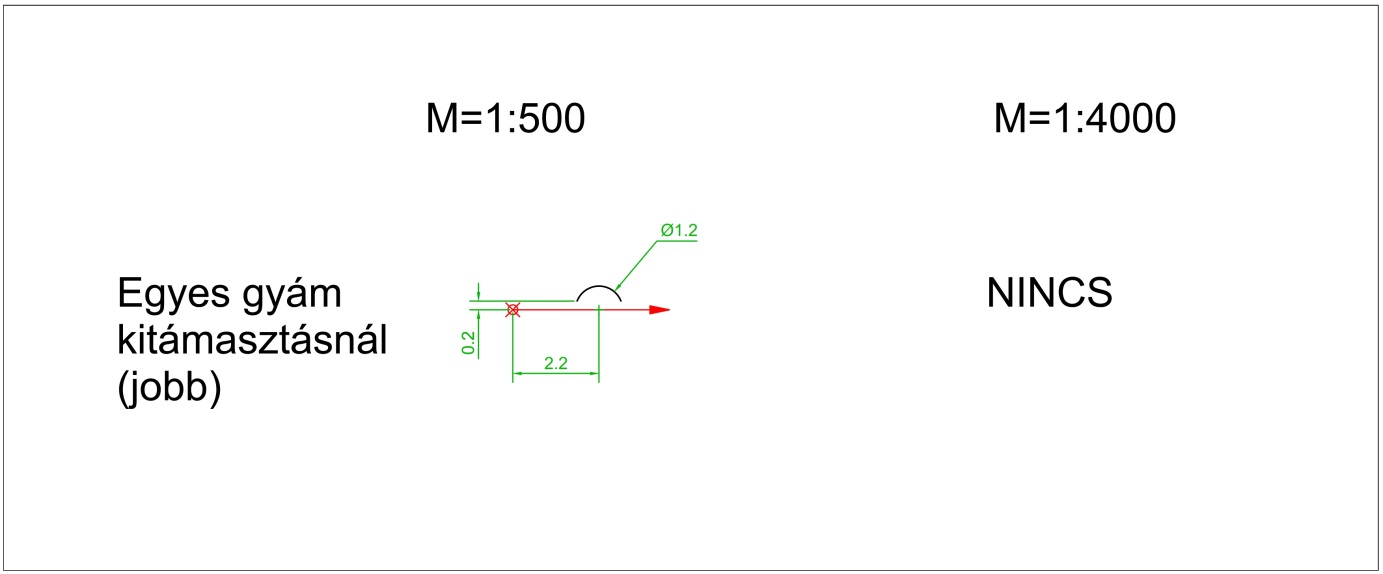 Jelkulcs neve: Egyes gyám kitámasztásnál balJelkulcs kódja: 0033Jelkulcs grafikus megjelenítése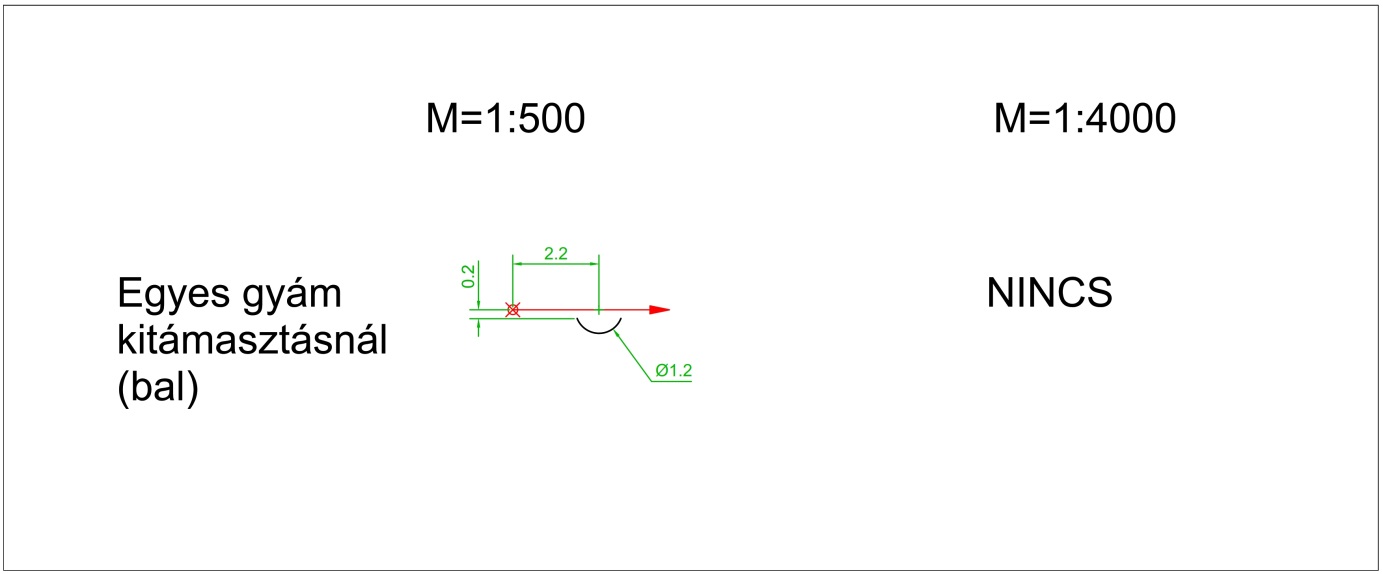 Jelkulcs neve: Egyes gyám kitámasztásnál középJelkulcs kódja: 0034Jelkulcs grafikus megjelenítése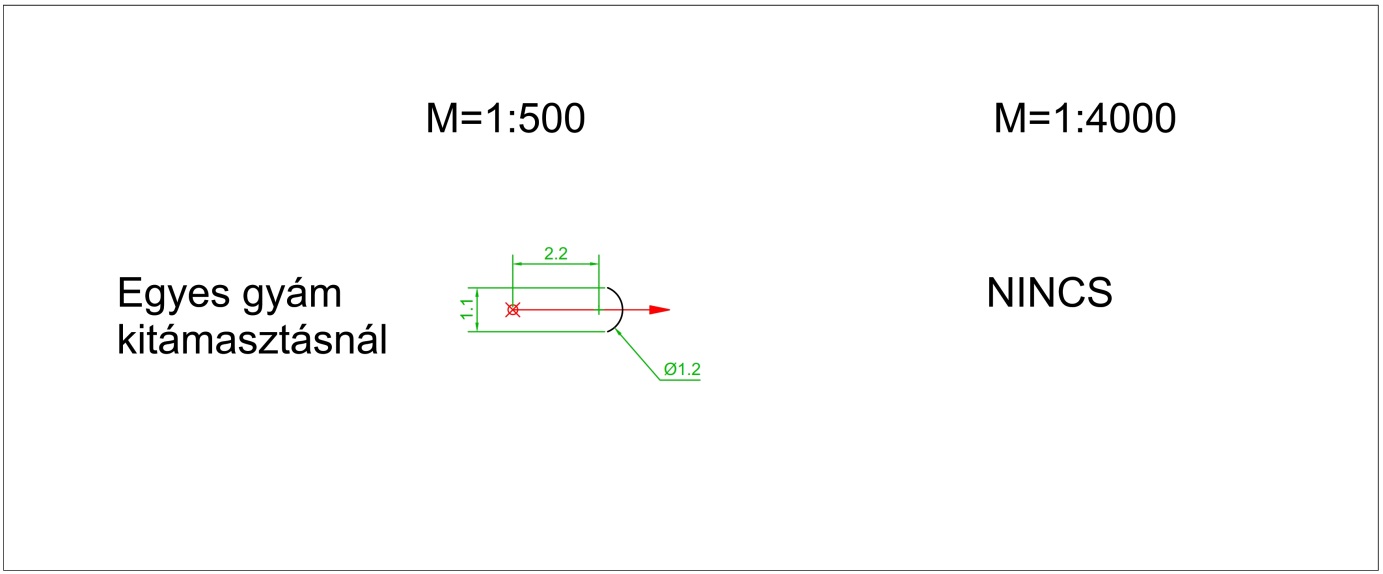 Jelkulcs neve: Kettős gyám kitámasztásnálJelkulcs kódja: 0035Jelkulcs grafikus megjelenítése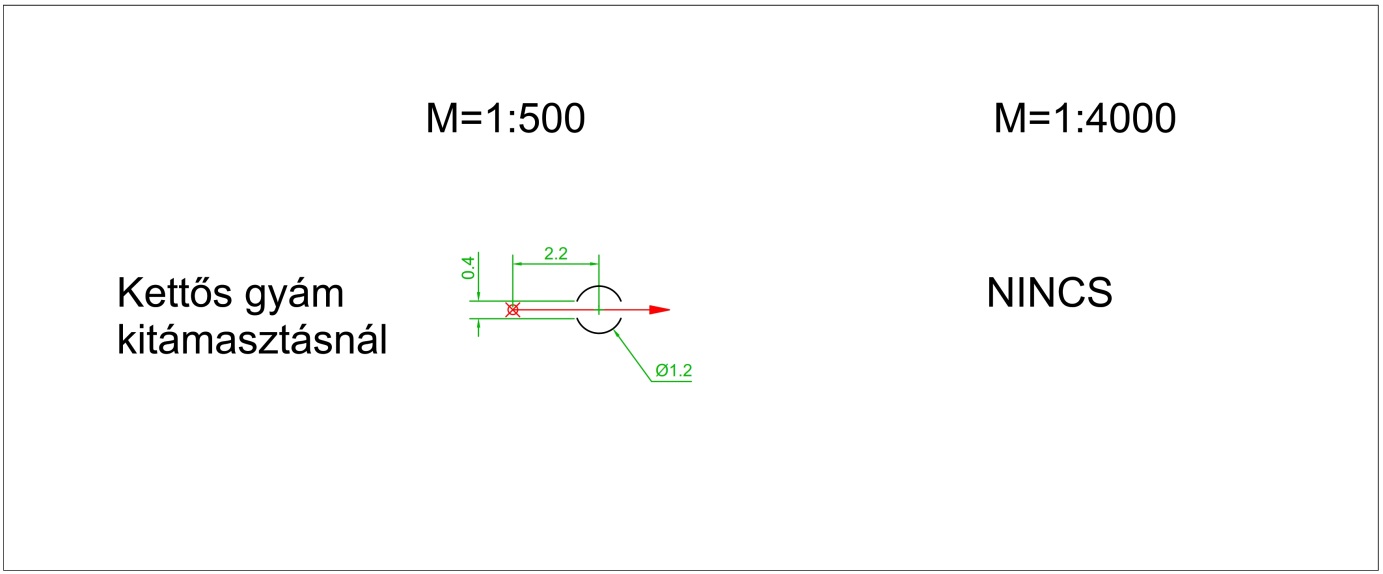 Jelkulcs neve: Erősáram jelJelkulcs kódja: 0036Jelkulcs grafikus megjelenítése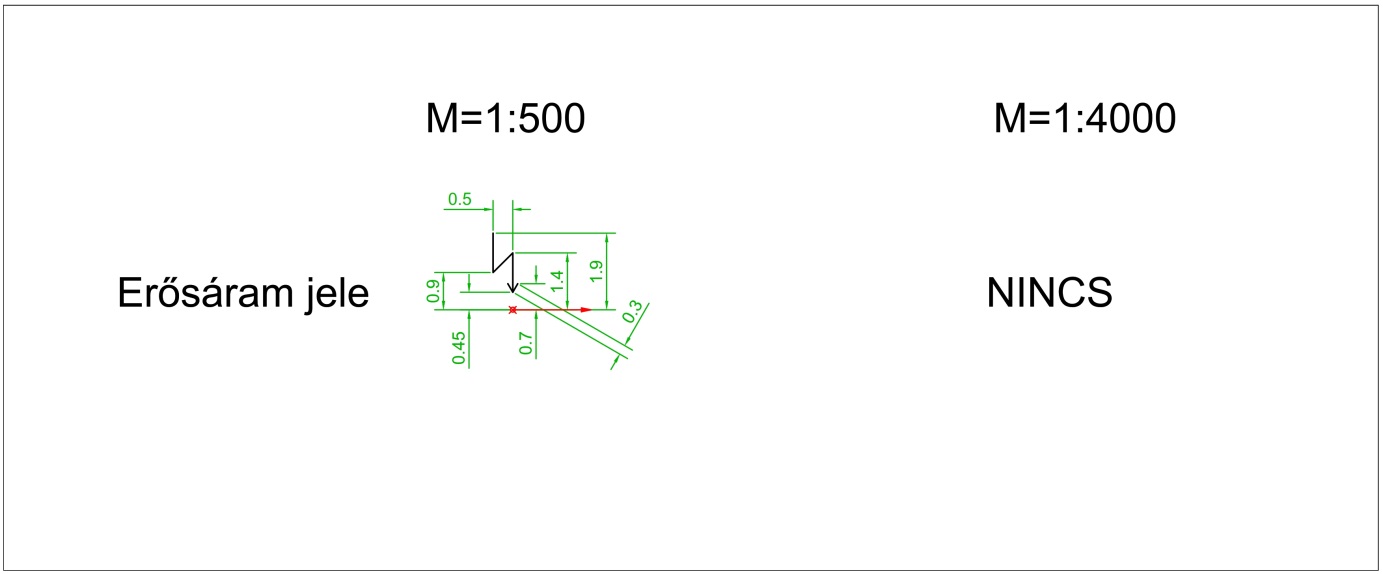 Jelkulcs neve: FöldelésJelkulcs kódja: 0037Jelkulcs grafikus megjelenítése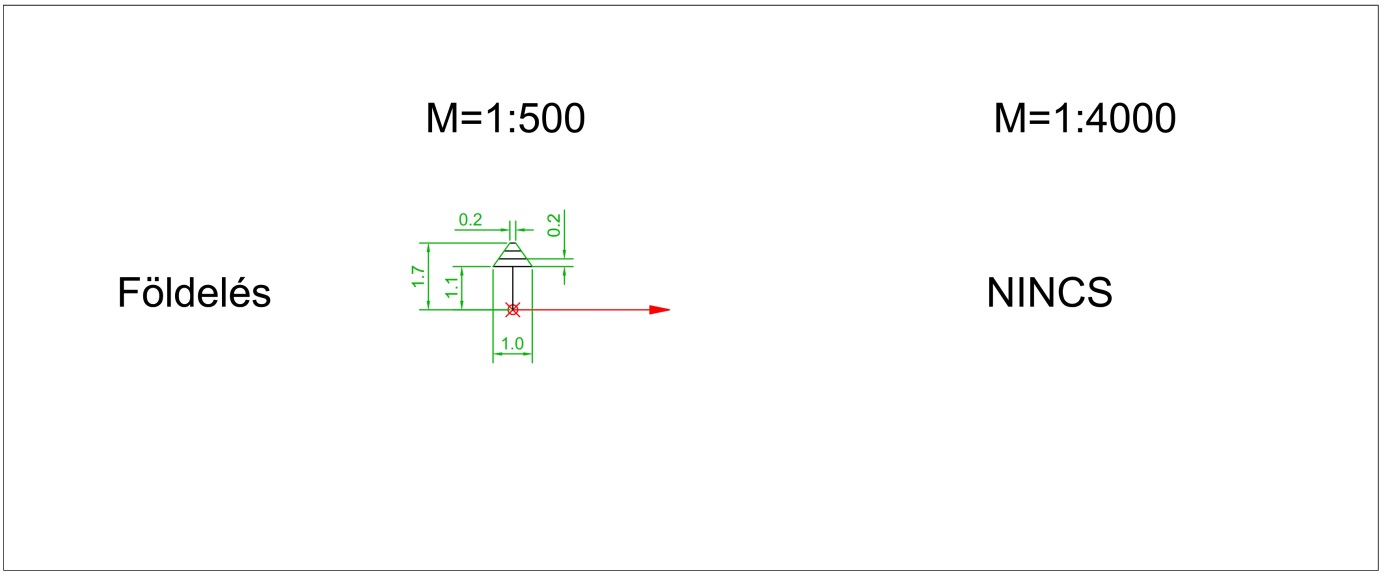 Jelkulcs neve: Kifejtési pontJelkulcs kódja: 0038Jelkulcs grafikus megjelenítése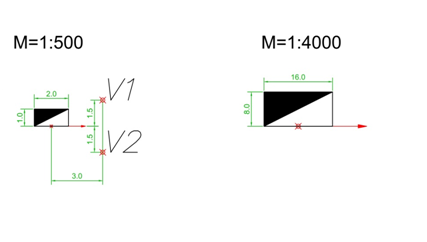 Jelkulcs neve: Kifejtési pont légesJelkulcs kódja: 0039Jelkulcs grafikus megjelenítése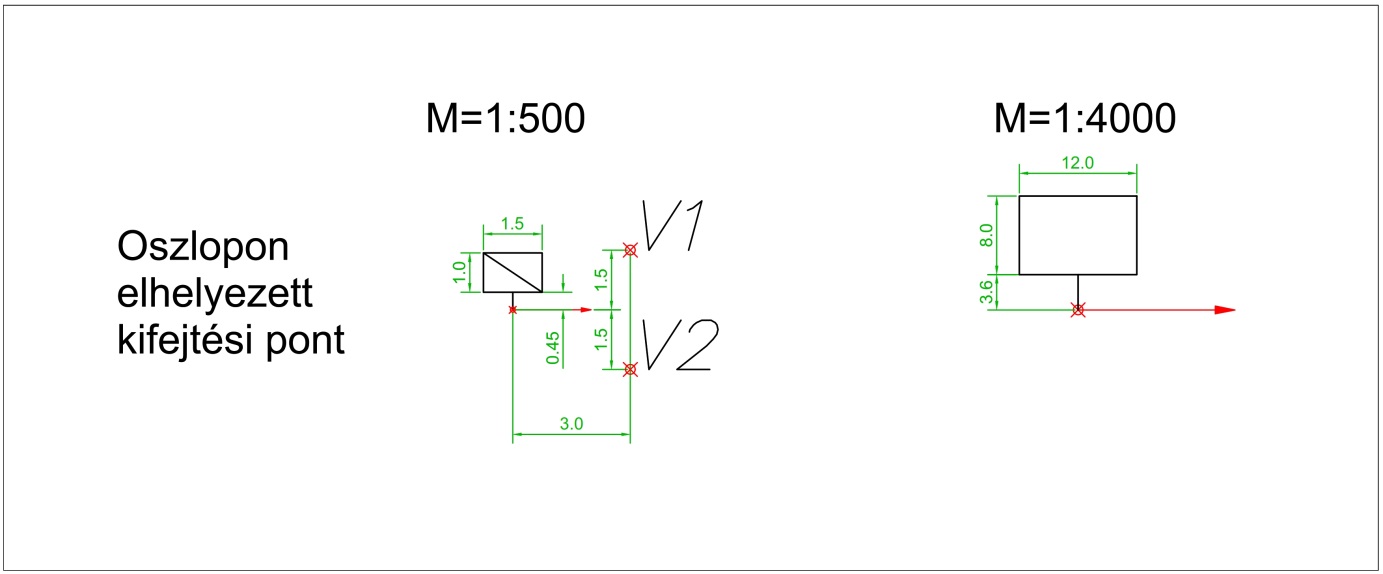 Jelkulcs neve: BúraJelkulcs kódja: 0040Jelkulcs grafikus megjelenítése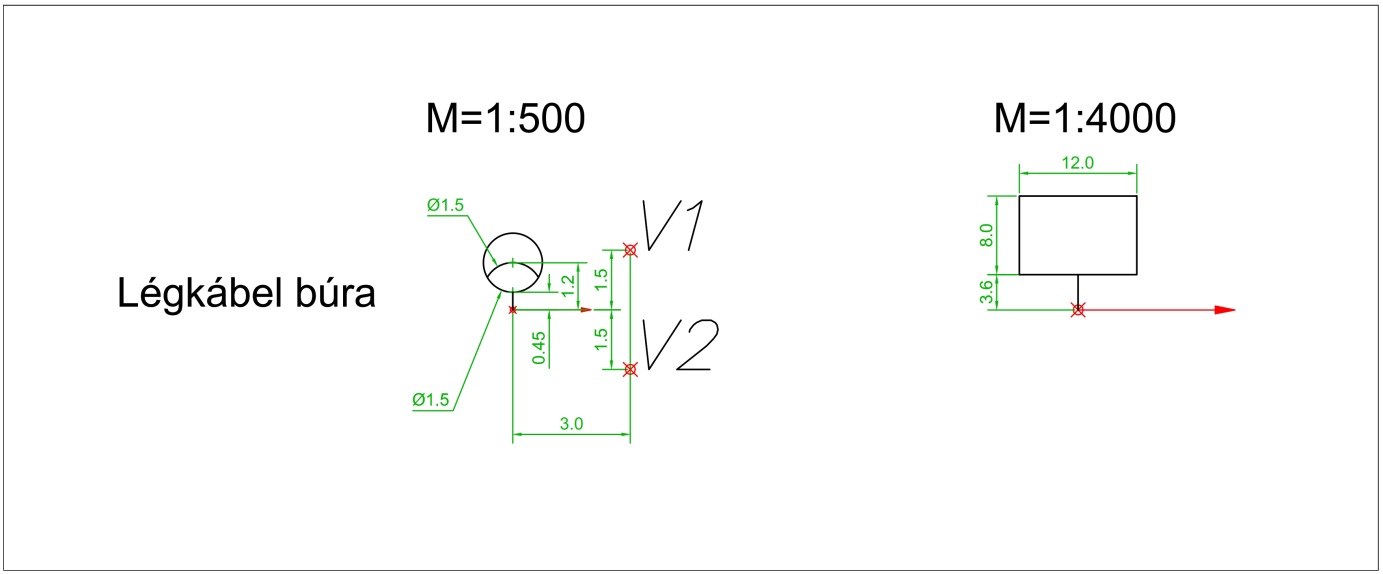 Jelkulcs neve: Kifejtési pont oszloponJelkulcs kódja: 0041Jelkulcs grafikus megjelenítése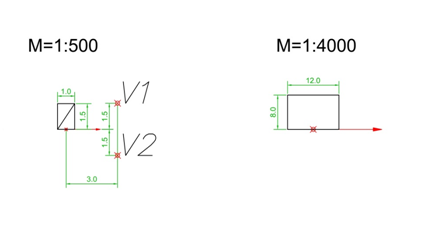 Jelkulcs neve: FalidobozJelkulcs kódja: 0042Jelkulcs grafikus megjelenítése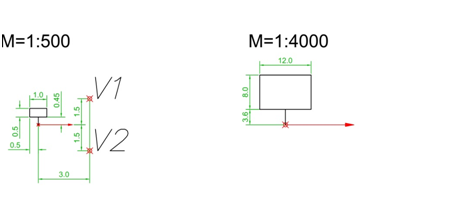 Jelkulcs neve: Kifejtési pont optikaJelkulcs kódja: 0043Jelkulcs grafikus megjelenítése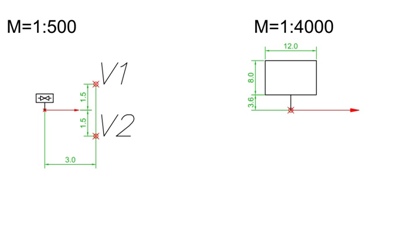 Jelkulcs neve: Nyilvános állomásJelkulcs kódja: 0044Jelkulcs grafikus megjelenítése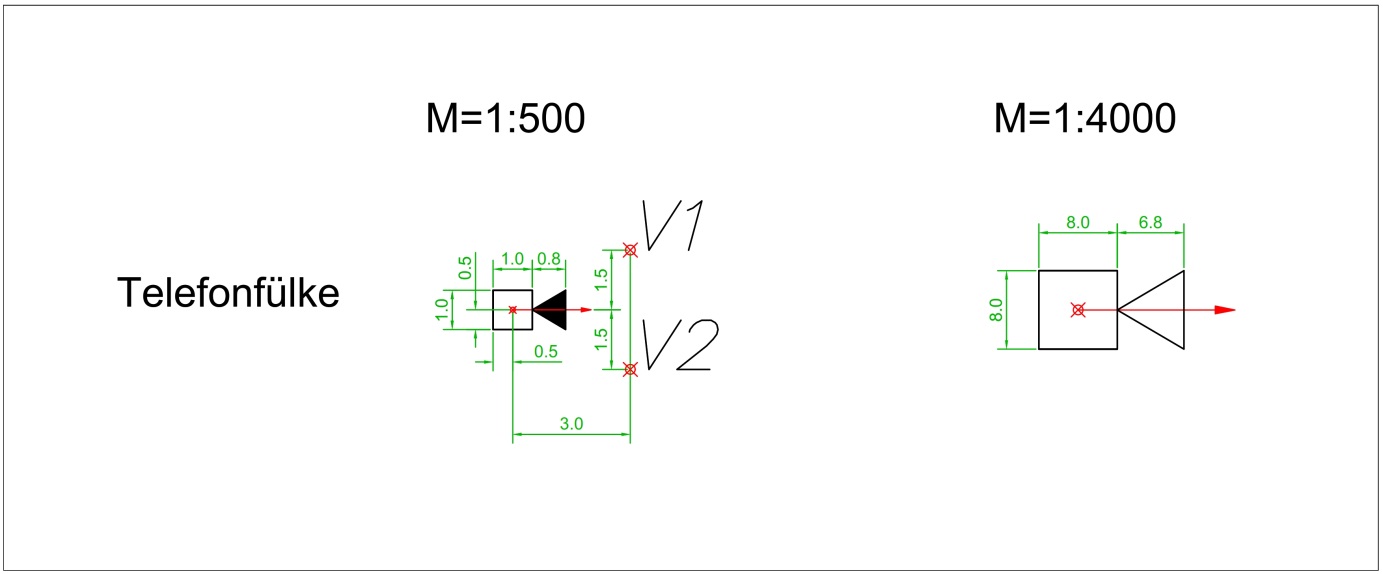 Jelkulcs neve: CsonkJelkulcs kódja: 0045Jelkulcs grafikus megjelenítése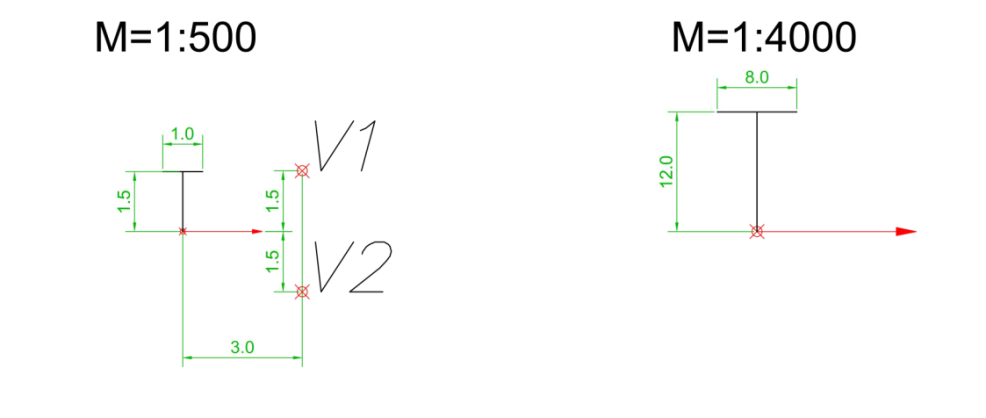 Jelkulcs neve: KötésjelzőJelkulcs kódja: 0046Jelkulcs grafikus megjelenítése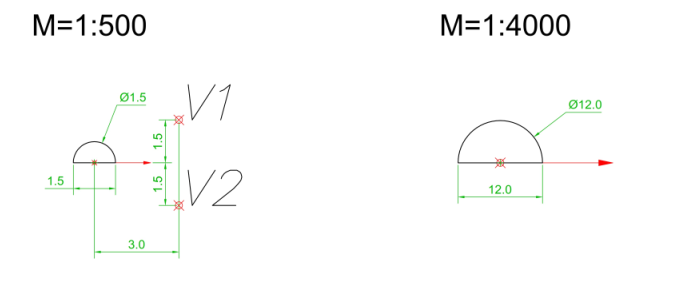 Jelkulcs neve: Hurok, tartalékJelkulcs kódja: 0047Jelkulcs grafikus megjelenítése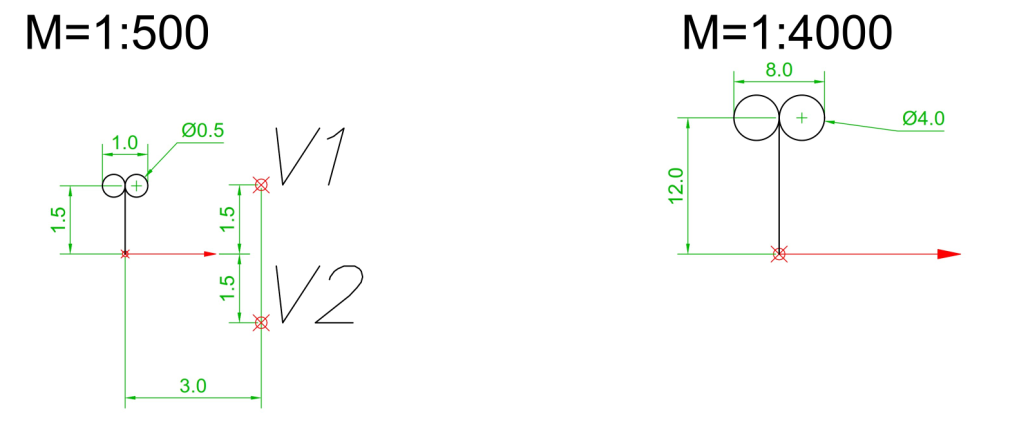 Jelkulcs neve: Kotrás, egyéb tiltó táblaJelkulcs kódja: 0048Jelkulcs grafikus megjelenítése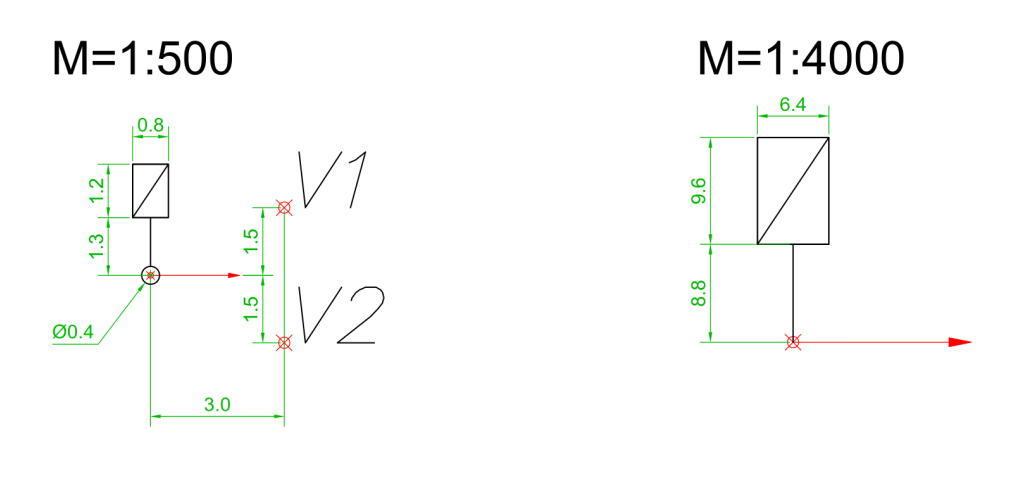 Jelkulcs neve: TörésjelzőJelkulcs kódja: 0049Jelkulcs grafikus megjelenítése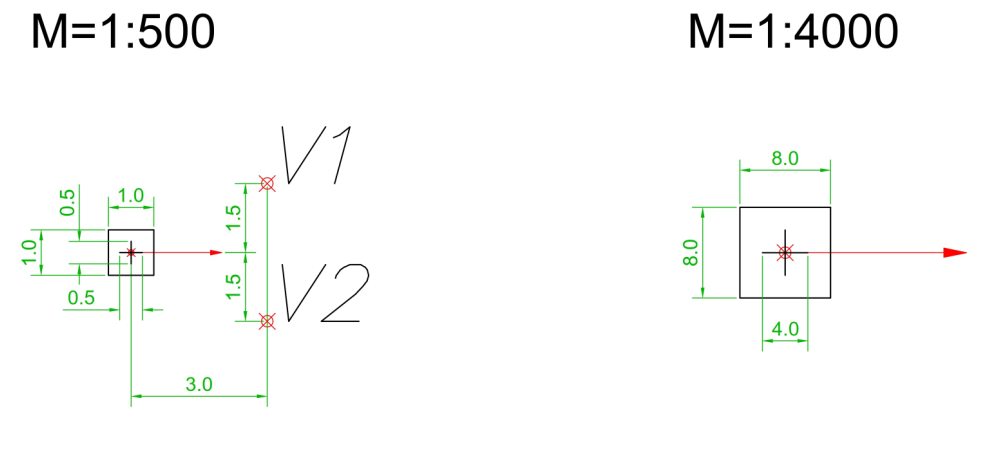 Jelkulcs neve: KözpontJelkulcs kódja: 0050Jelkulcs grafikus megjelenítése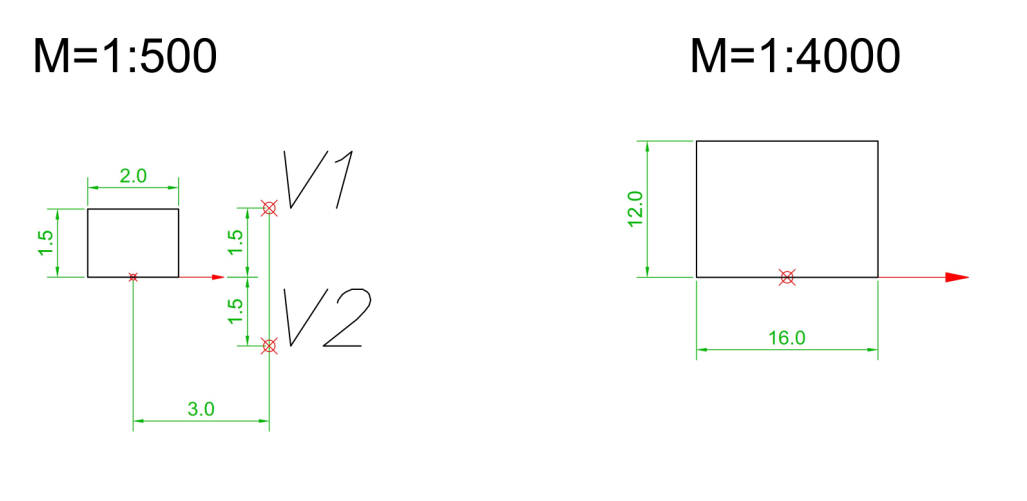 Jelkulcs neve: ErősítőJelkulcs kódja: 0051Jelkulcs grafikus megjelenítése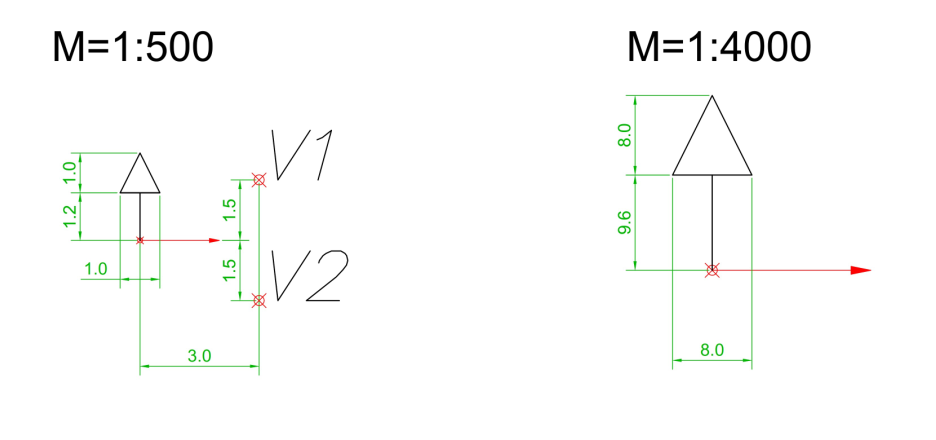 Jelkulcs neve: KabinetJelkulcs kódja: 0052Jelkulcs grafikus megjelenítése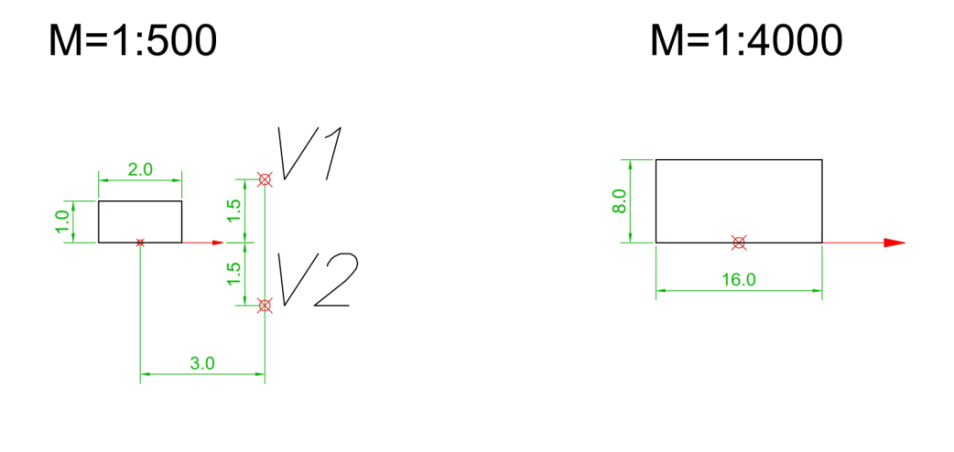 Jelkulcs neve: MicroJelkulcs kódja: 0053Jelkulcs grafikus megjelenítése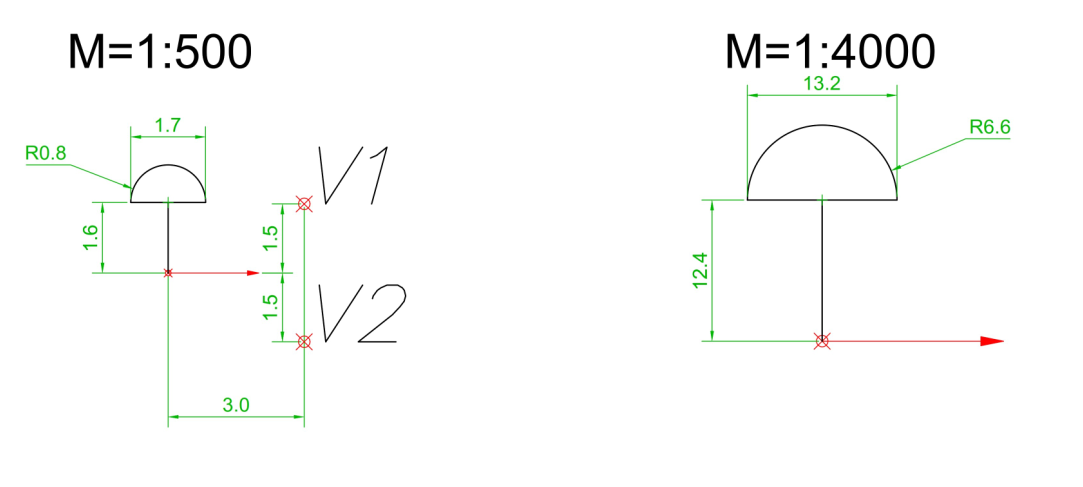 Jelkulcs neve: WifiJelkulcs kódja: 0054Jelkulcs grafikus megjelenítése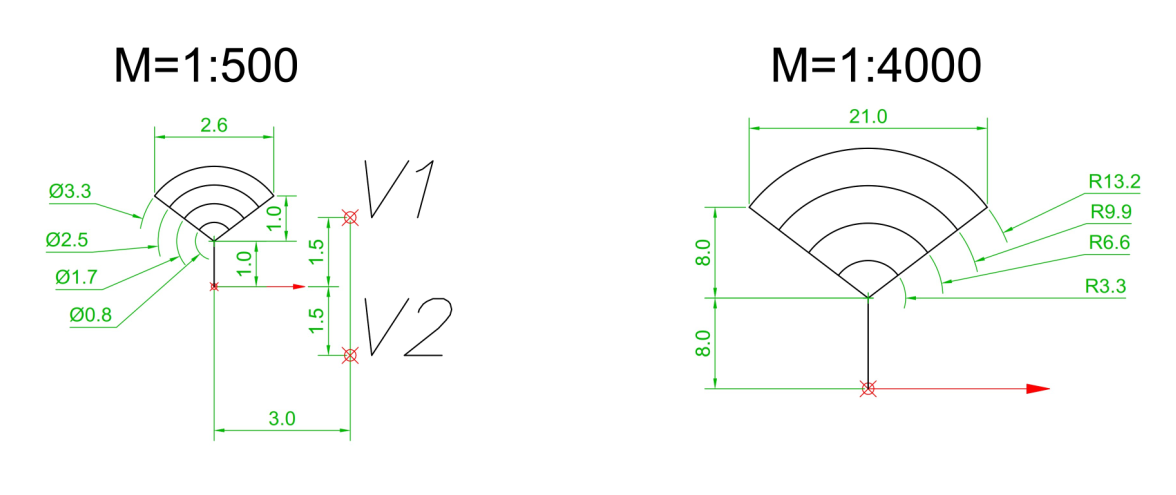 Jelkulcs neve: ToronyJelkulcs kódja: 0055Jelkulcs grafikus megjelenítése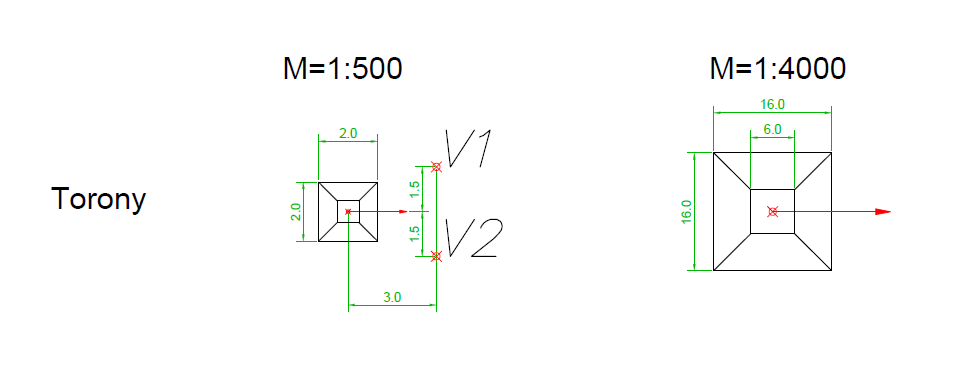 Jelkulcs neve: ONUJelkulcs kódja: 0056Jelkulcs grafikus megjelenítése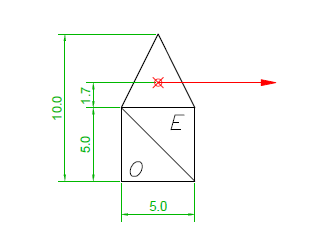 Jelkulcs neve: FelvezetésJelkulcs kódja: 0057Jelkulcs grafikus megjelenítéseElvi rajzi ábrázolás jelkulcsaiElvi szimbólum neve: AlközpontElvi szimbólum kódja: 9001Elvi szimbólum grafikus megjelenítése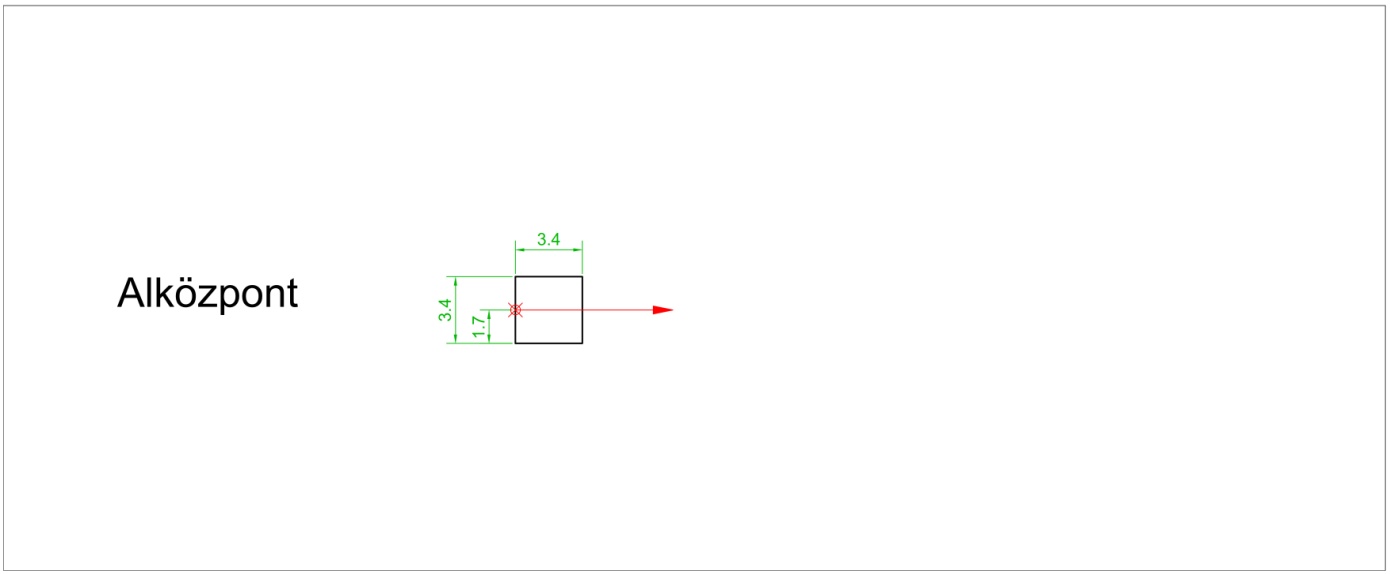 Elvi szimbólum neve: Átmeneti kötésElvi szimbólum kódja: 9002Elvi szimbólum grafikus megjelenítése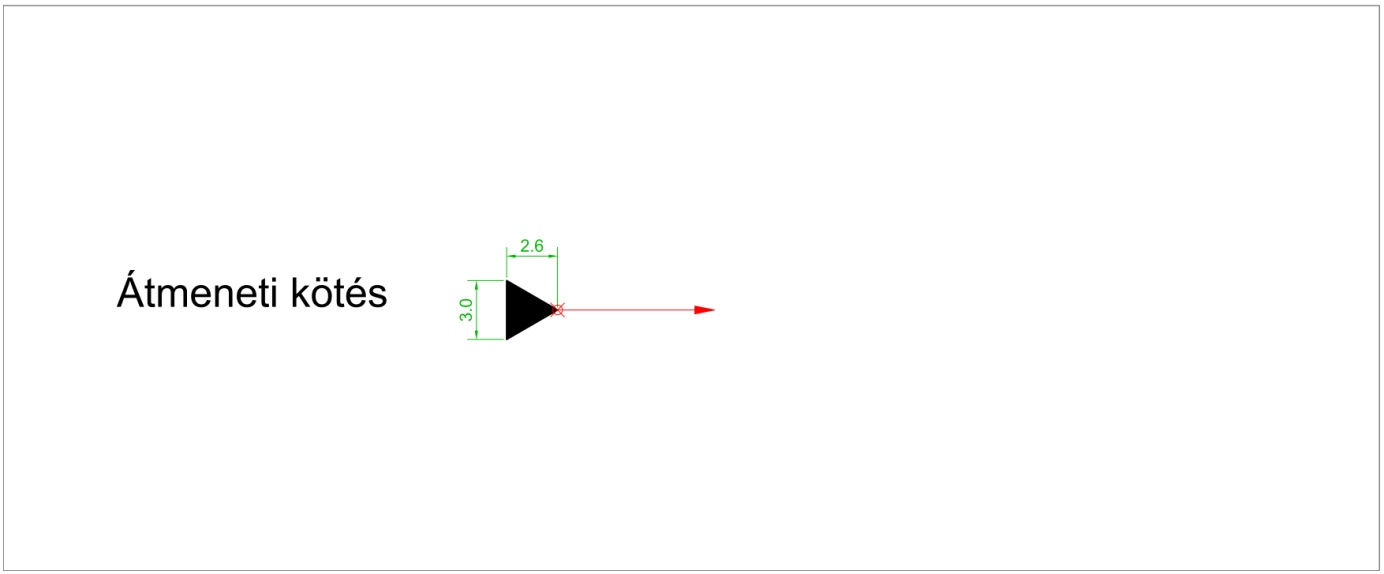 Elvi szimbólum neve: BálványElvi szimbólum kódja: 9003Elvi szimbólum grafikus megjelenítése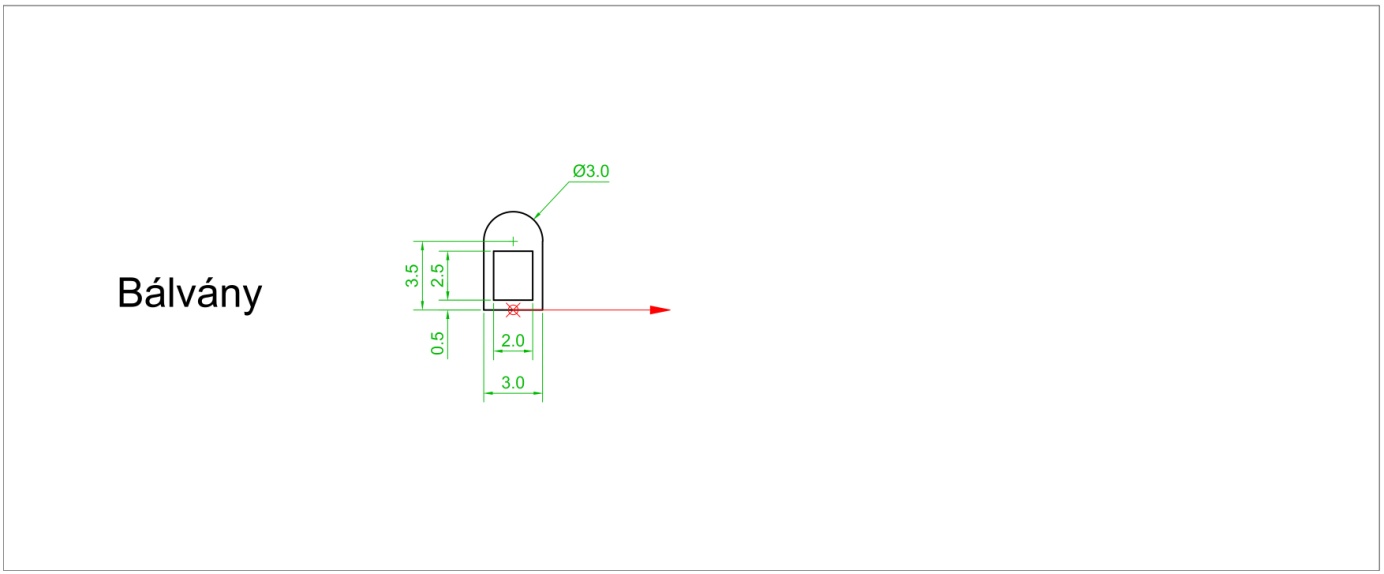 Elvi szimbólum neve: Búra, léges kifejtésElvi szimbólum kódja: 9004Elvi szimbólum grafikus megjelenítése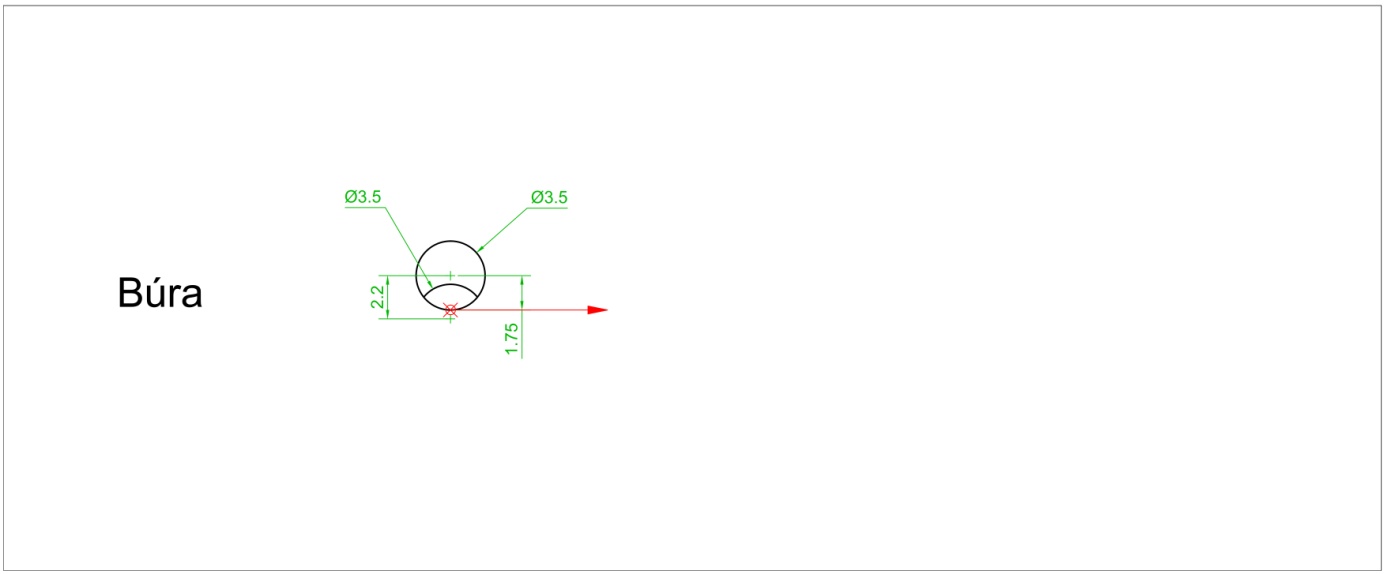 Elvi szimbólum neve: CsonkElvi szimbólum kódja: 9005Elvi szimbólum grafikus megjelenítése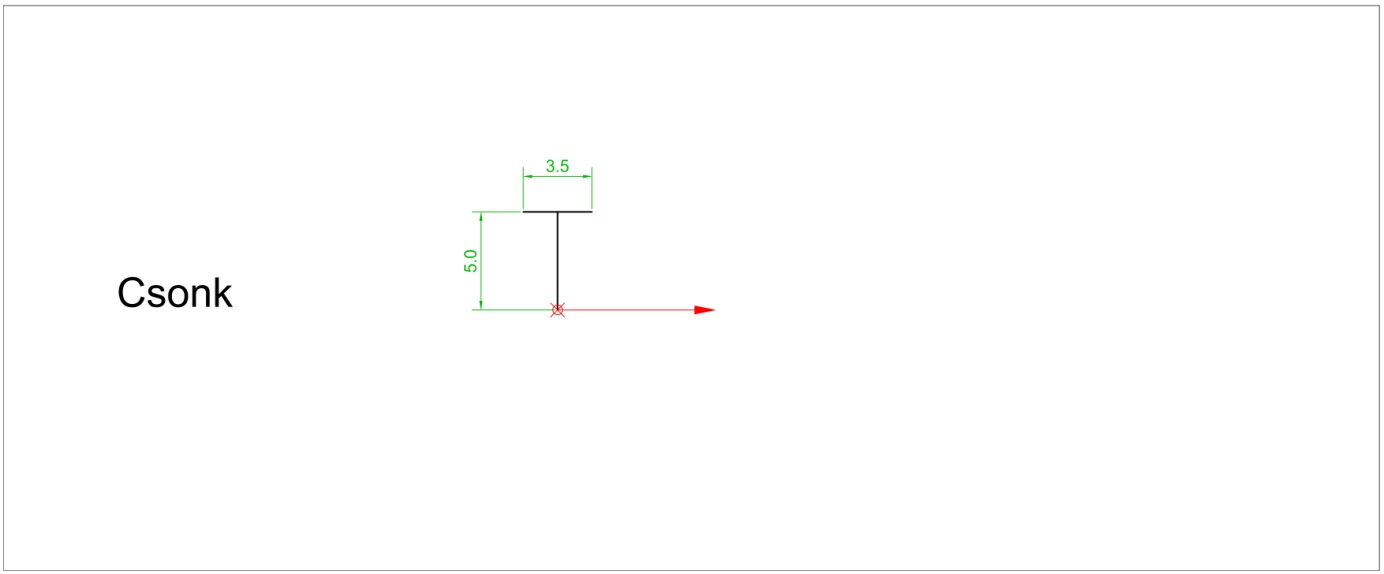 Elvi szimbólum neve: Nagyelosztó szekrényElvi szimbólum kódja: 9006Elvi szimbólum grafikus megjelenítése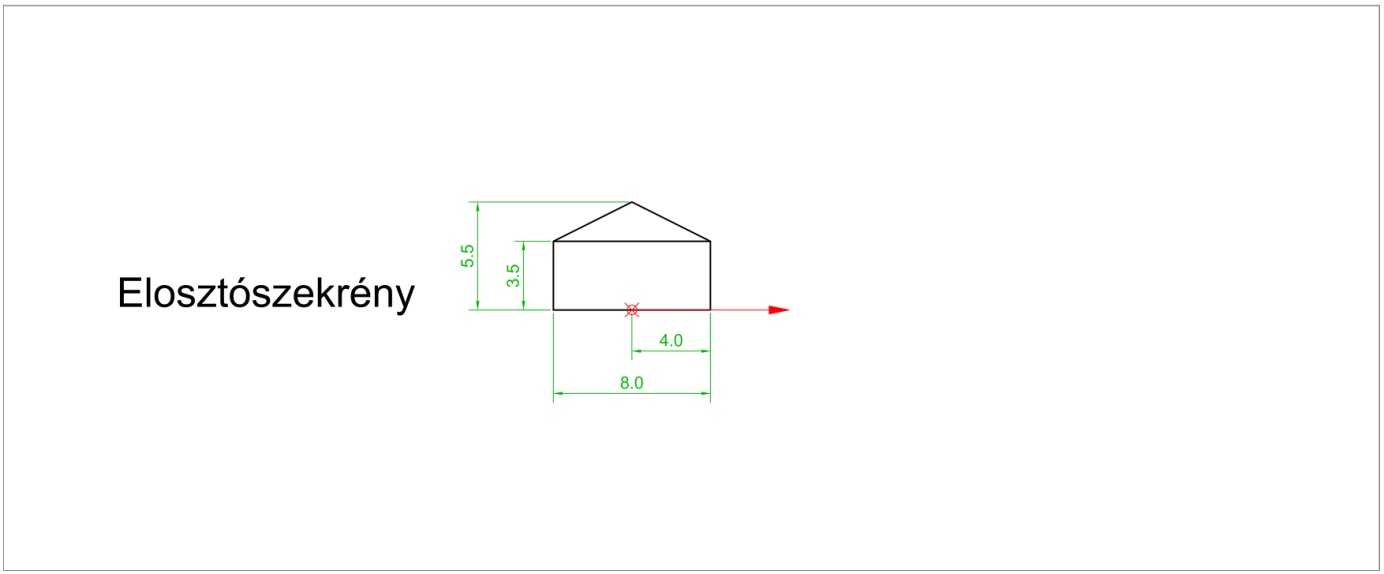 Elvi szimbólum neve: Nagyelosztó szekrényElvi szimbólum kódja: 9007Elvi szimbólum grafikus megjelenítése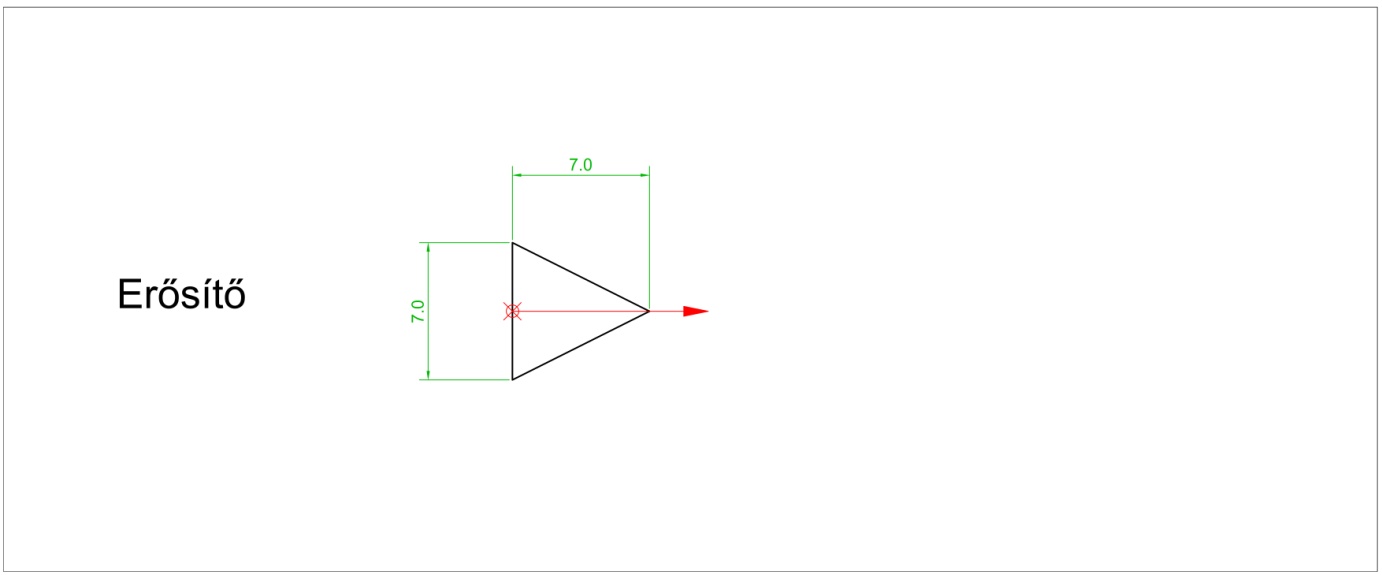 Elvi szimbólum neve: FalidobozElvi szimbólum kódja: 9008Elvi szimbólum grafikus megjelenítése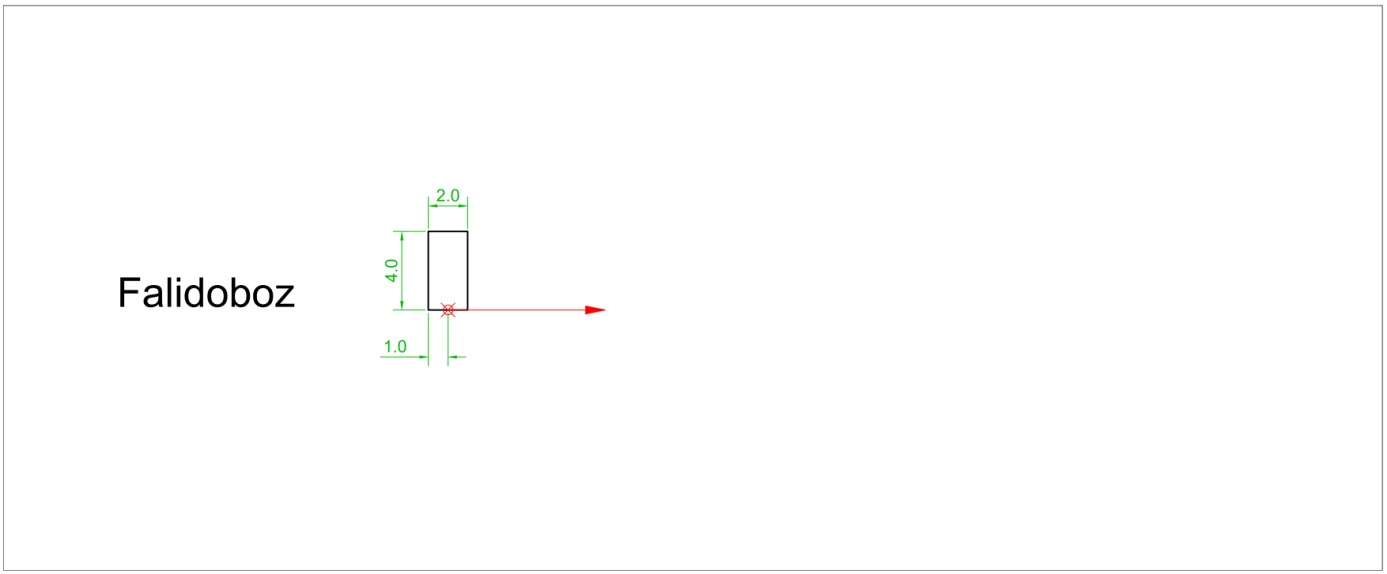 Elvi szimbólum neve: Koaxális 3-as elosztóElvi szimbólum kódja: 9009Elvi szimbólum grafikus megjelenítése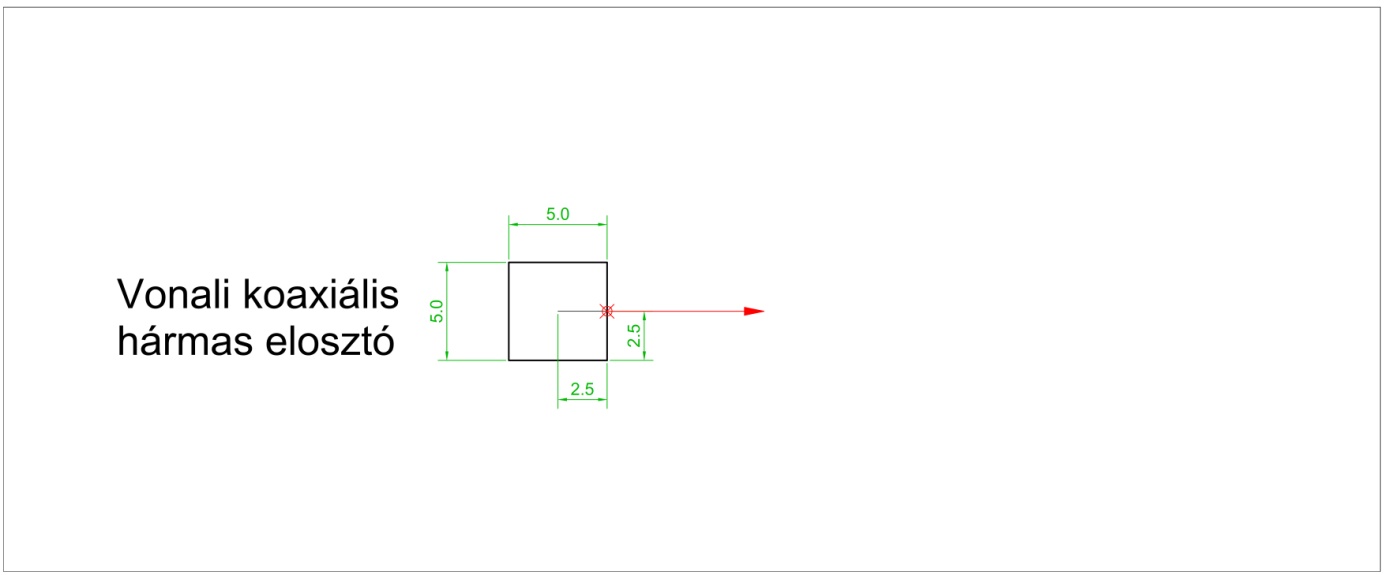 Elvi szimbólum neve: InzerterElvi szimbólum kódja: 9010, 9011, 9012Elvi szimbólum grafikus megjelenítése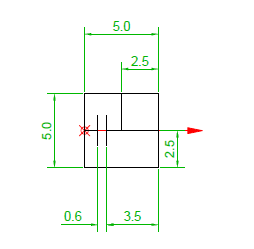 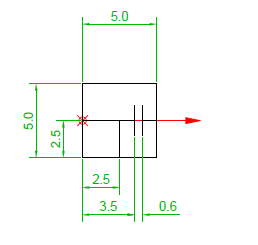 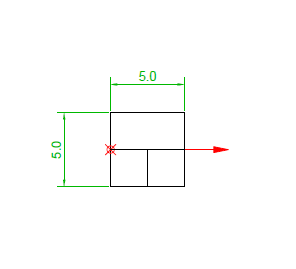 Elvi szimbólum neve: IránycsatolóElvi szimbólum kódja: 9014,9015,9016Elvi szimbólum grafikus megjelenítése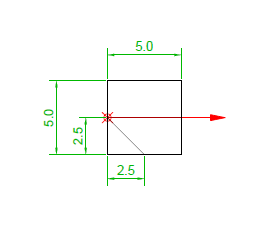 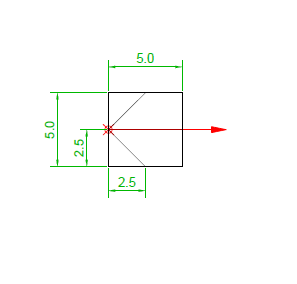 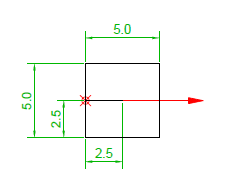 Elvi szimbólum neve: KábeltoldóElvi szimbólum kódja: 9017Elvi szimbólum grafikus megjelenítése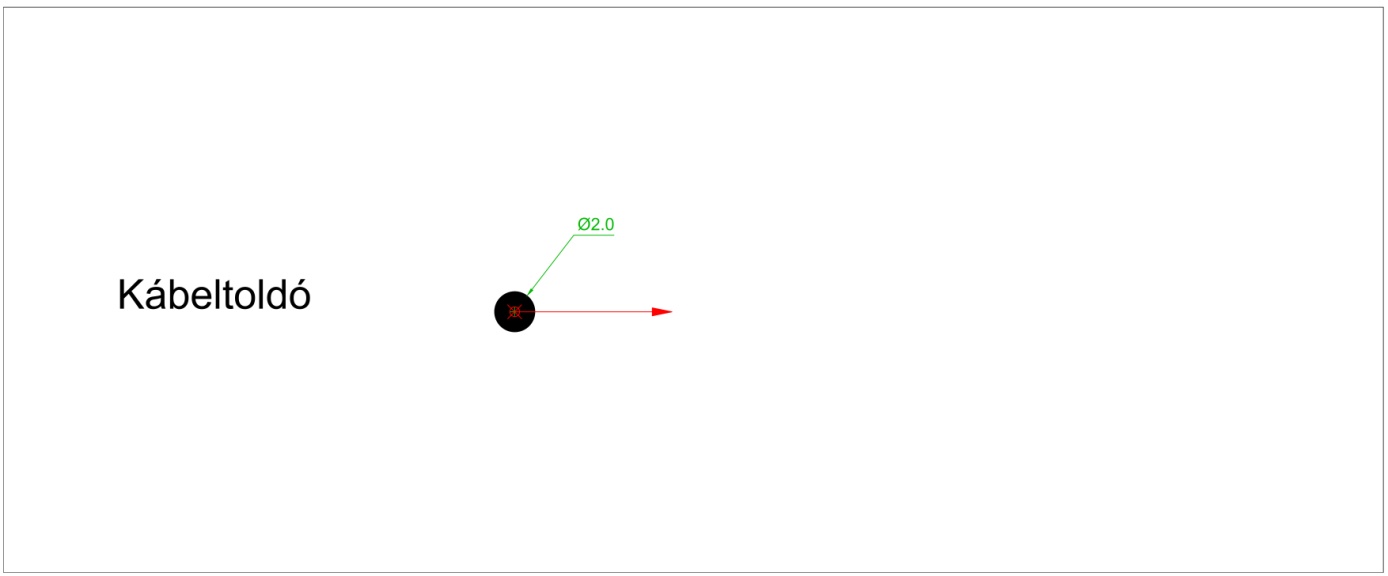 Elvi szimbólum neve: EszköztoldóElvi szimbólum kódja: 9018Elvi szimbólum grafikus megjelenítése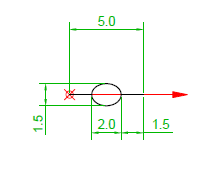 Elvi szimbólum neve: KötésElvi szimbólum kódja: 9019Elvi szimbólum grafikus megjelenítése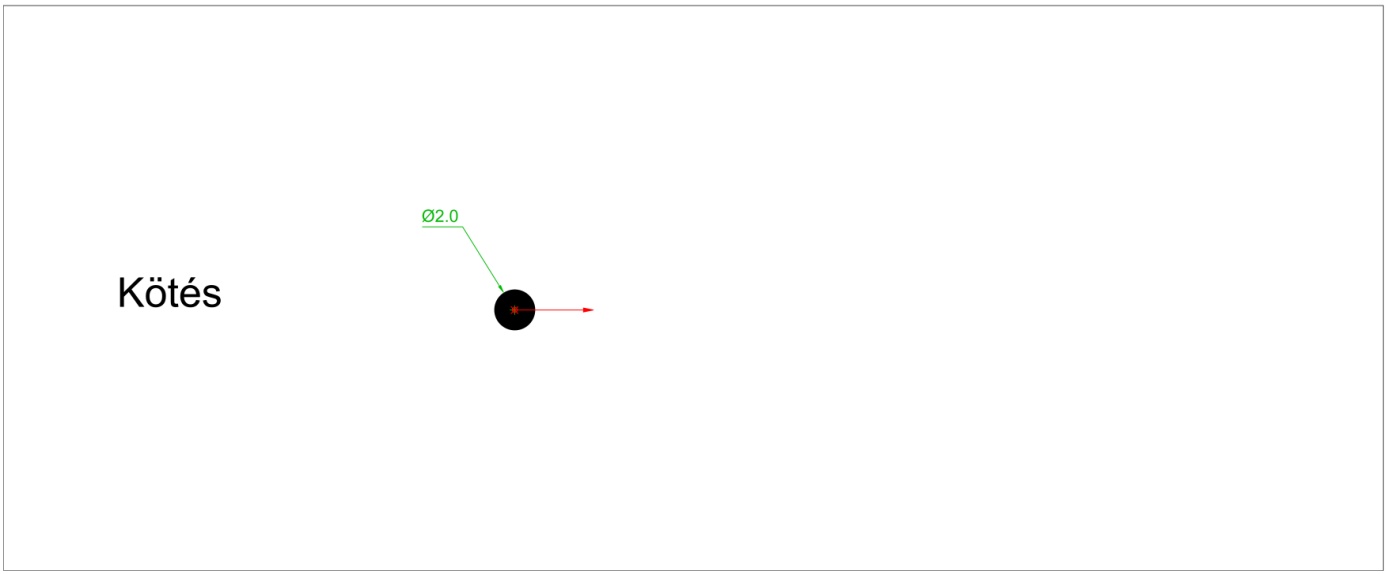 Elvi szimbólum neve: ONU táblaElvi szimbólum kódja: 9020Elvi szimbólum grafikus megjelenítéseMegjegyzés: A változók értékeit az objektum adattáblája határozza meg.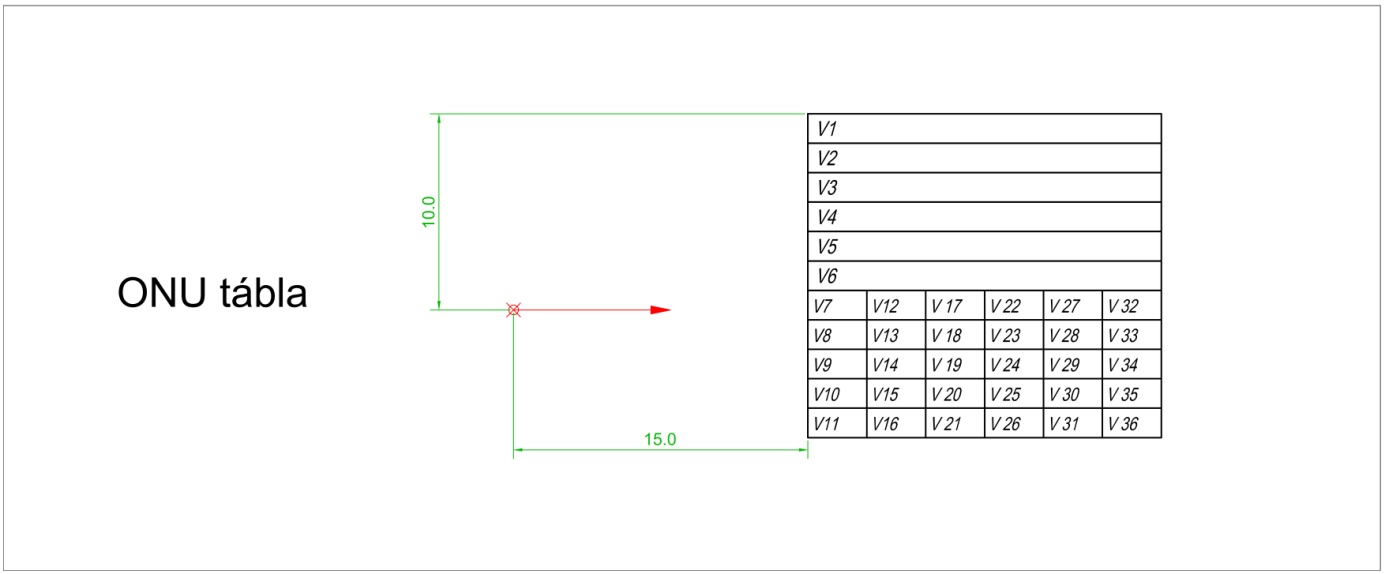 Elvi szimbólum neve: ONUElvi szimbólum kódja: 9021Elvi szimbólum grafikus megjelenítéseElvi szimbólum neve: Optikai adóElvi szimbólum kódja: 9022Elvi szimbólum grafikus megjelenítése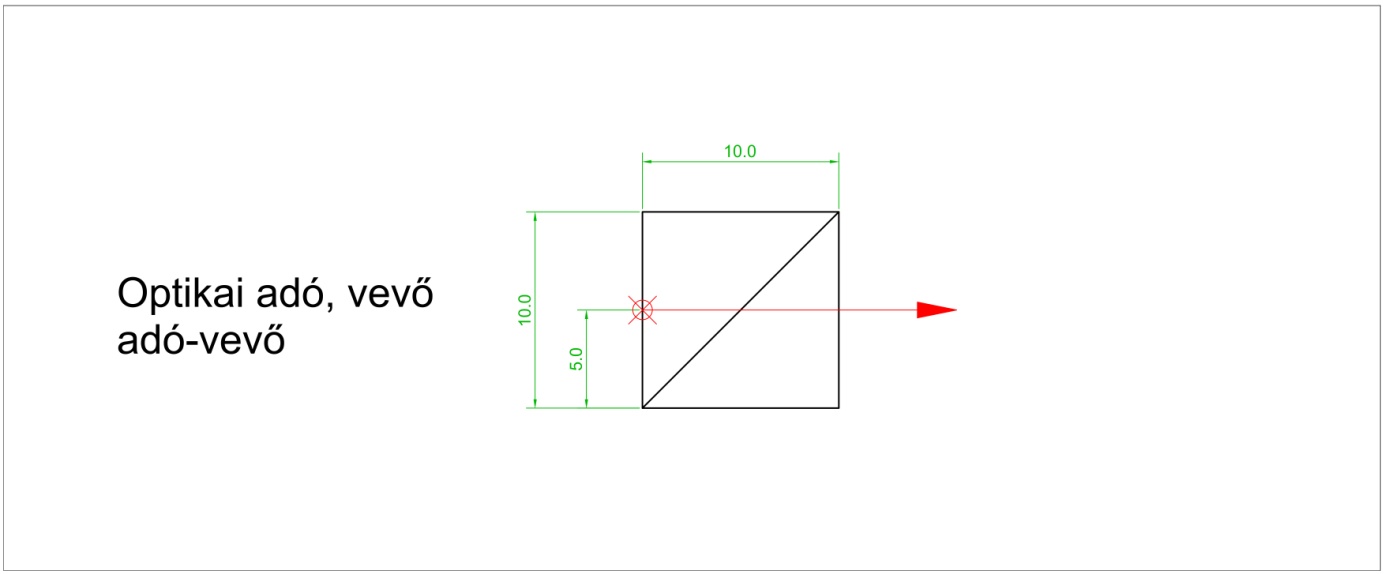 Elvi szimbólum neve: Optikai végződtető berendezésElvi szimbólum kódja: 9023Elvi szimbólum grafikus megjelenítése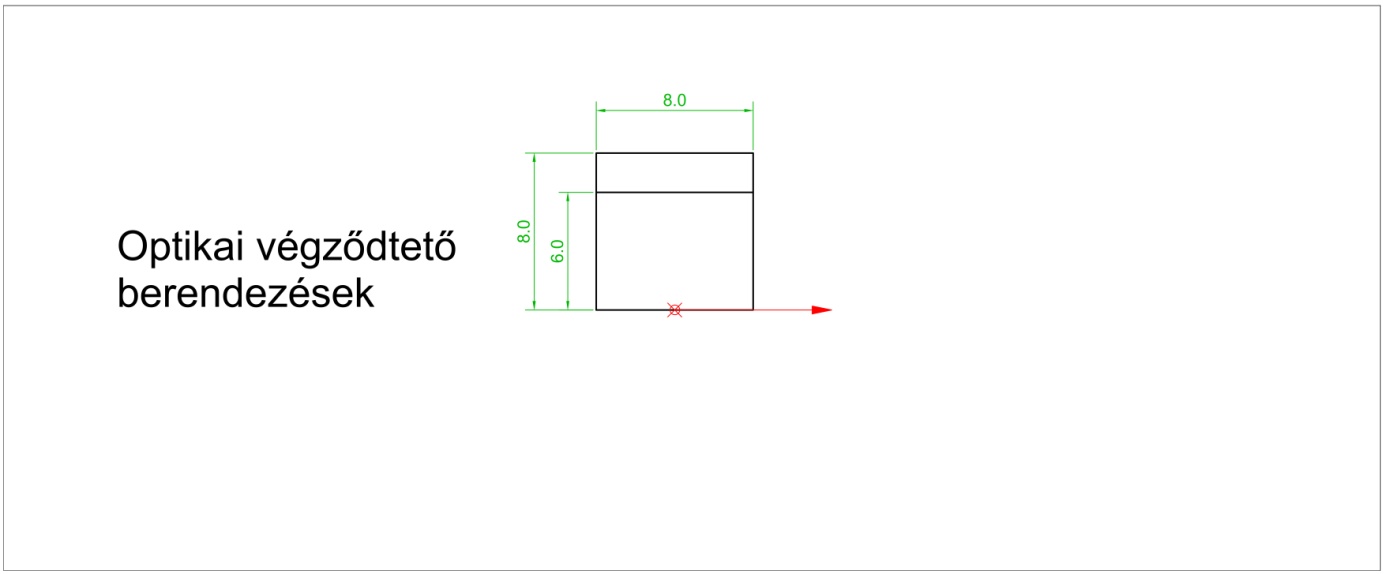 Elvi szimbólum neve: OLTElvi szimbólum kódja: 9024Elvi szimbólum grafikus megjelenítése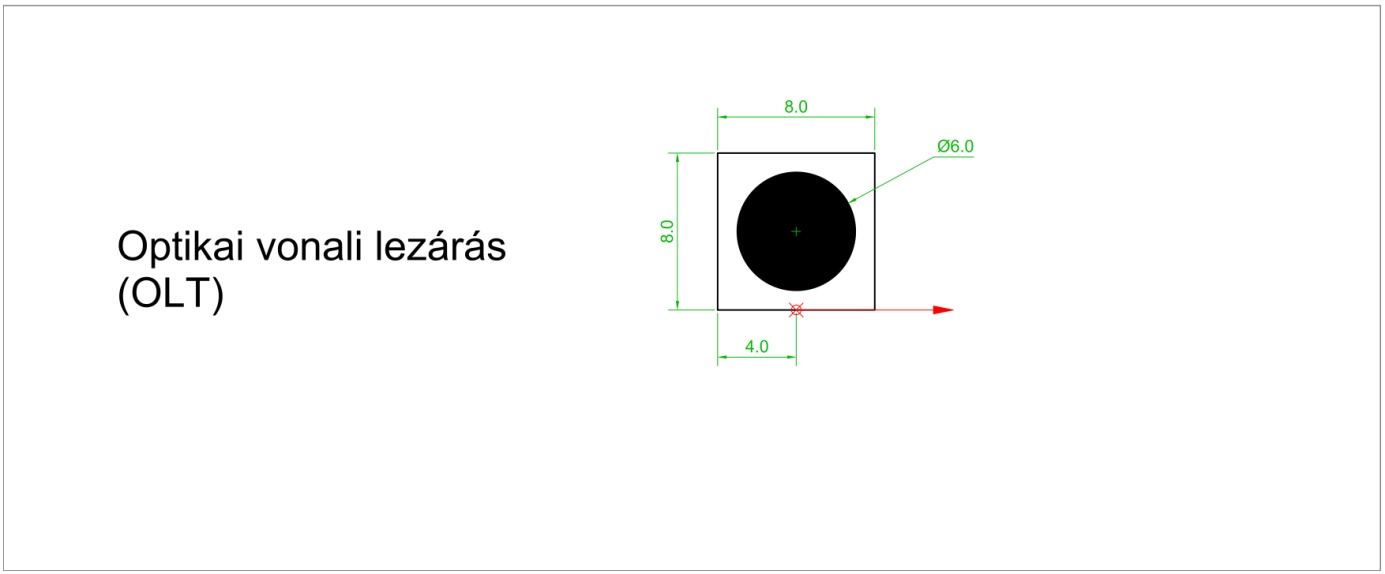 Elvi szimbólum neve: PCMElvi szimbólum kódja: 9025Elvi szimbólum grafikus megjelenítése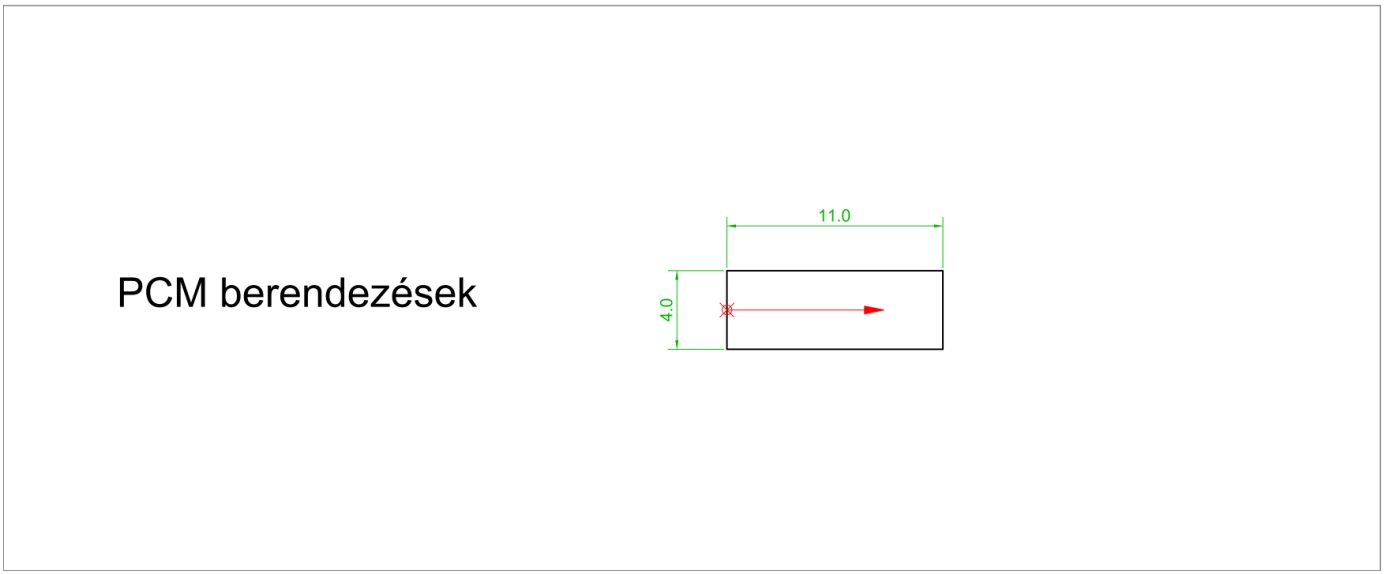 Elvi szimbólum neve: Tápegység PSElvi szimbólum kódja: 9026Elvi szimbólum grafikus megjelenítése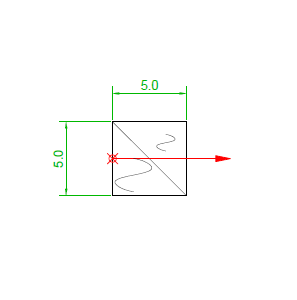 Elvi szimbólum neve: TapElvi szimbólum kódja: 9027Elvi szimbólum grafikus megjelenítése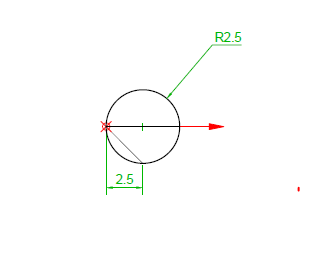 Elvi szimbólum neve: Vonali lezáróElvi szimbólum kódja: 9028Elvi szimbólum grafikus megjelenítése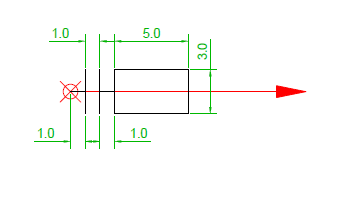 Elvi szimbólum neve: Kifejtési pont falonElvi szimbólum kódja: 9029Elvi szimbólum grafikus megjelenítése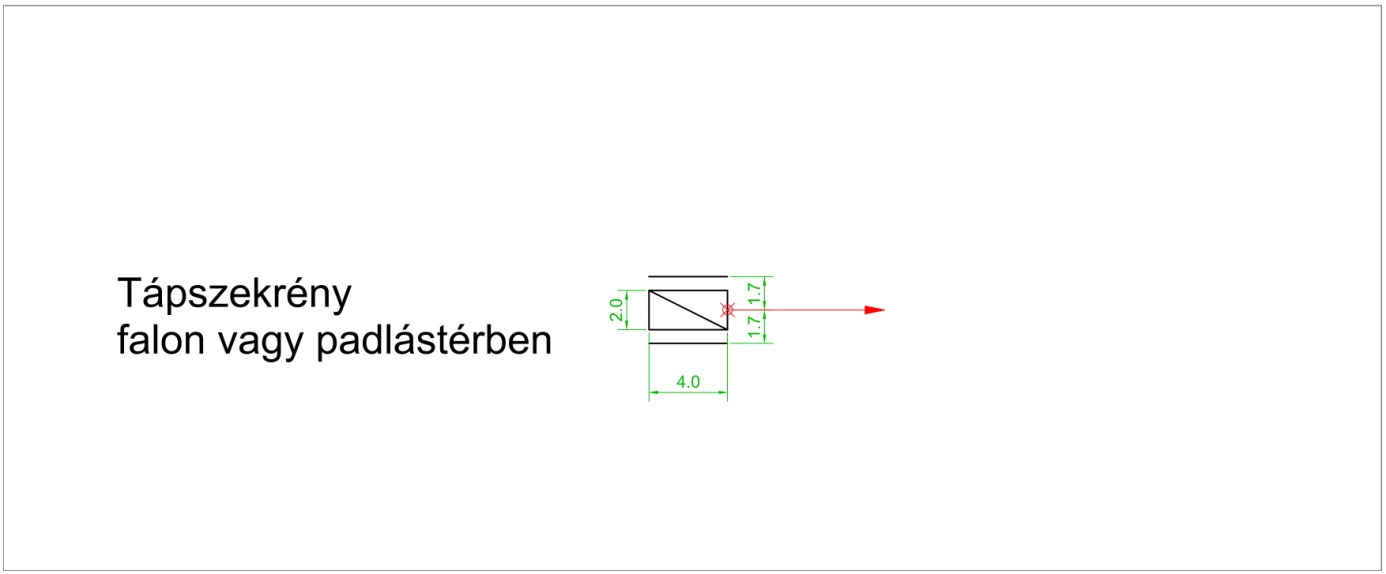 Elvi szimbólum neve: Kifejtési pont oszloponElvi szimbólum kódja: 9030Elvi szimbólum grafikus megjelenítése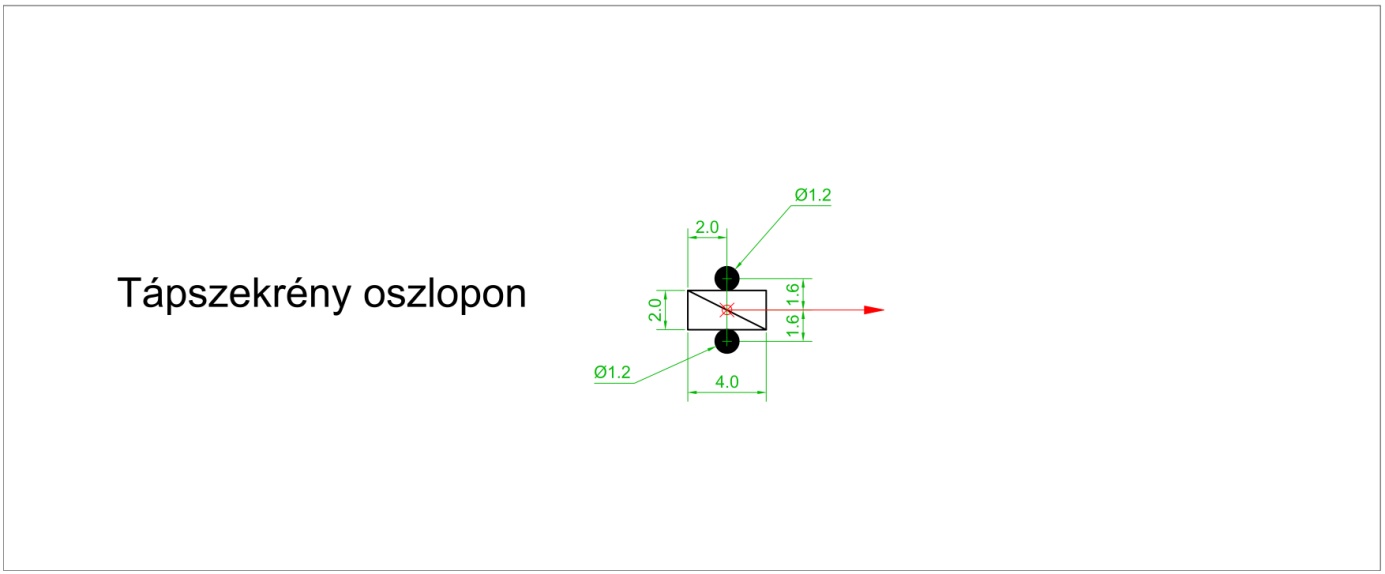 Elvi szimbólum neve: Objektum adatok felirataiElvi szimbólum kódja: 9031Elvi szimbólum grafikus megjelenítése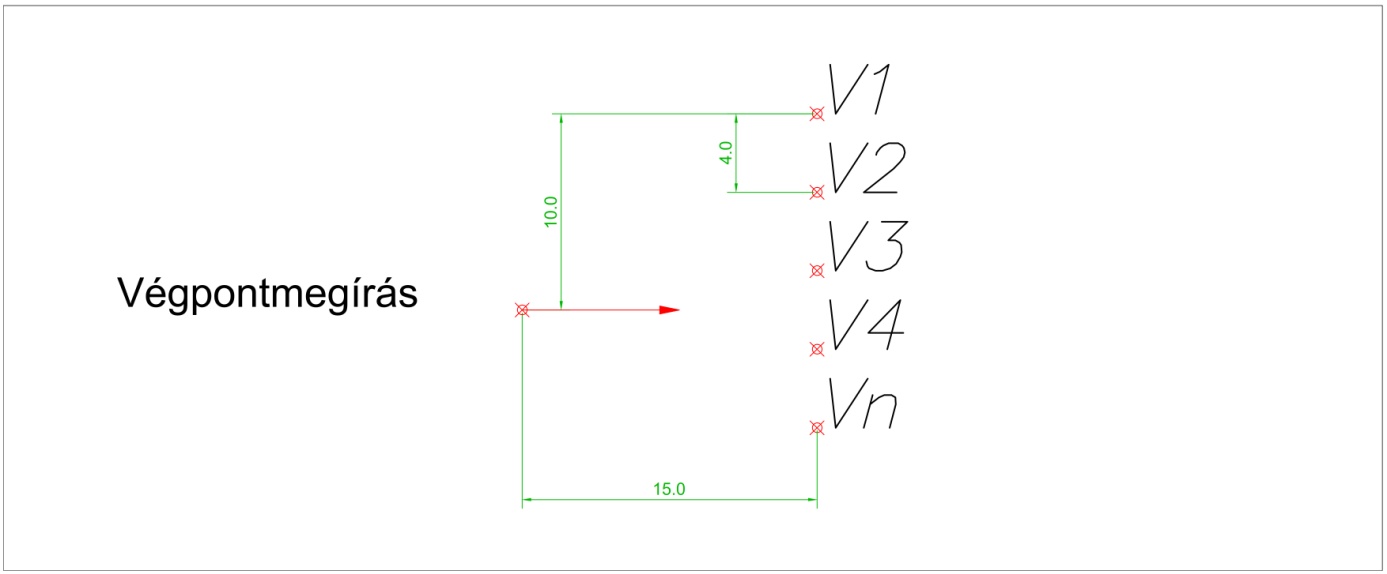 Elvi szimbólum neve: Virtuális elosztópontElvi szimbólum kódja: 9032Elvi szimbólum grafikus megjelenítése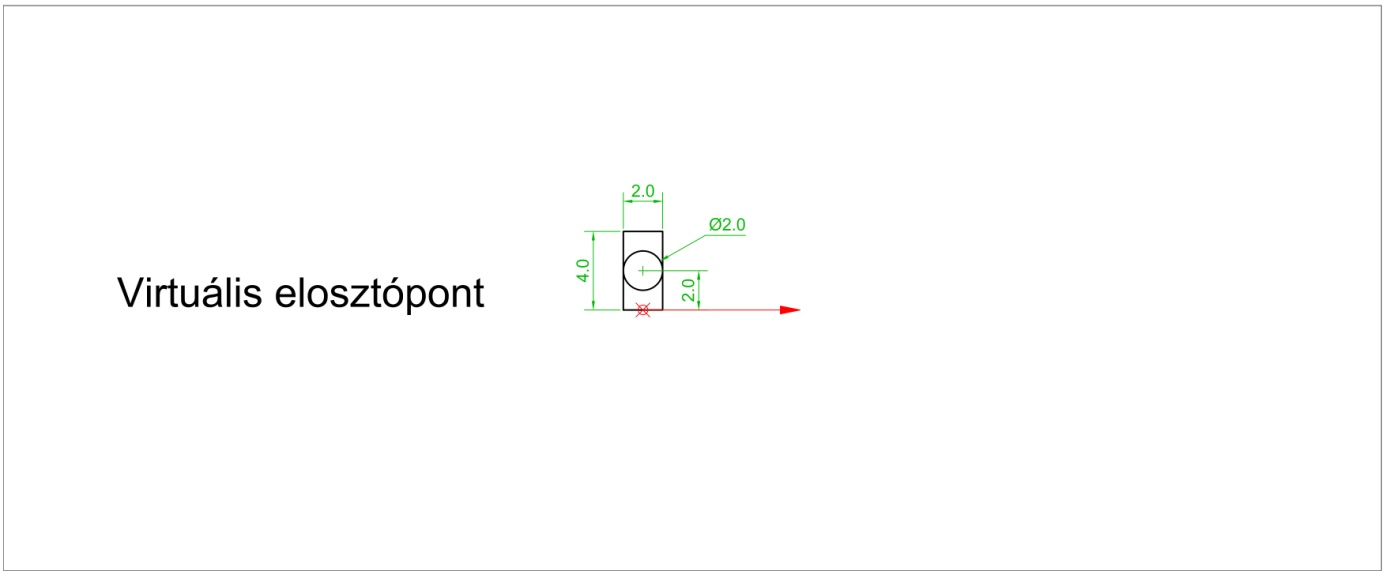 Elvi szimbólum neve: BerendezésElvi szimbólum kódja: 9034Elvi szimbólum grafikus megjelenítése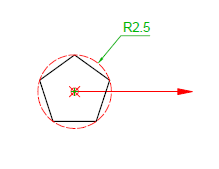 Megszakító ábrázolás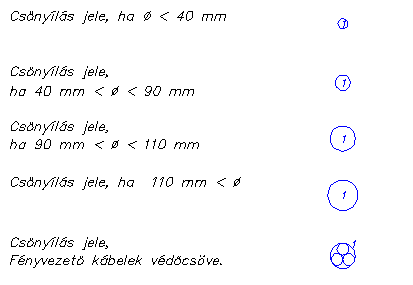 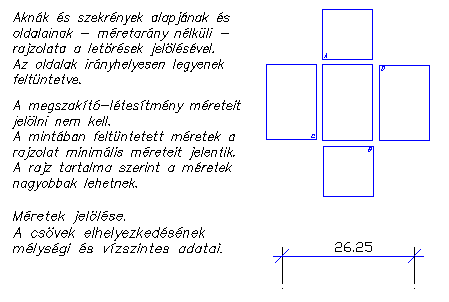 HTMR által kezelt jelkulcsokSzimbólum neve: Igényhely lakosságiSzimbólum kódja: 3001Szimbólum grafikus megjelenítése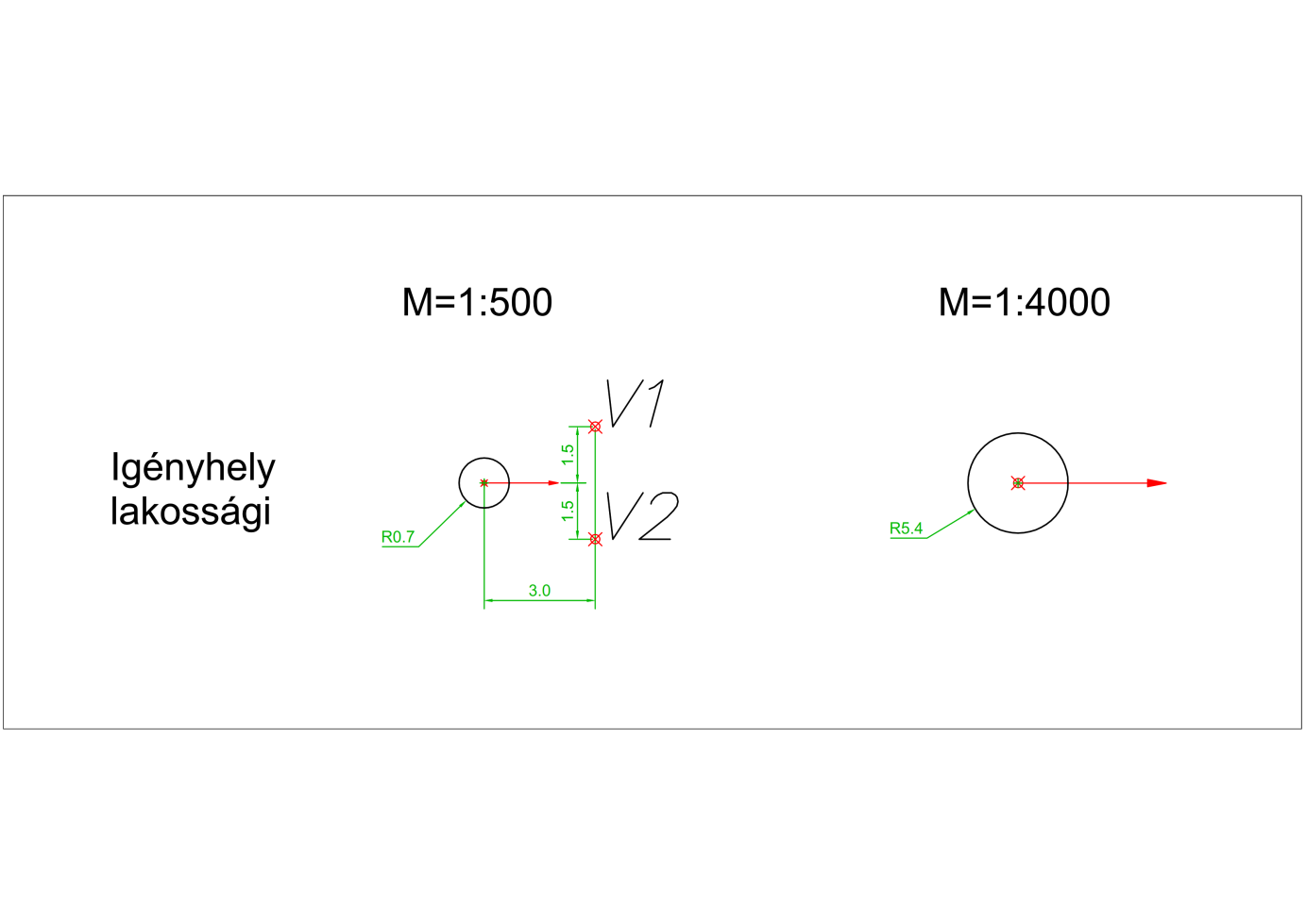 Szimbólum neve: Igényhely üzletiSzimbólum kódja: 3002Szimbólum grafikus megjelenítése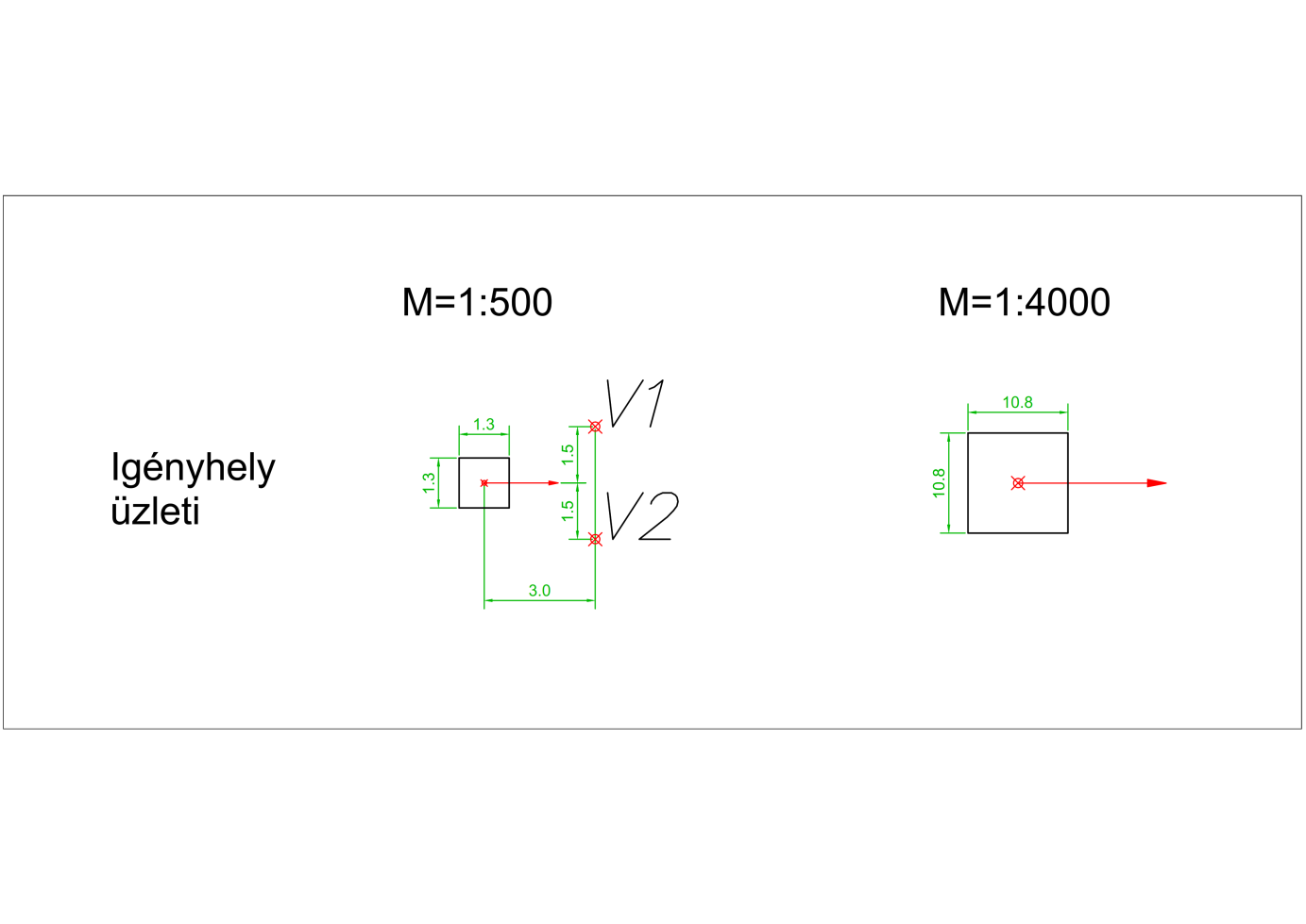 Szimbólum neve: Igényhely közintézménySzimbólum kódja: 3003Szimbólum grafikus megjelenítése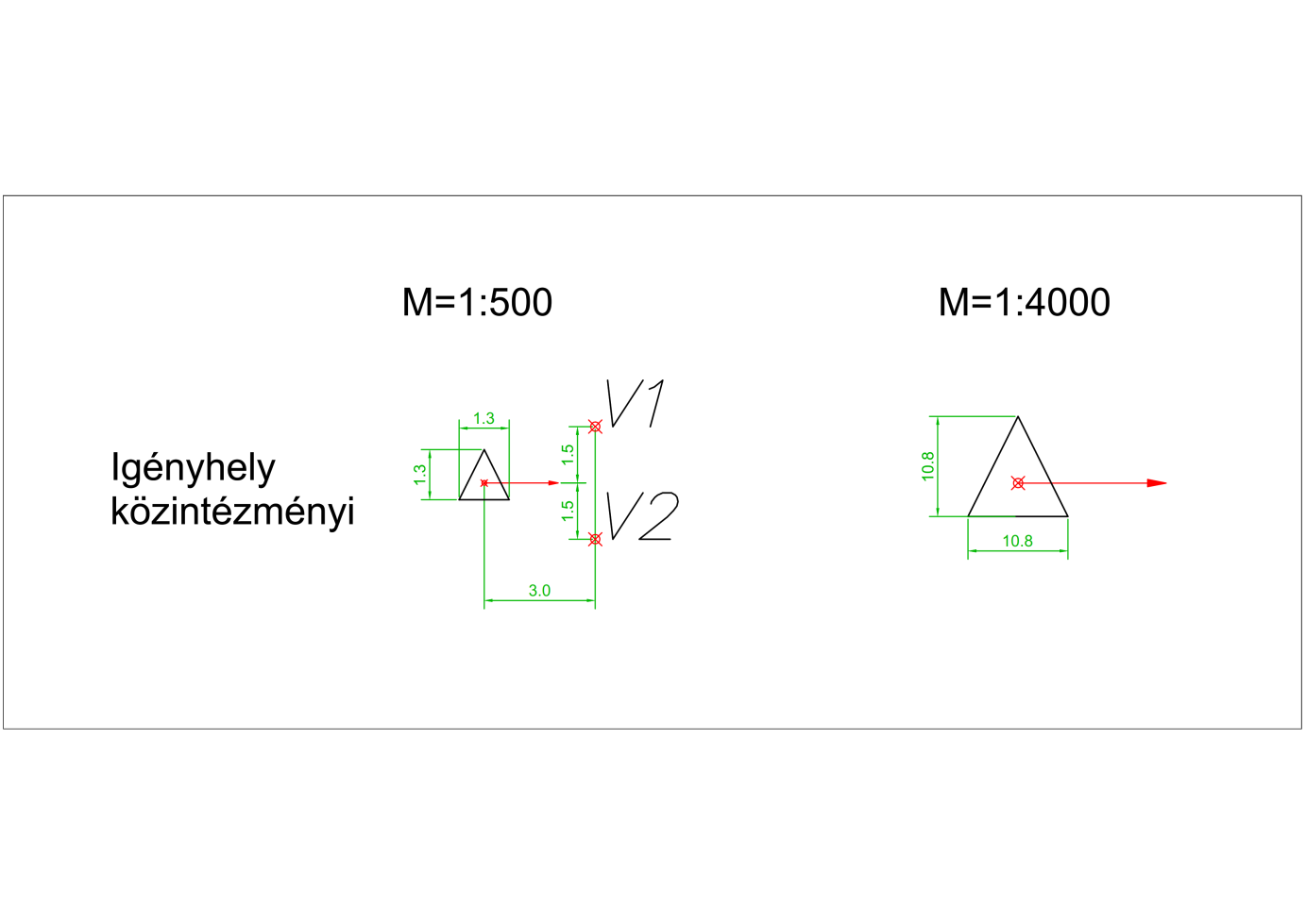 Szimbólum neve: Splitter (első szint)Szimbólum kódja: 3004Szimbólum grafikus megjelenítése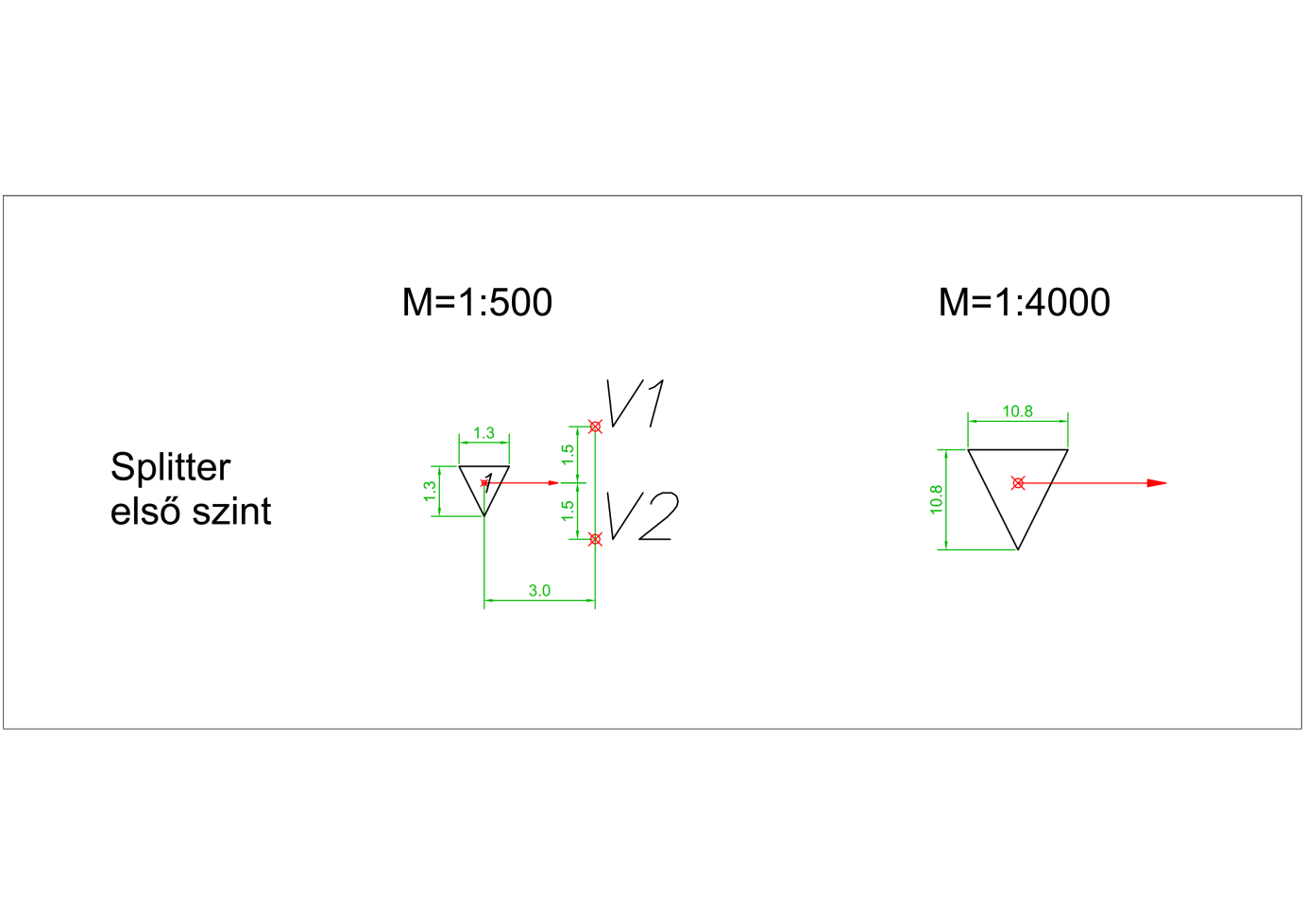 Szimbólum neve: Splitter (második szint)Szimbólum kódja: 3005Szimbólum grafikus megjelenítése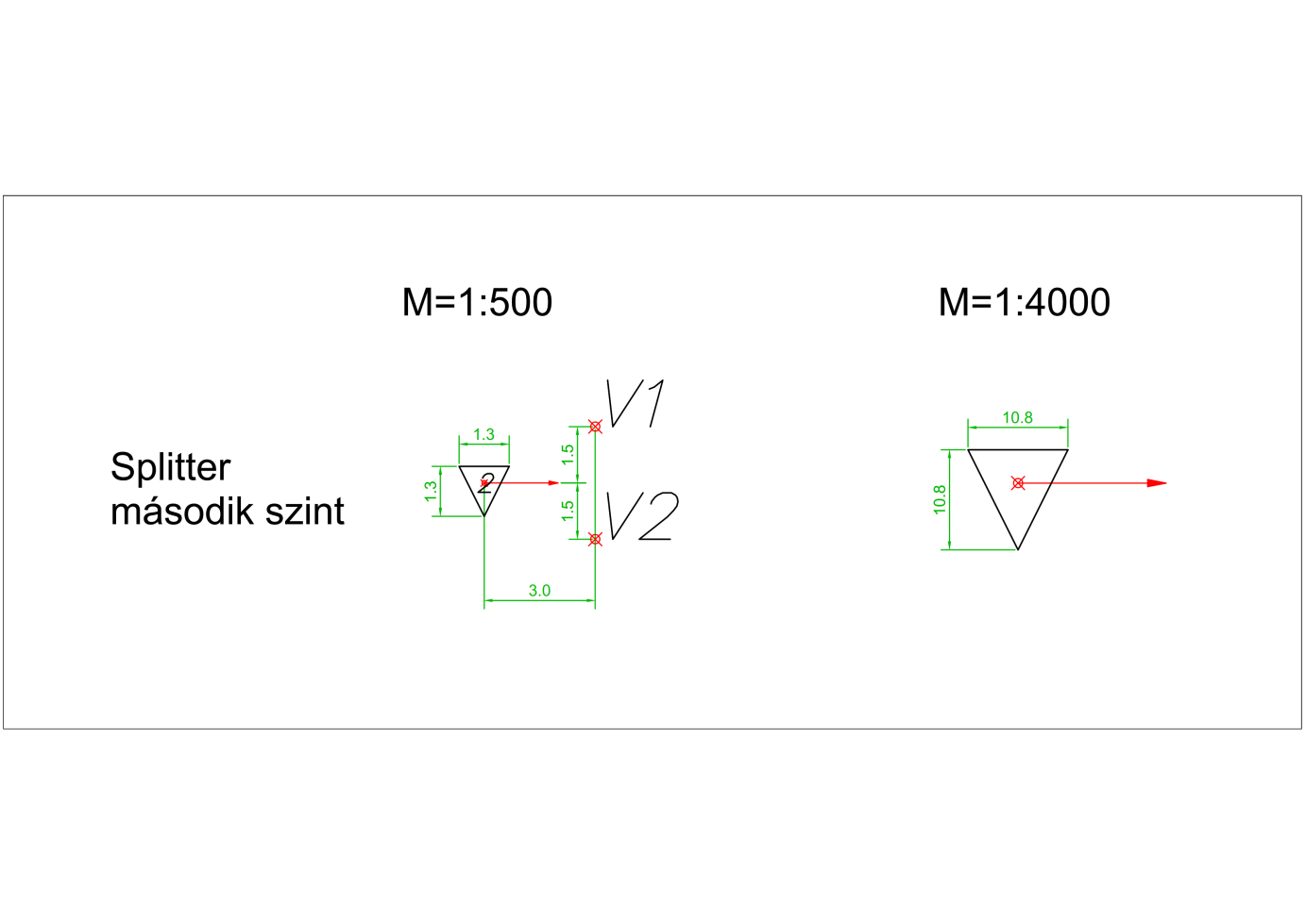 Szimbólum neve: OnuSzimbólum kódja: 3006Szimbólum grafikus megjelenítése 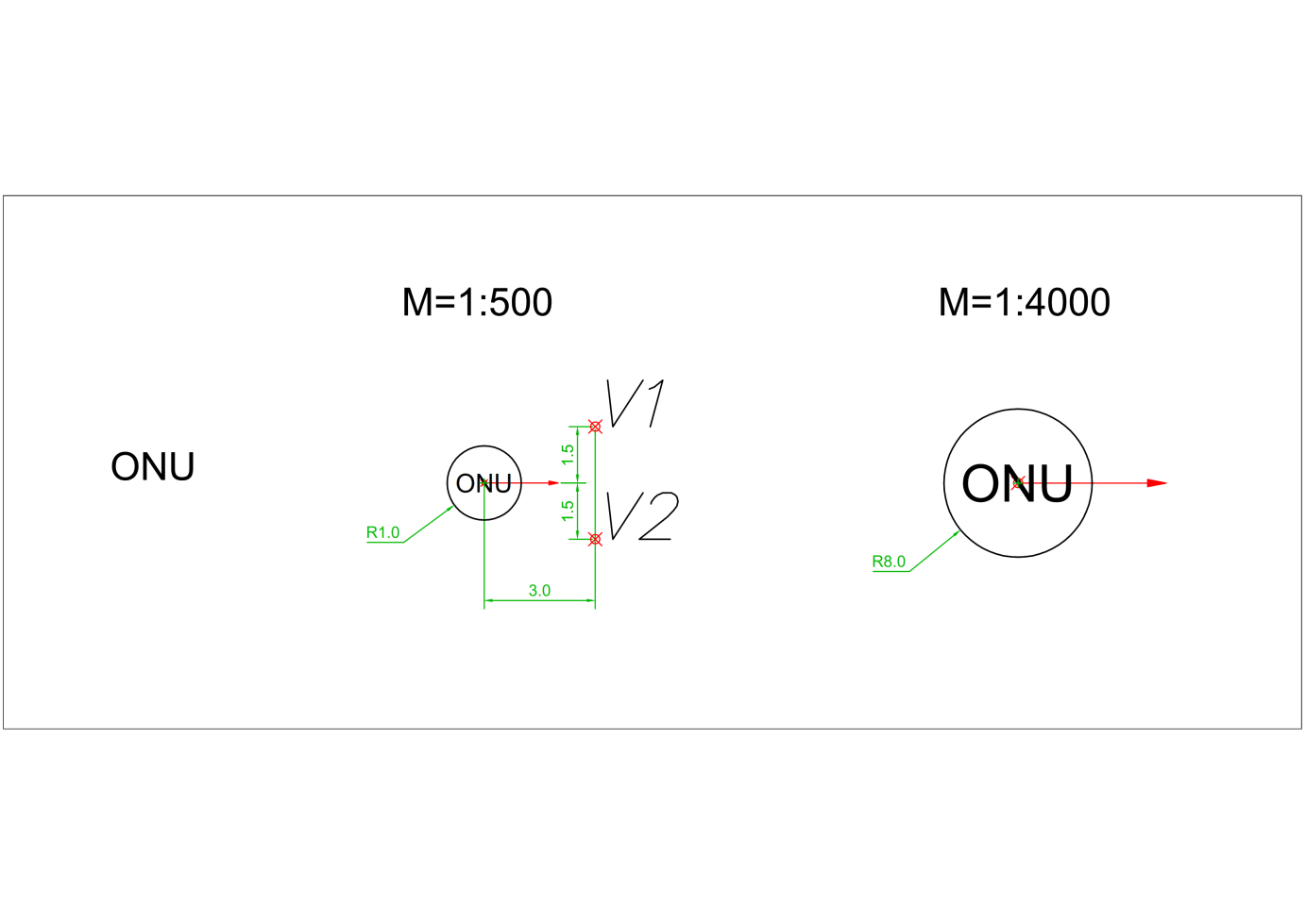 Szimbólum neve: VDSL DSLAMSzimbólum kódja: 3007Szimbólum grafikus megjelenítése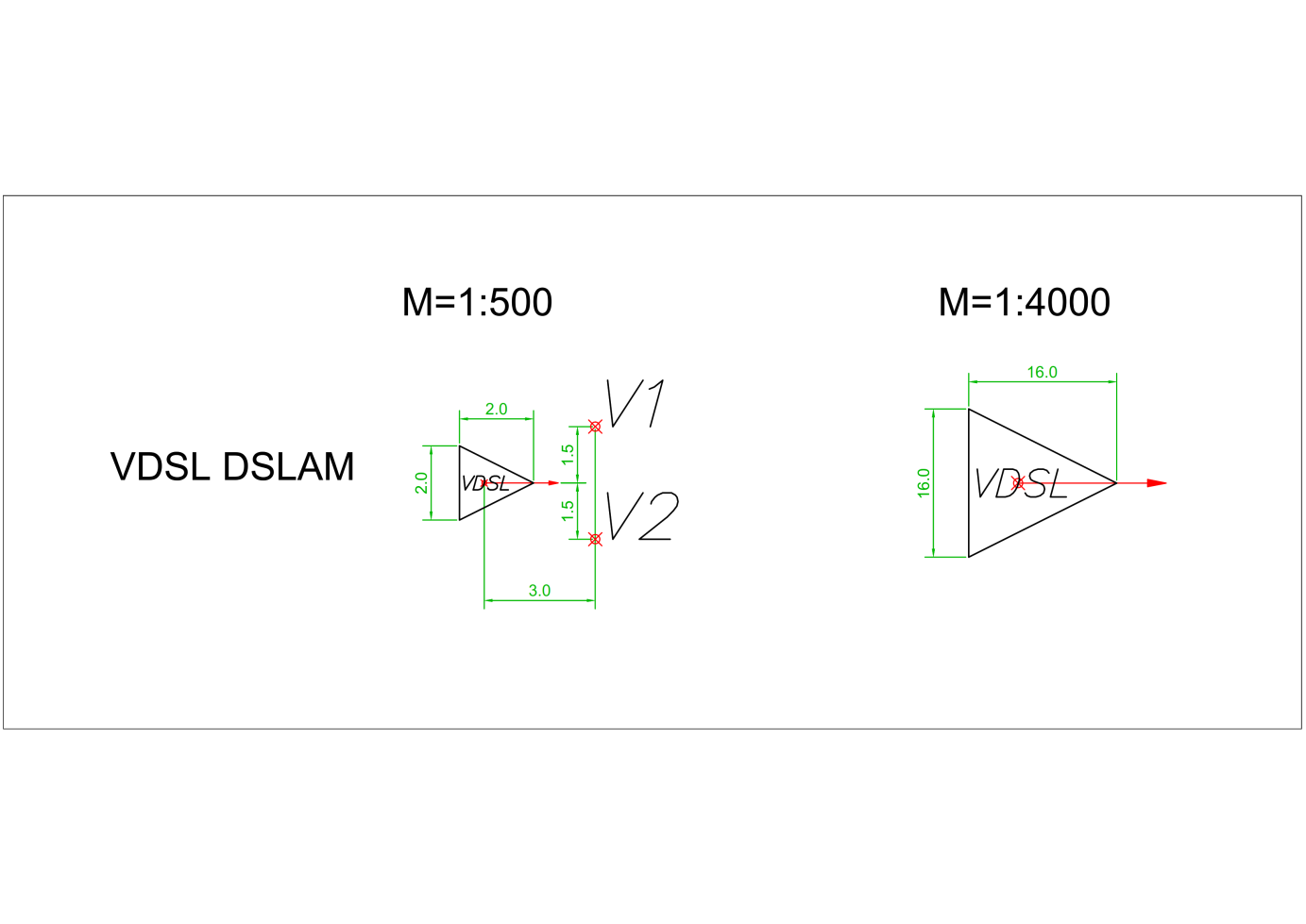 Szimbólum neve: Előfizetői elosztó pontSzimbólum kódja: 3008Szimbólum grafikus megjelenítése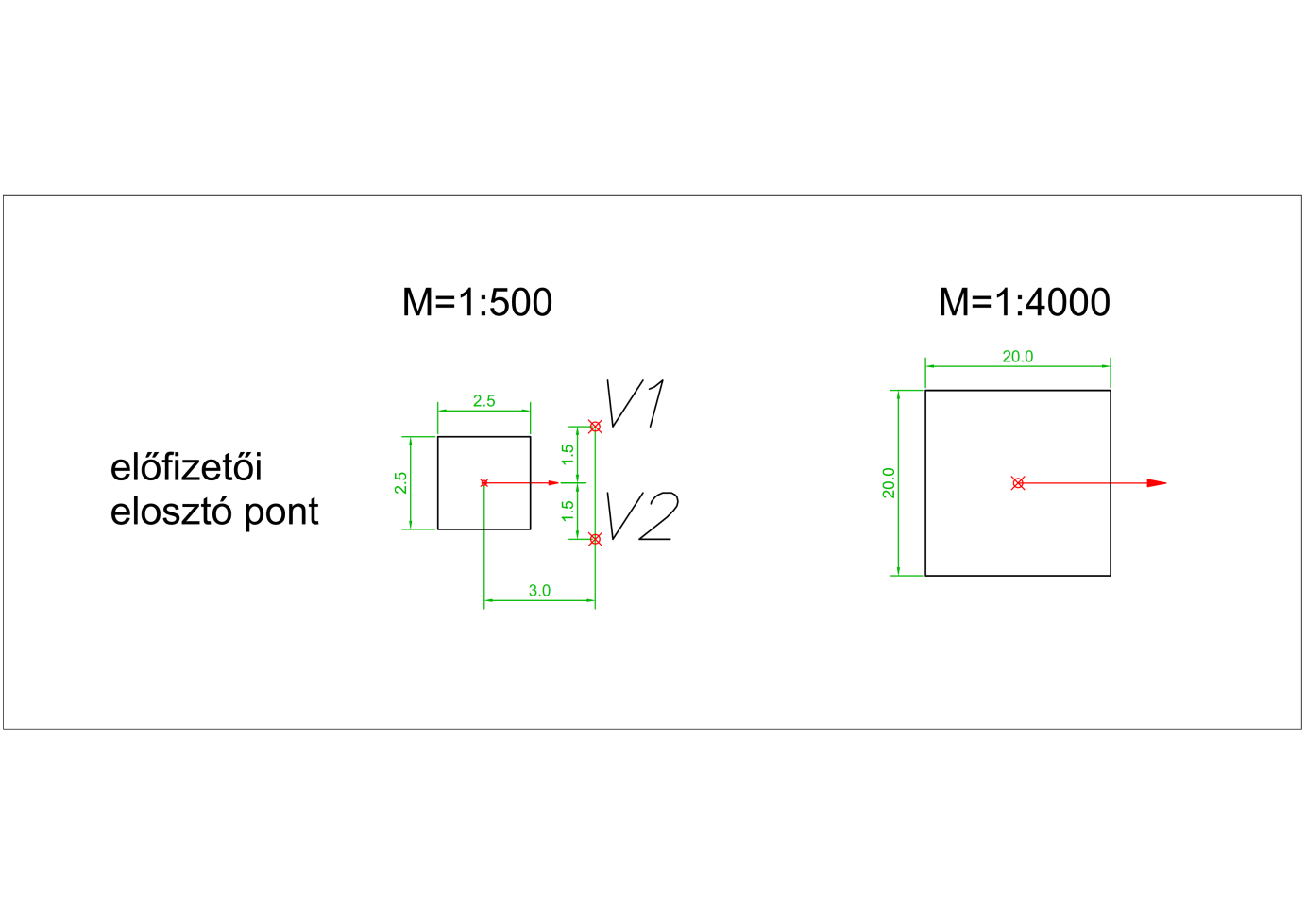 Szimbólum neve: Hozzáférési csomópont P2P/P2MPSzimbólum kódja: 3009Szimbólum grafikus megjelenítése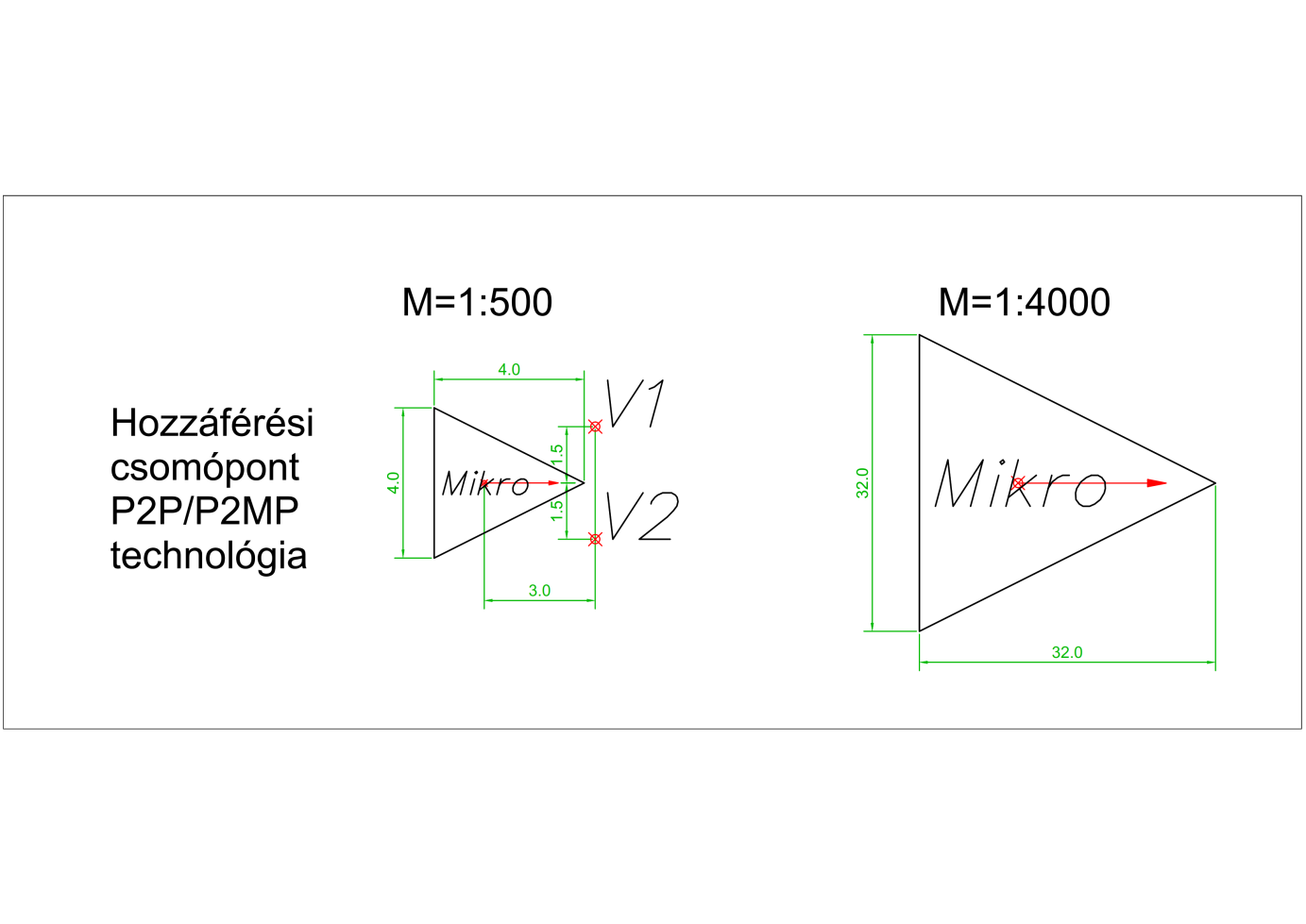 Szimbólum neve: Hozzáférési csomópont CMTSSzimbólum kódja: 3010Szimbólum grafikus megjelenítése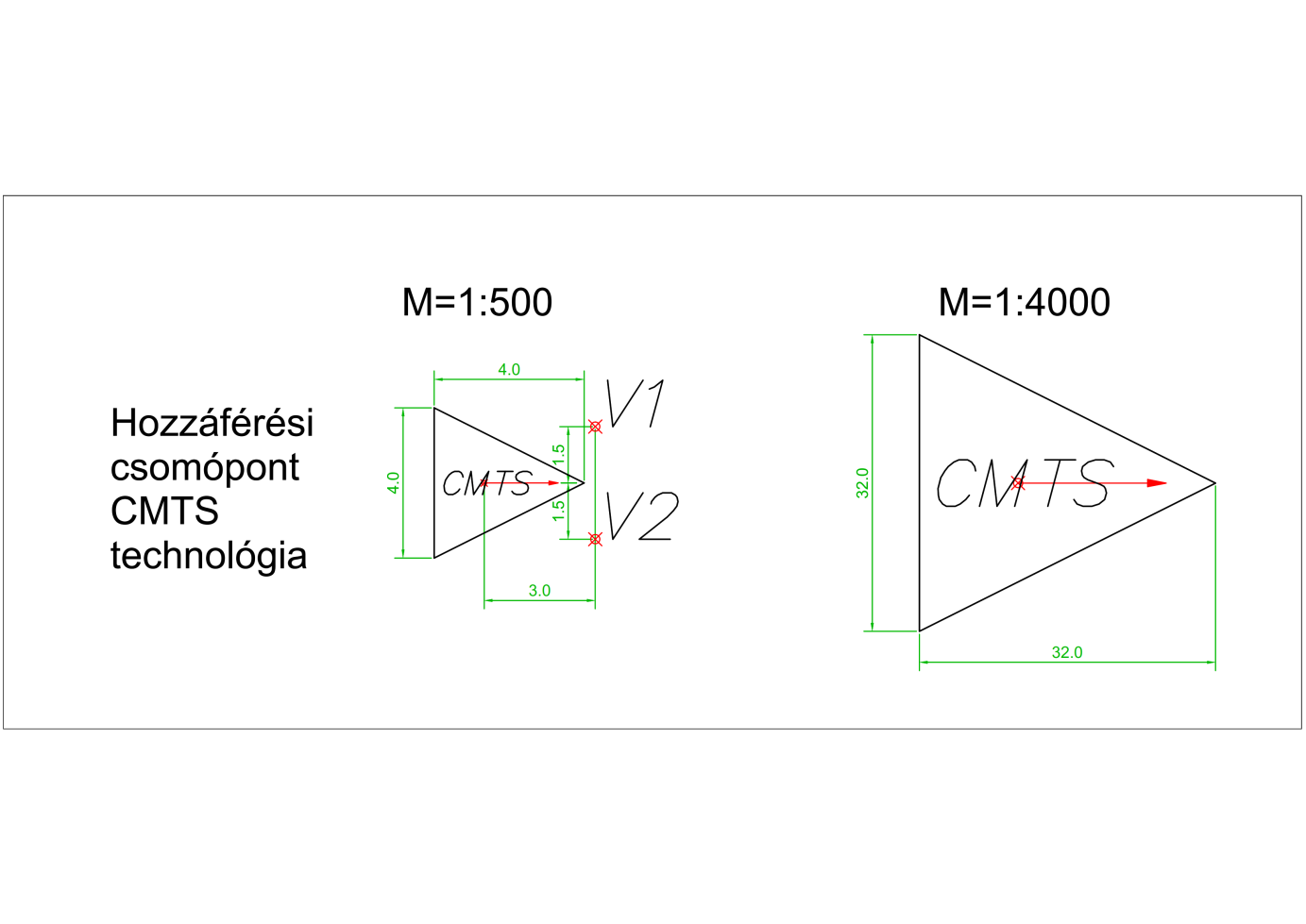 Szimbólum neve: Hozzáférési csomópont ETTHSzimbólum kódja: 3011Szimbólum grafikus megjelenítése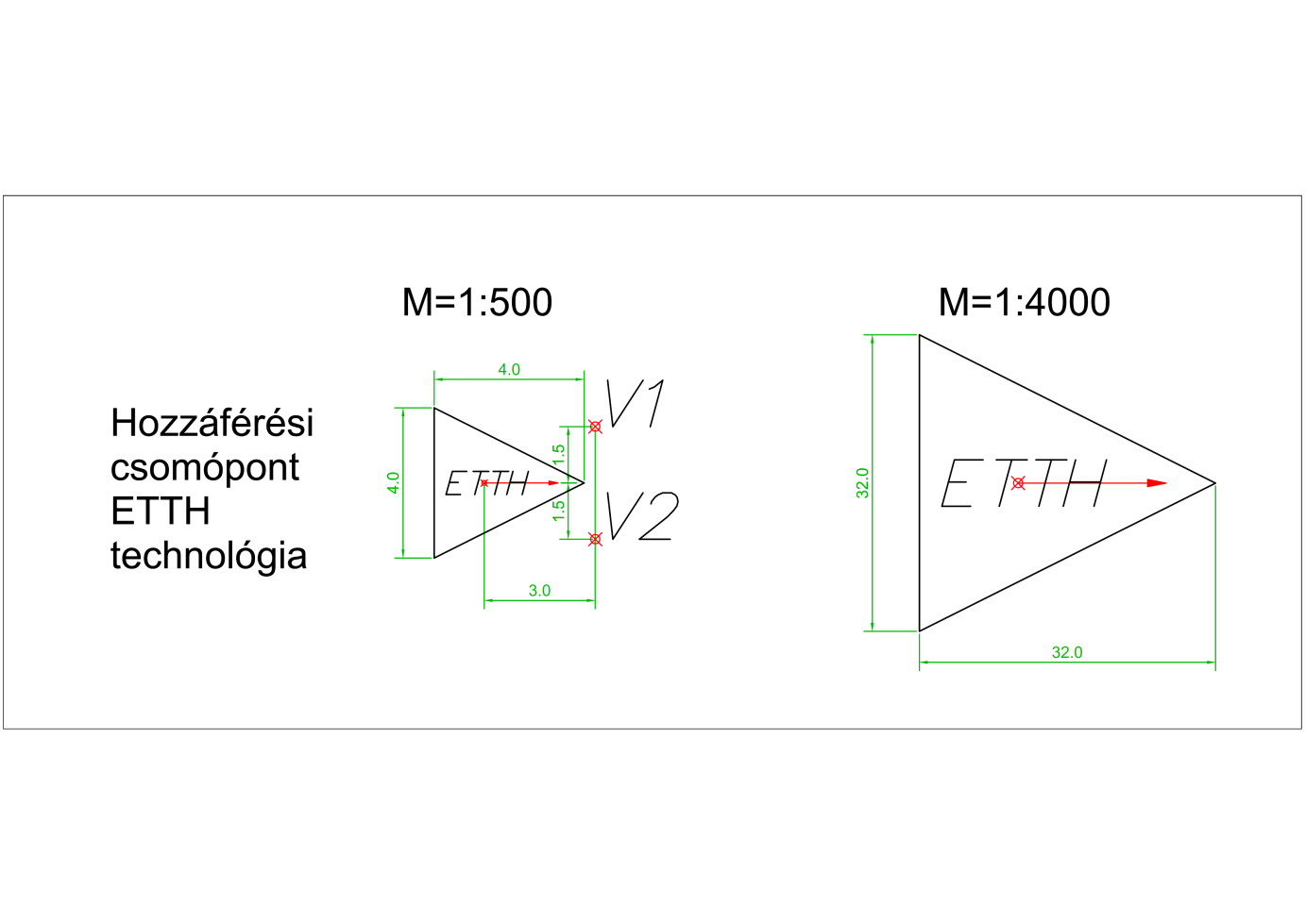 Szimbólum neve: Hozzáférési csomópont OLTSzimbólum kódja: 3012Szimbólum grafikus megjelenítése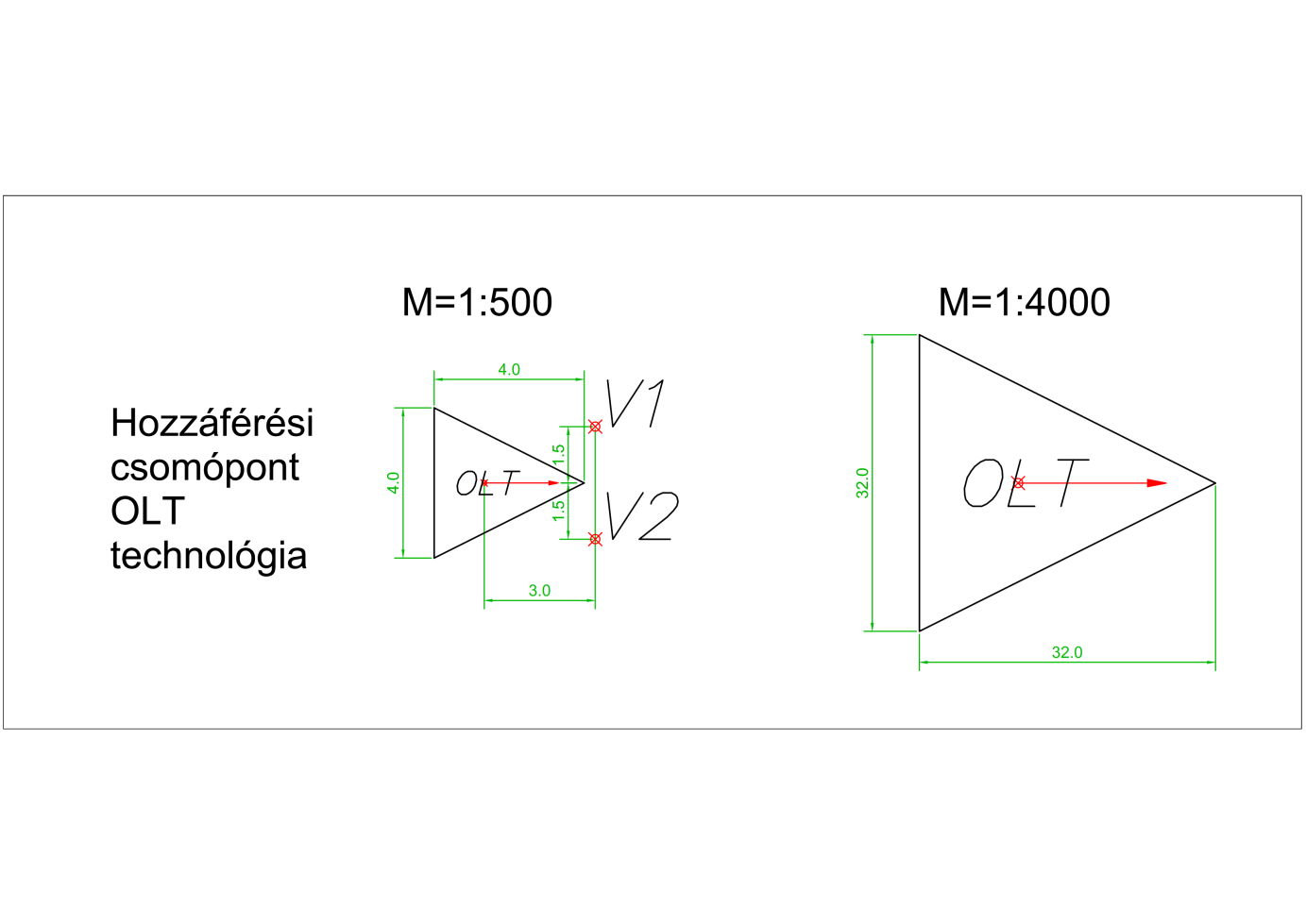 Szimbólum neve: Nyomvonal megszakító pontSzimbólum kódja: 3013Szimbólum grafikus megjelenítése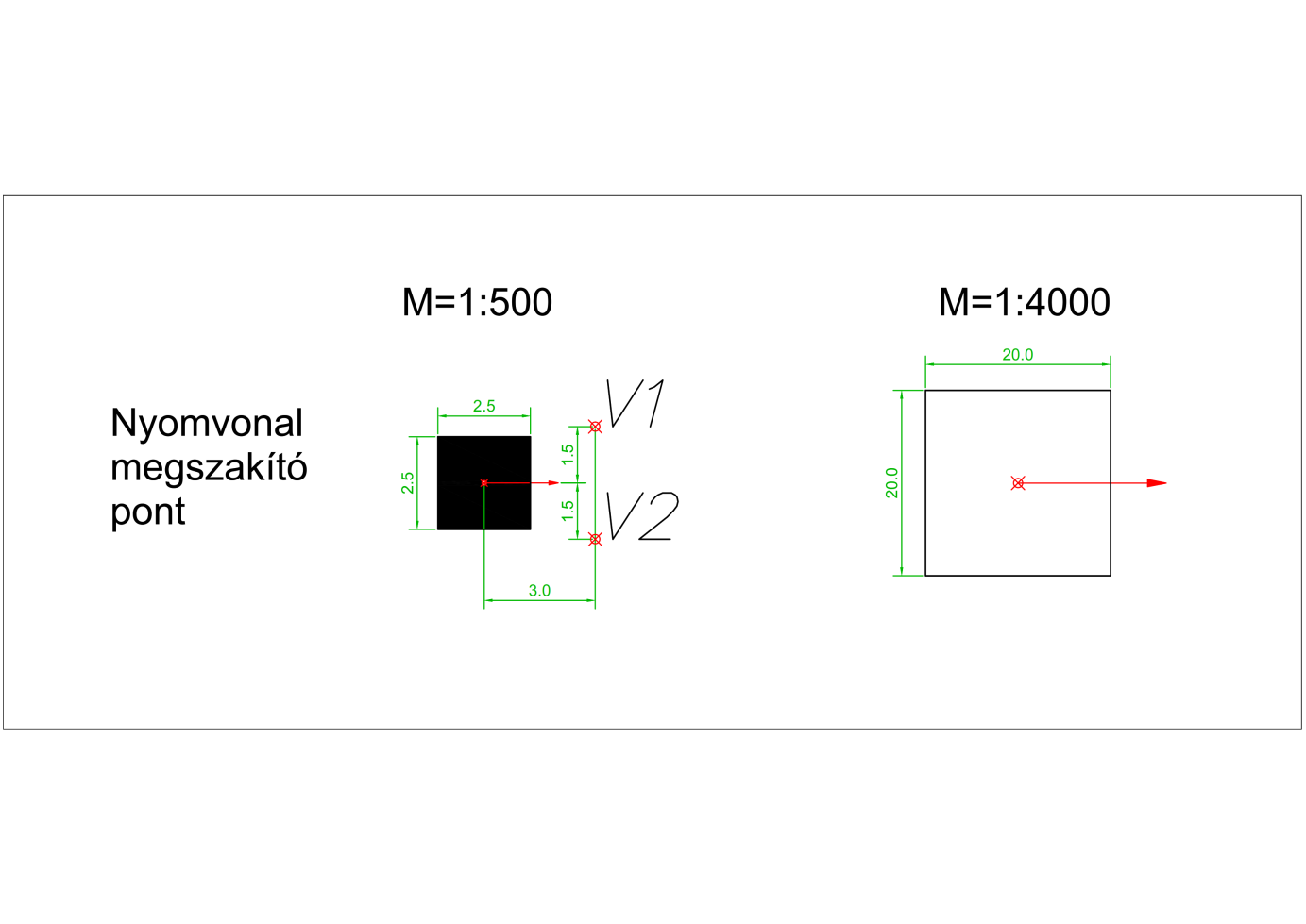 Szimbólum neve: Település hálózati főelosztó pont (POP) Szimbólum kódja: 3014Szimbólum grafikus megjelenítése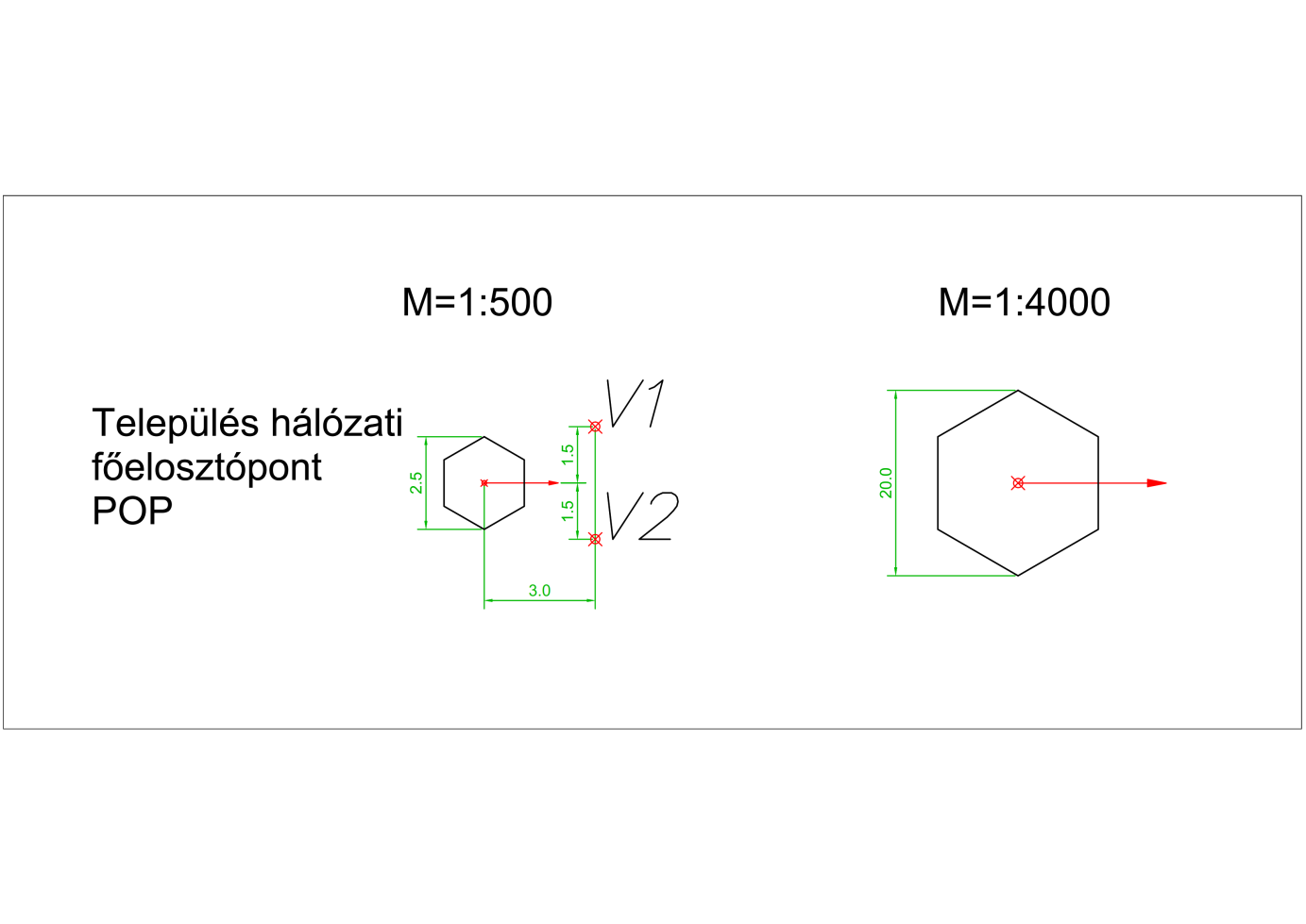 Szimbólum neve: Gerinchálózati csatlakozási pont Szimbólum kódja: 3016Szimbólum grafikus megjelenítése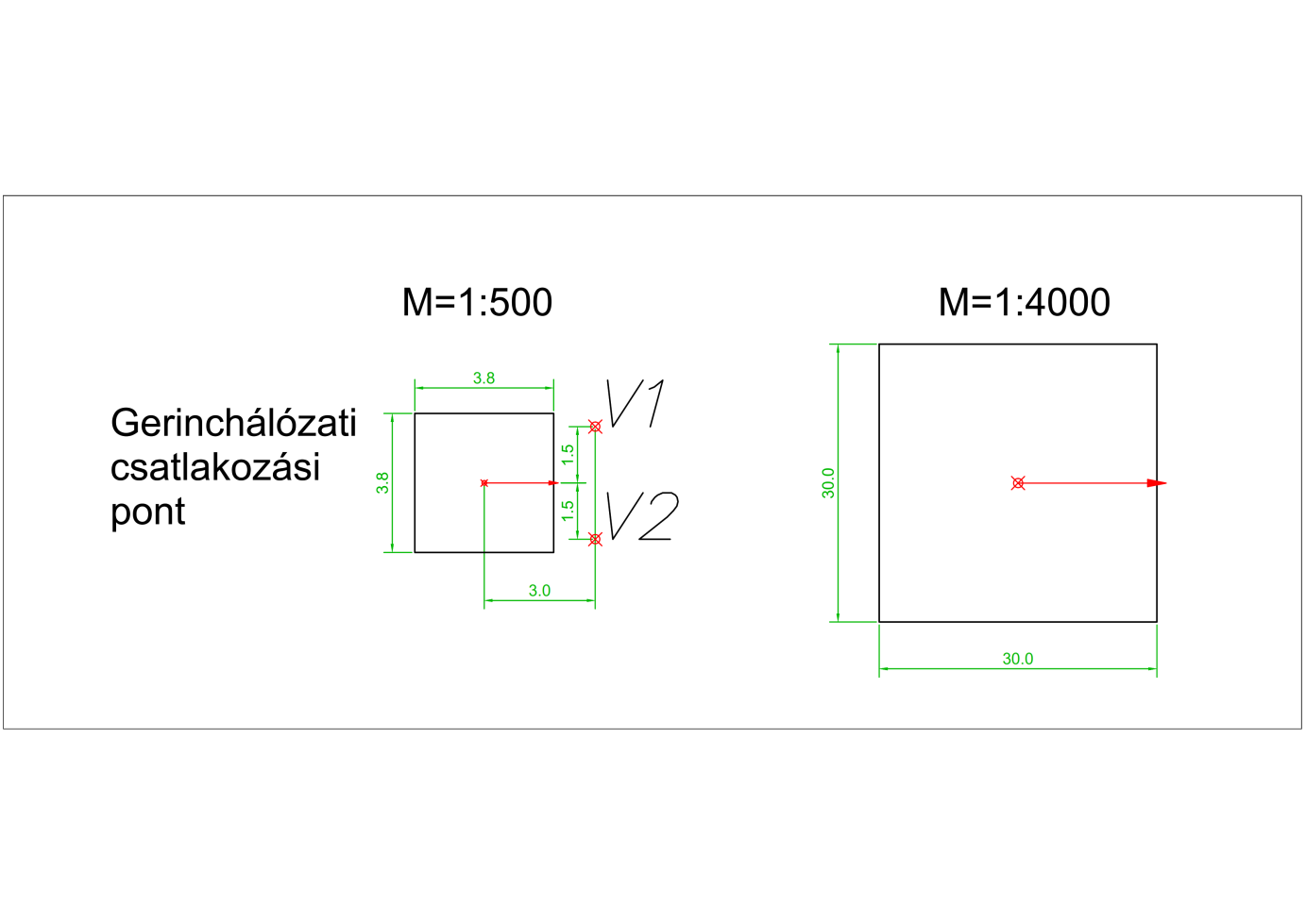 VerziószámKiadás dátumaVerzió/változtatás leírásaLétrehozó/ változtató 1.02017.03.14Szakma által támogatott objektummodell tervezetSzabó Tibor2.02017.06.20Szakma által elfogadott objektummodell. Főbb változások:Jelkulcskészlet pontosítása;Hiányzó jelkulcsok pótlása;Kiegészítés a HTMR által kezelt jelkulcsokkal.Szabó Tibor2.12017.09.01Formai korrekciókkal módosított változatSzabó TiborMSZ 7772-1:1997 szabvány Digitális alaptérképek. 1. rész: A digitális alaptérkép fogalmi modellje. DAT1 szabályzat Digitális alaptérképek tervezése, előállítása, felújítása, adatcsere-formátuma, dokumentálása, ellenőrzése, minőségellenőrzése, hitelesítése és állami átvétele. DAT2 szabályzat A földmérési alaptérképek digitális alaptérképpé történő átalakításáról és minőségellenőrzéséről. EHO_1 szabályzat Mérnökgeodéziai szabályzat és jelkulcs SzakágSzínjelölésRGB kód:HTML szín:AlaptérképFekete0,0,0000000Erősáram villamos vezetékPiros255,0,0FF0000Hírközlési gyengeáramú vezetékZöld0,128,0008000Vízellátás vezetékKék0,0,2550000FFSzennyvíz és csapadékvíz ellátásBarna165,42,42A52A2ASzénhidrogén hálózatSárga255,255,0FFFF00Távhő (hőellátó) vezetékekLila238,130,238EE82EEEgyéb vezetékekNarancssárgaMegnevezésTípusVonaltípusMegjelenítésSzínkód1:500-as AlépítményTervezettfolyamatosLásd a jelkulcs mintaR:230 G:0 B:130 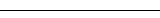 AlépítményÜzemelőfolyamatosLásd a jelkulcs mintaR:230 G:0 B:130AlépítményÜzemen kívülifolyamatosLásd a jelkulcs mintaR:230 G:0 B:130AlépítményBontottfolyamatos, áthúzva párhuzamos kettős vonallalLásd a jelkulcs mintaR:230 G:0 B:130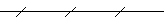 FöldkábelTervezettfolyamatos x-szelLásd a jelkulcs mintazöld R:0 G: 128 B:0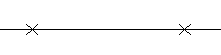 FöldkábelÜzemelőfolyamatos x-szelLásd a jelkulcs mintazöld R:0 G: 128 B:0FöldkábelÜzemen kívülifolyamatos x-szelLásd a jelkulcs mintazöld R:0 G: 128 B:0FöldkábelBontottfolyamatos x-szel és /-rel áthúzva párhuzamos kettős vonallalLásd a jelkulcs mintazöld R:0 G: 128 B:0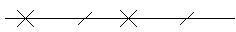 LégkábelTervezettfolyamatos hullámvonallalLásd a jelkulcs mintakék R:0 G:0 B:250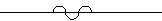 LégkábelÜzemelőfolyamatos hullámvonallalLásd a jelkulcs mintakék R:0 G:0 B:250LégkábelÜzemen kívülifolyamatos hullámvonallalLásd a jelkulcs mintakék R:0 G:0 B:250LégkábelBontottfolyamatos hullámvonallal / áthúzva párhuzamos kettős vonallalLásd a jelkulcs mintakék R:0 G:0 B:250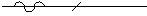 LégvezetékTervezettpontvonalLásd a jelkulcs mintavilágoskék R:0 G:0 B:125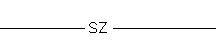 LégvezetékÜzemelőpontvonalLásd a jelkulcs mintavilágoskék R:0 G:0 B:125LégvezetékÜzemen kívülipontvonalLásd a jelkulcs mintavilágoskék R:0 G:0 B:125LégvezetékBontottpontvonal / áthúzva párhuzamos kettős vonallalLásd a jelkulcs mintavilágoskék R:0 G:0 B:125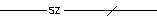 TápkábelTervezettfolyamatos vonal nyíllal, x-szelLásd a jelkulcs mintapiros R:125 G:0 B:0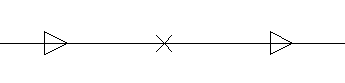 TápkábelÜzemelőfolyamatos vonal nyíllal, x-szelLásd a jelkulcs mintapiros R:125 G:0 B:0TápkábelÜzemen kívülifolyamatos vonal nyíllal, x-szelLásd a jelkulcs mintapiros R:125 G:0 B:0TápkábelBontottfolyamatos vonal nyíllal, x-szel / áthúzva párhuzamos kettős vonallalLásd a jelkulcs mintapiros R:125 G:0 B:0: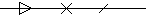 FalikábelTervezettfolyamatos vonal merőleges vonallalLásd a jelkulcs mintasárga R:0 G:125 B:125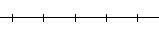 FalikábelÜzemelőfolyamatos vonal merőleges vonallalLásd a jelkulcs mintasárga R:0 G:125 B:125FalikábelÜzemen kívülifolyamatos vonal merőleges vonallalLásd a jelkulcs mintasárga R:0 G:125 B:125FalikábelBontottfolyamatos vonal merőleges vonallal / áthúzva párhuzamos kettős vonallalLásd a jelkulcs mintasárga R:0 G:125 B:125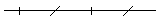 VédőcsőTervezettfolyamatos vonalLásd a jelkulcs mintaR: 125 G:125 B:125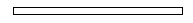 VédőcsőÜzemelőfolyamatos vonalLásd a jelkulcs mintaR: 125 G:125 B:125VédőcsőÜzemen kívülifolyamatos vonalLásd a jelkulcs mintaR: 125 G:125 B:125VédőcsőBontottfolyamatos vonal/ áthúzva párhuzamos kettős vonallalLásd a jelkulcs mintaR: 125 G:125 B:125